МИНИСТЕРСТВО ЗДРАВООХРАНЕНИЯ И СОЦИАЛЬНОГО РАЗВИТИЯ РОССИЙСКОЙ ФЕДЕРАЦИИ ПРИКАЗ от 20 апреля 2006 года N 297 Об утверждении Типовых норм бесплатной выдачи сертифицированной специальной сигнальной одежды повышенной видимости работникам всех отраслей экономики В соответствии с пунктом 5.2.73 Положения о Министерстве здравоохранения и социального развития Российской Федерации, утвержденного постановлением Правительства Российской Федерации от 30 июня 2004 года N 321 (Собрание законодательства Российской Федерации, 2004, N 28, ст.2898; 2005, N 2, стр.162), приказываю: Утвердить Типовые нормы бесплатной выдачи сертифицированной специальной сигнальной одежды повышенной видимости работникам всех отраслей экономики согласно приложению*. Министр  здравоохранения и  социального развития  Российской Федерации М.Зурабов Приложение к приказу Министерства здравоохранения и социального развития Российской Федерации от 20 апреля 2006 года N 297  ТИПОВЫЕ НОРМЫ бесплатной выдачи сертифицированной специальной сигнальной одежды повышенной видимости работникам всех отраслей экономики       Примечание к разделу 5 "ЖЕЛЕЗНЫЕ ДОРОГИ". Жилеты сигнальные со световозвращающими накладками могут выдаваться также и работникам, профессии которых не указаны в настоящих Нормах, как "Дежурные" на основе аттестации рабочих мест по согласованию с соответствующим профсоюзным органом или иным уполномоченным работниками представительным органом.Примечания: 1.  Жилет сигнальный выдается дополнительно к специальной одежде, предусмотренной действующими Типовыми отраслевыми нормами бесплатной выдачи специальной одежды, специальной обуви и других средств индивидуальной защиты. 2.  Жилет сигнальный, отмеченный звездочкой (*) 2 класса защиты, выдается вместо жилета сигнального, предусмотренного действующими типовыми отраслевыми нормами бесплатной выдачи специальной одежды, специальной обуви и других средств индивидуальной защиты. 3.  Костюм сигнальный выдается вместо специальной одежды, предусмотренной действующими Типовыми отраслевыми нормами бесплатной выдачи специальной одежды, специальной обуви и других средств индивидуальной защиты. 4.  В тех случаях, когда специальная сигнальная одежда (костюм сигнальный, жилет сигнальный) не указаны в настоящих Нормах, они могут быть выданы работодателем работникам на основании аттестации рабочих мест и оценки рисков и по согласованию с соответствующим профсоюзным органом или иным уполномоченным работниками представительным органом в зависимости от характера выполняемых работ со сроком носки - "До износа" или как дежурные. 5.  При усилении опасности возникновения несчастного случая, связанного с наездом транспортного средства на работающего в условиях недостаточной видимости, жилеты сигнальные могут заменяться на костюмы сигнальные 3 класса защиты или костюмы сигнальные на утепляющей прокладке 3 класса защиты. 6.  Для работающих во взрыво- и пожароопасных условиях и условиях пониженной видимости вместо сигнальных костюмов можно применять хлопчатобумажные костюмы с огнестойкой световозвращающей лентой. Площадь ленты должна соответствовать 3 классу защиты сигнальной специальной одежды повышенной видимости. 7.  Работникам при работе в районах, где наблюдается массовый лет кровососущих насекомых, а также в районах, зараженных энцефалитным клещом, вместо комбинезона с сигнальными элементами и костюма с сигнальными элементами может выдаваться костюм для защиты от кровососущих насекомых или костюм противоэнцефалитный с сигнальными элементами площадью световозвращающего материала не менее 0,10 м. 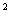 8.  Сроки носки сигнальной тепловой специальной одежды устанавливаются в годах в зависимости от климатических поясов, предусмотренных постановлением Минтруда России от 31 декабря 1997 года N 70:9.  Специальная сигнальная одежда повышенной видимости должна производиться в соответствии с ГОСТ Р 12.4.219-99 "Одежда специальная сигнальная повышенной видимости", гармонизированным с Европейским стандартом EN 471-94.Специальная сигнальная одежда повышенной видимости, изготовленная из флуоресцентных материалов, должна обеспечивать хорошую видимость человека в дневное время, а изготовленная из световозвращающих материалов, расположенных определенным способом, должна предусматривать обеспечение хорошей видимости человека в темное время суток.Флуоресцентный материал, пропитанный специальными красками и пигментами, преобразует невидимые ультрафиолетовые лучи в видимый свет. Фоновый материал, изготовленный из флуоресцентного материала желтого, оранжевого и красного цвета, обеспечивает высокую видимость в дневное время. Световозвращающий материал является ретрорефлектором и обладает свеоотражательными свойствами. Комбинированный материал обладает свойствами световозвращающего и фонового материала одновременно. 10.  В соответствии с ГОСТ Р 12.4.219-99 устанавливается три основных цвета (желтый, оранжевый, красный) фоновых материалов для изготовления специальной сигнальной одежды, каждый из которых обеспечивает оптимальную видимость при дневном освещении на фоне практически любого городского или сельского ландшафта. Окончательный выбор цвета осуществляет работодатель, который должен учитывать превалирующий окружающий фон, при котором должна выполняться защита, и выбрать цвета, дающие наибольший контраст. 11.  В соответствии с ГОСТ Р 12.4.219-99 устанавливается три класса защиты специальной сигнальной одежды в зависимости от площади установленных на ней сигнальных элементов. Минимальные площади сигнальных элементов из фоновых и световозвращающих материалов должны быть не менее нижеуказанных значений. При этом специальная сигнальная одежда должна одновременно содержать элементы необходимой площади, изготовленные из фонового и световозвращающего материала, или содержать элементы необходимой площади, изготовленные и комбинированного материала; класс 1 (низшая степень защиты) - фоновый материал - 0,14 м, световозвращающий материал - 0,10 м или комбинированный материал - 0,20 м, класс 2 (средняя степень защиты) - фоновый материал - 0,50 м, световозвращающий материал - 0,13 м; класс 3 (высшая степень защиты) - фоновый материал - 0,80 м, световозвращающий материал -0,2 м.       Примечание к разделу 5 "ЖЕЛЕЗНЫЕ ДОРОГИ". Жилеты сигнальные со световозвращающими накладками могут выдаваться также и работникам, профессии которых не указаны в настоящих Нормах, как "Дежурные" на основе аттестации рабочих мест по согласованию с соответствующим профсоюзным органом или иным уполномоченным работниками представительным органом.Примечания: 1.  Жилет сигнальный выдается дополнительно к специальной одежде, предусмотренной действующими Типовыми отраслевыми нормами бесплатной выдачи специальной одежды, специальной обуви и других средств индивидуальной защиты. 2.  Жилет сигнальный, отмеченный звездочкой (*) 2 класса защиты, выдается вместо жилета сигнального, предусмотренного действующими Типовыми отраслевыми нормами бесплатной выдачи специальной одежды, специальной обуви и других средств индивидуальной защиты. 3.  Костюм сигнальный выдается вместо специальной одежды, предусмотренной действующими Типовыми отраслевыми нормами бесплатной выдачи специальной одежды, специальной обуви и других средств индивидуальной защиты. 4.  В тех случаях, когда специальная сигнальная одежда (костюм сигнальный, жилет сигнальный) не указаны в настоящих Нормах, они могут быть выданы работодателем работникам на основании аттестации рабочих мест и оценки рисков и по согласованию с соответствующим профсоюзным органом или иным уполномоченным работниками представительным органом в зависимости от характера выполняемых работ со сроком носки - "До износа" или как дежурные. 5.  При усилении опасности возникновения несчастного случая, связанного с наездом транспортного средства на работающего в условиях недостаточной видимости, жилеты сигнальные могут заменяться на костюмы сигнальные 3 класса защиты или костюмы сигнальные на утепляющей прокладке 3 класса защиты. 6.  Для работающих во взрыво- и пожароопасных условиях и условиях пониженной видимости вместо сигнальных костюмов можно применять хлопчатобумажные костюмы с огнестойкой световозвращающей лентой. Площадь ленты должна соответствовать 3 классу защиты сигнальной специальной одежды повышенной видимости. 7.  Работникам при работе в районах, где наблюдается массовый лет кровососущих насекомых, а также в районах, зараженных энцефалитным клещом, вместо комбинезона с сигнальными элементами и костюма с сигнальными элементами может выдаваться костюм для защиты от кровососущих насекомых или костюм противоэнцефалитный с сигнальными элементами площадью световозвращающего материала не менее 0,10 м. 8.  Сроки носки сигнальной тепловой специальной одежды устанавливаются в годах в зависимости от климатических поясов, предусмотренных постановлением Минтруда России от 31 декабря 1997 года N 70:9.  Специальная сигнальная одежда повышенной видимости должна производиться в соответствии с ГОСТ Р 12.4.219-99 "Одежда специальная сигнальная повышенной видимости", гармонизированным с Европейским стандартом EN 471-94.Специальная сигнальная одежда повышенной видимости, изготовленная из флуоресцентных материалов, должна обеспечивать хорошую видимость человека в дневное время, а изготовленная из световозвращающих материалов, расположенных определенным способом, должна предусматривать обеспечение хорошей видимости человека в темное время суток.Флуоресцентный материал, пропитанный специальными красками и пигментами, преобразует невидимые ультрафиолетовые лучи в видимый свет. Фоновый материал, изготовленный из флуоресцентного материала желтого, оранжевого и красного цвета, обеспечивает высокую видимость в дневное время. Световозвращающий материал является ретрорефлектором и обладает свеоотражательными свойствами. Комбинированный материал обладает свойствами световозвращающего и фонового материала одновременно. 10.  В соответствии с ГОСТ Р 12.4.219-99 устанавливается три основных цвета (желтый, оранжевый, красный) фоновых материалов для изготовления специальной сигнальной одежды, каждый из которых обеспечивает оптимальную видимость при дневном освещении на фоне практически любого городского или сельского ландшафта. Окончательный выбор цвета осуществляет работодатель, который должен учитывать превалирующий окружающий фон, при котором должна выполняться защита, и выбрать цвета, дающие наибольший контраст. 11.  В соответствии с ГОСТ Р 12.4.219-99 устанавливается три класса защиты специальной сигнальной одежды в зависимости от площади установленных на ней сигнальных элементов. Минимальные площади сигнальных элементов из фоновых и световозвращающих материалов должны быть не менее нижеуказанных значений. При этом специальная сигнальная одежда должна одновременно содержать элементы необходимой площади, изготовленные из фонового и световозвращающего материала, или содержать элементы необходимой площади, изготовленные из комбинированного материала; класс 1 (низшая степень защиты) - фоновый материал - 0,14 м, световозвращающий материал - 0,10 м или комбинированный материал - 0,20 м, класс 3 (высшая степень защиты) - фоновый материал - 0,80 м, световозвращающий материал -0,2 м. Примечания: 1.  Жилет сигнальный выдается дополнительно к специальной одежде, предусмотренной действующими Типовыми отраслевыми нормами бесплатной выдачи специальной одежды, специальной обуви и других средств индивидуальной защиты. 2.  Жилет сигнальный, отмеченный звездочкой (*) 2 класса защиты, выдается вместо жилета сигнального, предусмотренного действующими Типовыми отраслевыми нормами бесплатной выдачи специальной одежды, специальной обуви и других средств индивидуальной защиты. 3.  Костюм сигнальный выдается вместо специальной одежды, предусмотренной действующими Типовыми отраслевыми нормами бесплатной выдачи специальной одежды, специальной обуви и других средств индивидуальной защиты. 4.  В тех случаях, когда специальная сигнальная одежда (костюм сигнальный, жилет сигнальный) не указаны в настоящих Нормах, они могут быть выданы работодателем работникам на основании аттестации рабочих мест и оценки рисков и по согласованию с соответствующим профсоюзным органом или иным уполномоченным работниками представительным органом в зависимости от характера выполняемых работ со сроком носки - "До износа" или как дежурные. 5.  При усилении опасности возникновения несчастного случая, связанного с наездом транспортного средства на работающего в условиях недостаточной видимости, жилеты сигнальные могут заменяться на костюмы сигнальные 3 класса защиты или костюмы сигнальные на утепляющей прокладке 3 класса защиты. 6.  Для работающих во взрыво- и пожароопасных условиях и условиях пониженной видимости вместо сигнальных костюмов можно применять хлопчатобумажные костюмы с огнестойкой световозвращающей лентой. Площадь ленты должна соответствовать 3 классу защиты сигнальной специальной одежды повышенной видимости. 7.  Работникам при работе в районах, где наблюдается массовый лет кровососущих насекомых, а также в районах, зараженных энцефалитным клещом, вместо комбинезона с сигнальными элементами и костюма с сигнальными элементами может выдаваться костюм для защиты от кровососущих насекомых или костюм противоэнцефалитный с сигнальными элементами площадью световозвращающего материала не менее 0,10 м. 8.  Сроки носки сигнальной тепловой специальной одежды устанавливаются в годах в зависимости от климатических поясов, предусмотренных постановлением Минтруда России от 31 декабря 1997 года N 70:9.  Специальная сигнальная одежда повышенной видимости должна производиться в соответствии с ГОСТ Р 12.4.219-99 "Одежда специальная сигнальная повышенной видимости", гармонизированным с Европейским стандартом EN 471-94.Специальная сигнальная одежда повышенной видимости, изготовленная из флуоресцентных материалов, должна обеспечивать хорошую видимость человека в дневное время, а изготовленная из световозвращающих материалов, расположенных определенным способом, должна предусматривать обеспечение хорошей видимости человека в темное время суток.Флуоресцентный материал, пропитанный специальными красками и пигментами, преобразует невидимые ультрафиолетовые лучи в видимый свет. Фоновый материал, изготовленный из флуоресцентного материала желтого, оранжевого и красного цвета, обеспечивает высокую видимость в дневное время. Световозвращающий материал является ретрорефлектором и обладает свеоотражательными свойствами. Комбинированный материал обладает свойствами световозвращающего и фонового материала одновременно. 10.  В соответствии с ГОСТ Р 12.4.219-99 устанавливается три основных цвета (желтый, оранжевый, красный) фоновых материалов для изготовления специальной сигнальной одежды, каждый из которых обеспечивает оптимальную видимость при дневном освещении на фоне практически любого городского или сельского ландшафта. Окончательный выбор цвета осуществляет работодатель, который должен учитывать превалирующий окружающий фон, при котором должна выполняться защита, и выбрать цвета, дающие наибольший контраст. 11.  В соответствии с ГОСТ Р 12.4.219-99 устанавливается три класса защиты специальной сигнальной одежды в зависимости от площади установленных на ней сигнальных элементов. Минимальные площади сигнальных элементов из фоновых и световозвращающих материалов должны быть не менее нижеуказанных значений. При этом специальная сигнальная одежда должна одновременно содержать элементы необходимой площади, изготовленные из фонового и световозвращающего материала, или содержать элементы необходимой площади, изготовленные из комбинированного материала; класс 1 (низшая степень защиты) - фоновый материал - 0,14 м, световозвращающий материал - 0,10 м или комбинированный материал - 0,20 м, класс 2 (средняя степень защиты) - фоновый материал - 0,50 м, световозвращающий материал - 0,13 м; класс 3 (высшая степень защиты) - фоновый материал - 0,80 м, световозвращающий материал -0,2 м.  Примечания: 1.  Жилет сигнальный выдается дополнительно к специальной одежде, предусмотренной действующими Типовыми отраслевыми нормами бесплатной выдачи специальной одежды, специальной обуви и других средств индивидуальной защиты. 2.  Жилет сигнальный, отмеченный звездочкой (*) 2 класса защиты, выдается вместо жилета сигнального, предусмотренного действующими типовыми отраслевыми нормами бесплатной выдачи специальной одежды, специальной обуви и других средств индивидуальной защиты. 3.  Костюм сигнальный выдается вместо специальной одежды, предусмотренной действующими Типовыми отраслевыми нормами бесплатной выдачи специальной одежды, специальной обуви и других средств индивидуальной защиты. 4.  В тех случаях, когда специальная сигнальная одежда (костюм сигнальный, жилет сигнальный) не указаны в настоящих Нормах, они могут быть выданы работодателем работникам на основании аттестации рабочих мест и оценка рисков и по согласованию с соответствующим профсоюзным органом или иным уполномоченным работниками представительным органом в зависимости от характера выполняемых работ со сроком носки - "До износа" или как дежурные. 5.  При усилении опасности возникновения несчастного случая, связанного с наездом транспортного средства на работающего в условиях недостаточной видимости, жилеты сигнальные могут заменяться на костюмы сигнальные 3 класса защиты или костюмы сигнальные на утепляющей прокладке 3 класса защиты. 6.  Для работающих во взрыво- и пожароопасных условиях и условиях пониженной видимости вместо сигнальных костюмов можно применять хлопчатобумажные костюмы с огнестойкой световозвращающей лентой. Площадь ленты должна соответствовать 3 классу защиты сигнальной специальной одежды повышенной видимости. 7.  Работникам при работе в районах, где наблюдается массовый лет кровососущих насекомых, а также в районах, зараженных энцефалитным клещом, вместо комбинезона с сигнальными элементами и костюма с сигнальными элементами может выдаваться костюм для защиты от кровососущих насекомых или костюм противоэнцефалитный с сигнальными элементами площадью световозвращающего материала не менее 0,10 м. 8.  Сроки носки сигнальной тепловой специальной одежды устанавливаются в годах в зависимости от климатических поясов, предусмотренных постановлением Минтруда России от 31 декабря 1997 года N 70:9.  Специальная сигнальная одежда повышенной видимости должна производиться в соответствии с ГОСТ Р 12.4.219-99 "Одежда специальная сигнальная повышенной видимости", гармонизированным с Европейским стандартом EN 471-94.Специальная сигнальная одежда повышенной видимости, изготовленная из флуоресцентных материалов, должна обеспечивать хорошую видимость человека в дневное время, а изготовленная из световозвращающих материалов, расположенных определенным способом, должна предусматривать обеспечение хорошей видимости человека в темное время суток.Флуоресцентный материал, пропитанный специальными красками и пигментами, преобразует невидимые ультрафиолетовые лучи в видимый свет. Фоновый материал, изготовленный из флуоресцентного материала желтого, оранжевого и красного цвета, обеспечивает высокую видимость в дневное время. Световозвращающий материал является ретрорефлектором и обладает свеоотражательными свойствами. Комбинированный материал обладает свойствами световозвращающего и фонового материала одновременно. 10.  В соответствии с ГОСТ Р 12.4.219-99 устанавливается три основных цвета (желтый, оранжевый, красный) фоновых материалов для изготовления специальной сигнальной одежды, каждый из которых обеспечивает оптимальную видимость при дневном освещении на фоне практически любого городского или сельского ландшафта. Окончательный выбор цвета осуществляет работодатель, который должен учитывать превалирующий окружающий фон, при котором должна выполняться защита, и выбрать цвета, дающие наибольший контраст. 11.  В соответствии с ГОСТ Р 12.4.219-99 устанавливается три класса защиты специальной сигнальной одежды в зависимости от площади установленных на ней сигнальных элементов. Минимальные площади сигнальных элементов из фоновых и световозвращающих материалов должны быть не менее нижеуказанных значений. При этом специальная сигнальная одежда должна одновременно содержать элементы необходимой площади, изготовленные из фонового и световозвращающего материала, или содержать элементы необходимой площади, изготовленные из комбинированного материала: класс 1 (низшая степень защиты) - фоновый материал - 0,14 м, световозвращающий материал - 0,10 м или комбинированный материал - 0,20 м, класс 2 (средняя степень защиты) - фоновый материал - 0,50 м, световозвращающий материал - 0,13 м; класс 3 (высшая степень защиты) - фоновый материал - 0,80 м, световозвращающий материал -0,2 м.  Текст документа сверен по: Бюллетень трудового и социального законодательства РФ, N 5, 2006 год (приказ); Бюллетень трудового и социального законодательства РФ, N 7, 9, 10, 11, 12, 2006 год      (приложение)        N п/п Профессия или должность Наименование сигнальной спецодежды Класс защиты Норма выдачи на год (единиц или комплектов) 1 2 3 4 5 1. Автомобильный транспорт и шоссейные дороги 1. Автомобильный транспорт и шоссейные дороги 1. Автомобильный транспорт и шоссейные дороги 1. Автомобильный транспорт и шоссейные дороги 1. Автомобильный транспорт и шоссейные дороги 1 Асфальтобетонщик При выполнении работ по укладке холодного асфальтобетона:При выполнении работ по укладке холодного асфальтобетона:Костюм сигнальный или комбинезон сигнальный3 1 При выполнении работ по укладке горячего асфальтобетона:При выполнении работ по укладке горячего асфальтобетона:Костюм сигнальный3 1 При постоянном выполнении работ по ремонту дорог дополнительно:При постоянном выполнении работ по ремонту дорог дополнительно:Жилет сигнальный* 2 1 2 Водитель автомобиля Жилет сигнальный 2 1 3 Водитель Жилет сигнальный 2 1 мототранспортных средств; водитель погрузчика; машинист На наружных работах зимой дополнительно:На наружных работах зимой дополнительно:автогрейдера; тракторист Жилет сигнальный 2 1 4 Диспетчер автомобильного транспорта При работе на наружных постах по использованию порожних пробегов грузовых автомобилей: При работе на наружных постах по использованию порожних пробегов грузовых автомобилей: Плащ непромокаемый сигнальный3 дежурный Костюм сигнальный на утепляющей прокладке 3 дежурный 5 Дорожный рабочий; мастер дорожный Костюм сигнальный или полукомбинезон с курткой сигнальные 3 1 Плащ непромокаемый сигнальный 3 1 на 3 года На наружных работах зимой дополнительно: На наружных работах зимой дополнительно: Костюм сигнальный на утепляющей прокладке 3 по поясам 6 Машинист автогудронатора Комбинезон сигнальный или костюм сигнальный 3 1 7 Машинист бетоноукладчика; машинист катка самоходного с гладкими вальцами; машинист укладчика асфальтобетона Комбинезон сигнальный 3 1 на 2 года 8 Подсобный рабочий При выполнении работ по обтирке автобусов и легковых автомобилей:При выполнении работ по обтирке автобусов и легковых автомобилей:Жилет сигнальный 2 1 9 Рабочий, занятый на топографо-геодезических При выполнении топографо-геодезических работ: При выполнении топографо-геодезических работ: работах Костюм сигнальный3 1 Плащ непромокаемый сигнальный 3 1 на 3 года На наружных работах зимой дополнительно: На наружных работах зимой дополнительно: Костюм сигнальный на утепляющей прокладке утепленный 3 по поясам 10 Слесарь-ремонтник При выполнении работ по промывке, ремонту и испытанию бензоколонок и арматуры:При выполнении работ по промывке, ремонту и испытанию бензоколонок и арматуры:Жилет сигнальный 2 1 11 Смазчик При выполнении работ по заправке агрегатов автомобилей маслом при ремонте и техническом обслуживании:При выполнении работ по заправке агрегатов автомобилей маслом при ремонте и техническом обслуживании:Жилет сигнальный 2 1 2. Речной транспорт2. Речной транспорт2. Речной транспорт2. Речной транспорт2. Речной транспортI. Флот I. Флот I. Флот I. Флот I. Флот 12 Лебедчик-машинист; лебедчик-моторист; матрос; старшие: лебедчик-машинист; лебедчик-моторист, матрос Жилет сигнальный 2 2 II. Порты и пристани II. Порты и пристани II. Порты и пристани II. Порты и пристани II. Порты и пристани 13 Водитель автомобиля; водитель электро- и автотележки; водитель погрузчика Жилет сигнальный 2 1 14 Лебедчик старший Костюм сигнальный 3 1 15 Мастер погрузочно- разгрузочных работ Жилет сигнальный 2 1 На наружных работах зимой дополнительно:На наружных работах зимой дополнительно:Жилет сигнальный 2 1 16 Машинист крана (крановщик); старший машинист крана (крановщик), обслуживающий плавкран Жилет сигнальный 2 1 17 Механизатор (докер- механизатор) комплексной бригады на Костюм сигнальный с водоотталкивающей пропиткой из смешанных тканей 3 1  погрузочно-разгрузочных работах На наружных работах зимой дополнительно: На наружных работах зимой дополнительно: Костюм сигнальный на утепляющей прокладке 3 По поясам При выполнении работ по перегрузке мокросоленых кож: При выполнении работ по перегрузке мокросоленых кож: Костюм сигнальный с водоотталкивающей пропиткой из смешанных тканей 3 1 При погрузке и выгрузке кислот, щелочей и едких веществ:При погрузке и выгрузке кислот, щелочей и едких веществ:Костюм сигнальный кислотозащитный3 1 При погрузке и выгрузке пылящих грузов:При погрузке и выгрузке пылящих грузов:Комбинезон сигнальный3 1 При погрузке и выгрузке торфа, угля, песка и кокса:При погрузке и выгрузке торфа, угля, песка и кокса:Костюм сигнальный с водоотталкивающей пропиткой 3 1 18 Механик грузового района (участка);    Жилет сигнальный 2 2 инженер-механик; мастер    При работе в угольных и зерновых траншеях: При работе в угольных и зерновых траншеях: Жилет сигнальный 2 1 19 Приемосдатчик груза и багажа; матрос-     Жилет сигнальный 2 1 приемосдатчик грузов На наружных работах зимой дополнительно: Жилет сигнальный 2 1 20  Рабочий При выполнении работ по сборке и выловке аварийной древесины:  Жилет сигнальный 2 1 на 2 года 21 Слесарь-ремонтник Жилет сигнальный2 1 На наружных работах зимой дополнительно:На наружных работах зимой дополнительно:Жилет сигнальный 2 1 22 Такелажник судовой При выполнении работ по оснастке кранов и изготовлению захватных приспособлений:При выполнении работ по оснастке кранов и изготовлению захватных приспособлений:Жилет сигнальный2 1 На наружных работах зимой дополнительно:На наружных работах зимой дополнительно:Жилет сигнальный 2 1 23 Транспортерщик  Жилет сигнальный 2 1 III. Судоремонтные предприятия III. Судоремонтные предприятия III. Судоремонтные предприятия III. Судоремонтные предприятия III. Судоремонтные предприятия 24 Машинист крана (крановщик) При работе на открытом воздухе: При работе на открытом воздухе: Жилет сигнальный2 1 На наружных работах зимой дополнительно: На наружных работах зимой дополнительно: Жилет сигнальный 2 1 25 Подсобный рабочий При выполнении работ по уборке доков и судов:При выполнении работ по уборке доков и судов:Костюм сигнальный с водоотталкивающей пропиткой из смешанных тканей3 1 На наружных работах зимой дополнительно:На наружных работах зимой дополнительно:Костюм сигнальный на утепляющей прокладке 3 1 26 Такелажник судовой Костюм сигнальный3 1 При выполнении работ по подъему судов:При выполнении работ по подъему судов:Костюм сигнальный с водоотталкивающей пропиткой из смешанных тканей3 1 При выполнении  работ на открытом воздухе зимой дополнительно:При выполнении  работ на открытом воздухе зимой дополнительно:Костюм сигнальный на утепляющей прокладке 3 по поясам IV. Путевое хозяйство и гидросооружения IV. Путевое хозяйство и гидросооружения IV. Путевое хозяйство и гидросооружения IV. Путевое хозяйство и гидросооружения IV. Путевое хозяйство и гидросооружения 27 Взрывник Костюм сигнальный с водоотталкивающей пропиткой3 1 Плащ непромокаемый сигнальный с капюшоном3 1 на 3 года На наружных работах зимой дополнительно:На наружных работах зимой дополнительно:Костюм сигнальный на утепляющей прокладке 3 по поясам 28 Машинист насосных установок; машинист Жилет сигнальный 2 1 компрессорных установок; машинист шлюзовых ворот Полуплащ непромокаемый сигнальный 2 1 на 4 года V. Подводно-технические работы V. Подводно-технические работы V. Подводно-технические работы V. Подводно-технические работы V. Подводно-технические работы 29 Гидромониторщик; машинист компрессора передвижного с При выполнении работ на льду и на открытых водоемах: При выполнении работ на льду и на открытых водоемах: двигателем внутреннего сгорания; машинист Жилет сигнальный 2 1 трубоочистительной машины; машинист Полуплащ непромокаемый сигнальный 2 1 на 3 года электростанции передвижной; машинист электросварочного На наружных работах зимой дополнительно: передвижного агрегата с двигателем внутреннего сгорания; машинист электрического оборудования землесосных плавучих несамоходных Жилет сигнальный 2 1 снарядов и грунтонасосных установок 3. Морской транспорт3. Морской транспорт3. Морской транспорт3. Морской транспорт3. Морской транспортI. Флот I. Флот I. Флот I. Флот I. Флот 30 Лебедчик; старший лебедчик При работе на земснарядах: Жилет сигнальный 2 1 31 Машинист крана (крановщик) Жилет сигнальный 2 1 II. Служба пути, экспедиционные отряды аварийно-спасательных и подводно-технических работ II. Служба пути, экспедиционные отряды аварийно-спасательных и подводно-технических работ II. Служба пути, экспедиционные отряды аварийно-спасательных и подводно-технических работ II. Служба пути, экспедиционные отряды аварийно-спасательных и подводно-технических работ II. Служба пути, экспедиционные отряды аварийно-спасательных и подводно-технических работ 32 Взрывник Костюм сигнальный3 1 Плащ непромокаемый сигнальный3 1 на 3 года На наружных работах зимой дополнительно:На наружных работах зимой дополнительно:Костюм сигнальный на утепляющей прокладке 3 по морским районам 33 Рабочий поста судоходной обстановки; мастер выправительных работ; мастер путевых работ; старшина; техник Плащ непромокаемый сигнальный 3 1 на 3 года 34 Рабочий, занятый в разъездной обстановочной бригаде Плащ непромокаемый сигнальный 3 1 на 3 года 35 Такелажник судовой; рабочий При выполнении аварийно-спасательных, судоподъемных и подводно-технических работ на плаву:При выполнении аварийно-спасательных, судоподъемных и подводно-технических работ на плаву:Костюм сигнальный3 1 Плащ непромокаемый сигнальный3 1 на 3 года На наружных работах зимой дополнительно:На наружных работах зимой дополнительно:Костюм сигнальный на утепляющей прокладке 3 по морским районам III. Гидрографические организацииIII. Гидрографические организацииIII. Гидрографические организацииIII. Гидрографические организацииIII. Гидрографические организации1. Круглогодичные (зимовочные) гидрографические и лоцмейстерско-гидрографические экспедиции (кроме стационарных), отряды, партии и группы, а также гидрографические и лоцмейстерско-гидрографические экспедиции, отряды, партии и группы, выполняющие работы в зимне-весенний и осенне-зимний период 1. Круглогодичные (зимовочные) гидрографические и лоцмейстерско-гидрографические экспедиции (кроме стационарных), отряды, партии и группы, а также гидрографические и лоцмейстерско-гидрографические экспедиции, отряды, партии и группы, выполняющие работы в зимне-весенний и осенне-зимний период 1. Круглогодичные (зимовочные) гидрографические и лоцмейстерско-гидрографические экспедиции (кроме стационарных), отряды, партии и группы, а также гидрографические и лоцмейстерско-гидрографические экспедиции, отряды, партии и группы, выполняющие работы в зимне-весенний и осенне-зимний период 1. Круглогодичные (зимовочные) гидрографические и лоцмейстерско-гидрографические экспедиции (кроме стационарных), отряды, партии и группы, а также гидрографические и лоцмейстерско-гидрографические экспедиции, отряды, партии и группы, выполняющие работы в зимне-весенний и осенне-зимний период 1. Круглогодичные (зимовочные) гидрографические и лоцмейстерско-гидрографические экспедиции (кроме стационарных), отряды, партии и группы, а также гидрографические и лоцмейстерско-гидрографические экспедиции, отряды, партии и группы, выполняющие работы в зимне-весенний и осенне-зимний период 36 Водитель автомобиля Жилет сигнальный2 2 Плащ непромокаемый сигнальный 2 дежурный 37 Тракторист; водитель вездехода Жилет сигнальный 2 2 Плащ непромокаемый сигнальный 2 дежурный 2. Навигационные гидрографические и лоцмейстерско-гидрографические экспедиции, отряды, партии и группы, выполняющие полевые работы в летне-осенний период 2. Навигационные гидрографические и лоцмейстерско-гидрографические экспедиции, отряды, партии и группы, выполняющие полевые работы в летне-осенний период 2. Навигационные гидрографические и лоцмейстерско-гидрографические экспедиции, отряды, партии и группы, выполняющие полевые работы в летне-осенний период 2. Навигационные гидрографические и лоцмейстерско-гидрографические экспедиции, отряды, партии и группы, выполняющие полевые работы в летне-осенний период 2. Навигационные гидрографические и лоцмейстерско-гидрографические экспедиции, отряды, партии и группы, выполняющие полевые работы в летне-осенний период 38 Моторист (старший), занятый в полевом отряде и партии Жилет сигнальный 2 1 3. Работники сквозных профессий и должностей, работающие в районах Крайнего Севера 3. Работники сквозных профессий и должностей, работающие в районах Крайнего Севера 3. Работники сквозных профессий и должностей, работающие в районах Крайнего Севера 3. Работники сквозных профессий и должностей, работающие в районах Крайнего Севера 3. Работники сквозных профессий и должностей, работающие в районах Крайнего Севера 39 Водитель автомобиля; водитель вездехода При управлении вездеходом и автомобилями всех наименований (кроме легковых):При управлении вездеходом и автомобилями всех наименований (кроме легковых):Жилет сигнальный 2 2 40 Геодезист; геолог Жилет сигнальный 2 2 41 Машинист бульдозера; тракторист Жилет сигнальный 2 2 42 Моторист (старший); матрос; рулевой (кормщик) катера Жилет сигнальный 2 2 IV. Порты IV. Порты IV. Порты IV. Порты IV. Порты 43 Водитель автомобиля; водитель электро- и Жилет сигнальный 2 1 автотележки; водитель погрузчика На наружных работах зимой дополнительно: На наружных работах зимой дополнительно: Жилет сигнальный 2 1 44 Водораздатчик порта Жилет сигнальный2 1 На наружных работах зимой дополнительно:На наружных работах зимой дополнительно:Жилет сигнальный 2 1 45 Машинист крана (крановщик) Жилет сигнальный 2 1 При эксплуатации и наружном ремонте зимой дополнительно:При эксплуатации и наружном ремонте зимой дополнительно:Жилет сигнальный 2 1 46 Механизатор (докер- механизатор) Костюм сигнальный 3 1 комплексной бригады на погрузочно-разгрузочных работах Плащ непромокаемый с капюшоном сигнальный 3 дежурный На наружных работах зимой дополнительно: На наружных работах зимой дополнительно: Костюм сигнальный на утепляющей прокладке3 1 При работе на трюмных, вагонных и складских машинах, работающих на перегрузке навалочных и сыпучих грузов:При работе на трюмных, вагонных и складских машинах, работающих на перегрузке навалочных и сыпучих грузов:Жилет сигнальный2 1 На наружных работах зимой дополнительно:На наружных работах зимой дополнительно:Жилет сигнальный2 1 При перегрузке кислот и других едких веществ:При перегрузке кислот и других едких веществ:Костюм сигнальный кислотозащитный3 1 При выполнении работ по выгрузке древесины из воды:При выполнении работ по выгрузке древесины из воды:Жилет сигнальный3 1 При выполнении работы по перегрузке песка:При выполнении работы по перегрузке песка:Жилет сигнальный2 1 При выполнении работ по перегрузке пылящих грузов, зерна, угля, сажи и апатитового концентрата:При выполнении работ по перегрузке пылящих грузов, зерна, угля, сажи и апатитового концентрата:Жилет сигнальный2 1 При сопровождении грузов на автомашинах вне кабин:При сопровождении грузов на автомашинах вне кабин:Плащ непромокаемый сигнальный2 дежурный При выполнении работ по перегрузке мокросоленых кож:При выполнении работ по перегрузке мокросоленых кож:Костюм сигнальный с водоотталкивающей пропиткой3 1 При выполнении обязанностей сигнальщика:При выполнении обязанностей сигнальщика:Плащ непромокаемый сигнальный2 дежурный Жилет сигнальный*2 1 При выполнении работы по перевозке этилированного бензина в таре:При выполнении работы по перевозке этилированного бензина в таре:Костюм сигнальный хлопчатобумажный 2 1 47 Подсобный рабочий на лесозаготовках, лесосплаве и подсочке леса; выгрузчик древесины из воды, занятый выловом аварийной древесины Жилет сигнальный 2 1 на 2 года 48 Такелажник судовой При выполнении работ по оснастке кранов и изготовлению захватных приспособлений:При выполнении работ по оснастке кранов и изготовлению захватных приспособлений:Жилет сигнальный2 1 На наружных работах зимой дополнительно:На наружных работах зимой дополнительно:Жилет сигнальный 2 1 49 Транспортерщик Жилет сигнальный2 1 На наружных работах зимой дополнительно:На наружных работах зимой дополнительно:Жилет сигнальный 2 1 V. Судоремонтные работы V. Судоремонтные работы V. Судоремонтные работы V. Судоремонтные работы V. Судоремонтные работы 50 Машинист крана (крановщик); машинист При обслуживании парового крана: (кочегар) котельной Жилет сигнальный2 1 На наружных работах зимой дополнительно:На наружных работах зимой дополнительно:Жилет сигнальный 2 1 51 Стропальщик Костюм сигнальный3 1 На наружных работах по оснастке судов зимой дополнительно:На наружных работах по оснастке судов зимой дополнительно:Костюм сигнальный на утепляющей прокладке 3 по поясам 52 Такелажник судовой Жилет сигнальный2 1 На наружных работах зимой дополнительно:На наружных работах зимой дополнительно:Жилет сигнальный2 1 При выполнении работ по подъему судов:При выполнении работ по подъему судов:Костюм сигнальный с водоотталкивающей пропиткой3 1 На наружных работах зимой дополнительно:На наружных работах зимой дополнительно:Костюм сигнальный на утепляющей прокладке 3 по поясам 4. Гражданская авиация4. Гражданская авиация4. Гражданская авиация4. Гражданская авиация4. Гражданская авиацияI. Летный состав и обслуживающий персоналI. Летный состав и обслуживающий персоналI. Летный состав и обслуживающий персоналI. Летный состав и обслуживающий персоналI. Летный состав и обслуживающий персонал1. Авиация транспортная, применения в отраслях экономики 1. Авиация транспортная, применения в отраслях экономики 1. Авиация транспортная, применения в отраслях экономики 1. Авиация транспортная, применения в отраслях экономики 1. Авиация транспортная, применения в отраслях экономики 53 Инструктор авиапожарной команды; Костюм с сигнальными элементами 1 1 парашютист (десантник) пожарный Плащ влагозащитный сигнальный 3 1 на 3 года 54 Инструктор парашютной и десантно-пожарной Выполняющим работу по авиационной охране лесов: Выполняющим работу по авиационной охране лесов: службы; инструктор парашютно-пожарной Костюм с сигнальными элементами 1 1 (десантно-пожарной) команды (группы); старший инструктор парашютной и десантно- пожарной службы; старший инструктор парашютно-пожарной (десантно-пожарной) команды (группы) Плащ влагозащитный сигнальный 3 1 на 3 года 55 Работники поисково- спасательных групп При выполнении поисково-спасательных работ: При выполнении поисково-спасательных работ: (команд) Комбинезон с сигнальными элементами 1 1 на 2 года II. Техническая эксплуатация самолетов и вертолетовII. Техническая эксплуатация самолетов и вертолетовII. Техническая эксплуатация самолетов и вертолетовII. Техническая эксплуатация самолетов и вертолетовII. Техническая эксплуатация самолетов и вертолетов1. Авиация транспортная, примененная в отраслях экономики и учебно-летных организаций 1. Авиация транспортная, примененная в отраслях экономики и учебно-летных организаций 1. Авиация транспортная, примененная в отраслях экономики и учебно-летных организаций 1. Авиация транспортная, примененная в отраслях экономики и учебно-летных организаций 1. Авиация транспортная, примененная в отраслях экономики и учебно-летных организаций 56 Авиационный механик (техник) по планеру и двигателям; Костюм летний для работников гражданской авиации с сигнальными элементами 1 2 на 2 года авиационный механик (техник) по приборам и Плащ влагозащитный сигнальный 1 1 на 3 года электрооборудованию; авиационный механик (техник) по радиооборудованию; авиационный техник (механик) по парашютным и аварийно- спасательным средствам; авиационный техник по приборам - метролог; инженер, работающий в отделе технического контроля (ОТК); инженер смены; комплектовщик авиационной техники; мастер; мастер контрольный; начальник смены авиационно-технической базы; начальник участка авиационно-технической базы; начальник участка по парашютным и аварийно-спасательным средствам; руководитель группы; авиационный техник по горюче- смазочным материалам, старший авиационный техник по горюче-смазочным материалам, непосредственно занятые организацией заправки самолетов и вертолетов на стоянке; техник, занятый на ремонтных предприятиях; электромеханик по испытанию и ремонту Жилет сигнальный 2 до износа электрооборудования, занятые технической эксплуатацией самолетов и вертолетов непосредственно на аэродромах 57 Главный механик авиационно-технической базы; инженер Костюм летний для работников гражданской авиации с сигнальными элементами 1 1 авиационного отряда; инженер и старший инженер авиационной эскадрильи; инженер летного учебного заведения и авиационно- технической базы; начальник отдела технического контроля (ОТК) авиационно- технической базы; начальник цеха (авиационно-технической базы); старший инженер авиационного отряда; старший мастер контрольный авиационно-технической базы Плащ влагозащитный сигнальный 3 дежурный 58 Инженер по нормированию труда; При выполнении наружных работ: инженер по охране труда; нормировщик; старший инженер по охране труда Жилет сигнальный 2 дежурный 59 Механик; техник авиационный При работе на учебных аэродромах по практическому обучению технической эксплуатации самолетов и вертолетов: При работе на учебных аэродромах по практическому обучению технической эксплуатации самолетов и вертолетов: Костюм летний для работников гражданской авиации с сигнальными элементами1 1 на 2 года Плащ влагозащитный сигнальный 3 Дежурный 60 Руководители и специалисты При непосредственном участии в летных испытаниях:При непосредственном участии в летных испытаниях:Жилет сигнальный 2 дежурный 2. Авиационно-технический состав, непосредственно связанный с техническим обслуживанием самолетов, выполняющих международные рейсы 2. Авиационно-технический состав, непосредственно связанный с техническим обслуживанием самолетов, выполняющих международные рейсы 2. Авиационно-технический состав, непосредственно связанный с техническим обслуживанием самолетов, выполняющих международные рейсы 2. Авиационно-технический состав, непосредственно связанный с техническим обслуживанием самолетов, выполняющих международные рейсы 2. Авиационно-технический состав, непосредственно связанный с техническим обслуживанием самолетов, выполняющих международные рейсы 61 Авиационный механик (техник) по планеру и двигателям; Костюм летний для работников гражданской авиации с сигнальными элементами 1 2 на 2 года авиационный механик (техник) по приборам и Плащ влагозащитный сигнальный 1 1 на 3 года электрооборудованию; авиационный механик (техник) по радиооборудованию; комплектовщик авиационной техники; мастер, старший мастер, непосредственно занятые на технической эксплуатации самолетов и вертолетов на аэродроме; авиационный техник по горюче- смазочным материалам, старший авиационный техник по горюче- смазочным материалам, непосредственно занятые организацией заправки самолетов и вертолетов на стоянках; начальник смены; начальник участка Жилет сигнальный 2 до износа 62 Водитель погрузчика; грузчик, занятый на погрузке и разгрузке Костюм хлопчатобумажный (технический) с сигнальными элементами 1 1 на 2 года грузов на летательные аппараты Жилет сигнальный 2 до износа Плащ влагозащитный сигнальный 3 дежурный 63 Машинист крана (крановщик); машинист грузового причала Жилет сигнальный 2 до износа II. Общие профессии II. Общие профессии II. Общие профессии II. Общие профессии II. Общие профессии 64 Аэродромный рабочий При выполнении работ по эксплуатации аэродромов  на открытом воздухе:При выполнении работ по эксплуатации аэродромов  на открытом воздухе:Костюм летний для работников гражданской авиации с сигнальными элементами1 1 Плащ влагозащитный сигнальный3 1 на 4 года Жилет сигнальный 2 до износа 65 Водитель автомобиля При работе непосредственно на аэродроме:При работе непосредственно на аэродроме:Жилет сигнальный 2 до износа 66 Водитель вездехода При обслуживании самолетов на аэродроме:При обслуживании самолетов на аэродроме:Жилет сигнальный 2 до износа 67 Дежурный по сопровождению Плащ влагозащитный сигнальный 3 1 на 3 года воздушных судов; советник, Жилет сигнальный 2 до износа занятый безопасностью полетов; специалист инспекции государственного надзора за безопасностью полетов в аэропортах; работник службы авиационной безопасности в аэропортах (на аэродромах)Брюки хлопчатобумажные на утепляющей прокладке со сквозной стежкой 1 на 4 года 68 Диспетчер, занятый организацией загрузки Плащ влагозащитный сигнальный 3 дежурный самолетов в аэропортах Жилет сигнальный 2 дежурный 69 Инженер; старший инженер, мастер; старший мастер; мастер При постоянной работе на аэродроме по подготовке самолетов и вертолетов к полетам: При постоянной работе на аэродроме по подготовке самолетов и вертолетов к полетам: контрольный, старший мастер контрольный, мастер летно- испытательной станции Костюм летний для работников гражданской авиации с сигнальными элементами 1 1 70 Мастер отдела главного механика; рабочий отдела главного механика При выполнении работ непосредственно на аэродроме на открытом воздухе:При выполнении работ непосредственно на аэродроме на открытом воздухе:Жилет сигнальный 2 дежурный 71 Оператор заправочных станций При заправке самолетов и вертолетов: Жилет сигнальный 2 до износа Плащ влагозащитный сигнальный 3 1 на 3 года 72 Подсобный рабочий При выполнении работы по подготовке производства авиационно-технической базы непосредственно на аэродроме на открытом воздухе:При выполнении работы по подготовке производства авиационно-технической базы непосредственно на аэродроме на открытом воздухе:Жилет сигнальный 2 до износа 73 Прожекторист; электромеханик по При выполнении работ на аэродроме: обслуживанию светотехнического Жилет сигнальный 2 до износа оборудования систем обеспечения полетов; электромонтер по ремонту и обслуживанию электрооборудования Плащ влагозащитный сигнальный 3 дежурный 74 Работник, занятый технической приемкой авиапредприятия, При работе по приему изделий на авиационных заводах: При работе по приему изделий на авиационных заводах: организации гражданской авиации Жилет сигнальный 2 дежурный 75 Старший агент по организации Плащ влагозащитный сигнальный 3 1 на 3 года обслуживания пассажирских авиаперевозок; агент по организации обслуживания пассажирских авиаперевозок Жилет сигнальный 2 до износа 76 Старший агент по организации обслуживания почтово- При постоянном выполнении работ в службе организации перевозок: При постоянном выполнении работ в службе организации перевозок: грузовых авиаперевозок; агент по организации обслуживания почтово-грузовых авиаперевозок; подсобный рабочий Жилет сигнальный 2 до износа 77 Старший инженер; инженер; старший техник; техник; старший электромеханик; электромеханик При работе по обслуживанию радиолокационных и радионавигационных объектов, наземного электрооборудования связи и электросветообеспечения полетов: При работе по обслуживанию радиолокационных и радионавигационных объектов, наземного электрооборудования связи и электросветообеспечения полетов: Плащ влагозащитный сигнальный 3 дежурный При работе на открытом воздухе дополнительно: При работе на открытом воздухе дополнительно: Жилет сигнальный 2 до износа 78 Старший инженер; инженер, старший При постоянной работе на открытом воздухе: При постоянной работе на открытом воздухе: техник; техник, работающие в авиационных отрядах, объединенных с аэропортом Жилет сигнальный 2 до износа 79 Техник авиационный При выполнении работы по светотехническому обеспечению полетов:При выполнении работы по светотехническому обеспечению полетов:Жилет сигнальный2 до износа Плащ влагозащитный сигнальный 3 дежурный 80 Тракторист; машинист автогрейдера; машинист При выполнении работ на аэродроме: бульдозера Жилет сигнальный2 до износа Полуплащ влагозащитный сигнальный 3 до износа Примечания к разделу 4 "Гражданская авиация":Примечания к разделу 4 "Гражданская авиация":Примечания к разделу 4 "Гражданская авиация":Примечания к разделу 4 "Гражданская авиация":Примечания к разделу 4 "Гражданская авиация":1. В костюмах летних для работников гражданской авиации с сигнальными элементами, комбинезонах с сигнальными элементами и костюмах с сигнальными элементами площадь световозвращающего материала должна быть не менее 0,10 м.1. В костюмах летних для работников гражданской авиации с сигнальными элементами, комбинезонах с сигнальными элементами и костюмах с сигнальными элементами площадь световозвращающего материала должна быть не менее 0,10 м.1. В костюмах летних для работников гражданской авиации с сигнальными элементами, комбинезонах с сигнальными элементами и костюмах с сигнальными элементами площадь световозвращающего материала должна быть не менее 0,10 м.1. В костюмах летних для работников гражданской авиации с сигнальными элементами, комбинезонах с сигнальными элементами и костюмах с сигнальными элементами площадь световозвращающего материала должна быть не менее 0,10 м.1. В костюмах летних для работников гражданской авиации с сигнальными элементами, комбинезонах с сигнальными элементами и костюмах с сигнальными элементами площадь световозвращающего материала должна быть не менее 0,10 м.2. На борту воздушных судов, выполняющих грузовые и пассажирские перевозки, а также воздушных судов, выполняющих работы по авиационной охране лесов и авиахимические работы, должны быть дежурные сигнальные жилеты 2 класса защиты по количеству летного и кабинного экипажа воздушного судна. Срок носки жилетов - "До износа". 2. На борту воздушных судов, выполняющих грузовые и пассажирские перевозки, а также воздушных судов, выполняющих работы по авиационной охране лесов и авиахимические работы, должны быть дежурные сигнальные жилеты 2 класса защиты по количеству летного и кабинного экипажа воздушного судна. Срок носки жилетов - "До износа". 2. На борту воздушных судов, выполняющих грузовые и пассажирские перевозки, а также воздушных судов, выполняющих работы по авиационной охране лесов и авиахимические работы, должны быть дежурные сигнальные жилеты 2 класса защиты по количеству летного и кабинного экипажа воздушного судна. Срок носки жилетов - "До износа". 2. На борту воздушных судов, выполняющих грузовые и пассажирские перевозки, а также воздушных судов, выполняющих работы по авиационной охране лесов и авиахимические работы, должны быть дежурные сигнальные жилеты 2 класса защиты по количеству летного и кабинного экипажа воздушного судна. Срок носки жилетов - "До износа". 2. На борту воздушных судов, выполняющих грузовые и пассажирские перевозки, а также воздушных судов, выполняющих работы по авиационной охране лесов и авиахимические работы, должны быть дежурные сигнальные жилеты 2 класса защиты по количеству летного и кабинного экипажа воздушного судна. Срок носки жилетов - "До износа". 3. Все работники, связанные с обслуживанием воздушных судов и пассажиров, при передвижении по территории аэродрома вне транспорта, должны обеспечиваться сигнальными жилетами 2 класса защиты. Срок носки жилета - "До износа". 3. Все работники, связанные с обслуживанием воздушных судов и пассажиров, при передвижении по территории аэродрома вне транспорта, должны обеспечиваться сигнальными жилетами 2 класса защиты. Срок носки жилета - "До износа". 3. Все работники, связанные с обслуживанием воздушных судов и пассажиров, при передвижении по территории аэродрома вне транспорта, должны обеспечиваться сигнальными жилетами 2 класса защиты. Срок носки жилета - "До износа". 3. Все работники, связанные с обслуживанием воздушных судов и пассажиров, при передвижении по территории аэродрома вне транспорта, должны обеспечиваться сигнальными жилетами 2 класса защиты. Срок носки жилета - "До износа". 3. Все работники, связанные с обслуживанием воздушных судов и пассажиров, при передвижении по территории аэродрома вне транспорта, должны обеспечиваться сигнальными жилетами 2 класса защиты. Срок носки жилета - "До износа". 4. Работникам, связанным с обслуживанием воздушных судов и пассажиров, передвигающимся по территории аэродрома в транспорте, допускается заменять: жилет сигнальный 2 класса защиты на костюм хлопчатобумажный для работников гражданской авиации с сигнальными элементами площадью световозвращающего материала 0,10 м; плащ (полуплащ) влагозащитный сигнальный на плащ (полуплащ) влагозащитный с сигнальными элементами площадью световозвращающего материала 0,10 м. . 4. Работникам, связанным с обслуживанием воздушных судов и пассажиров, передвигающимся по территории аэродрома в транспорте, допускается заменять: жилет сигнальный 2 класса защиты на костюм хлопчатобумажный для работников гражданской авиации с сигнальными элементами площадью световозвращающего материала 0,10 м; плащ (полуплащ) влагозащитный сигнальный на плащ (полуплащ) влагозащитный с сигнальными элементами площадью световозвращающего материала 0,10 м. . 4. Работникам, связанным с обслуживанием воздушных судов и пассажиров, передвигающимся по территории аэродрома в транспорте, допускается заменять: жилет сигнальный 2 класса защиты на костюм хлопчатобумажный для работников гражданской авиации с сигнальными элементами площадью световозвращающего материала 0,10 м; плащ (полуплащ) влагозащитный сигнальный на плащ (полуплащ) влагозащитный с сигнальными элементами площадью световозвращающего материала 0,10 м. . 4. Работникам, связанным с обслуживанием воздушных судов и пассажиров, передвигающимся по территории аэродрома в транспорте, допускается заменять: жилет сигнальный 2 класса защиты на костюм хлопчатобумажный для работников гражданской авиации с сигнальными элементами площадью световозвращающего материала 0,10 м; плащ (полуплащ) влагозащитный сигнальный на плащ (полуплащ) влагозащитный с сигнальными элементами площадью световозвращающего материала 0,10 м. . 4. Работникам, связанным с обслуживанием воздушных судов и пассажиров, передвигающимся по территории аэродрома в транспорте, допускается заменять: жилет сигнальный 2 класса защиты на костюм хлопчатобумажный для работников гражданской авиации с сигнальными элементами площадью световозвращающего материала 0,10 м; плащ (полуплащ) влагозащитный сигнальный на плащ (полуплащ) влагозащитный с сигнальными элементами площадью световозвращающего материала 0,10 м. . 5. Разрешается не использовать сигнальные жилеты в осенне-зимний период в случае, если утепленная спецодежда обеспечивает 2 класс  защиты. 5. Разрешается не использовать сигнальные жилеты в осенне-зимний период в случае, если утепленная спецодежда обеспечивает 2 класс  защиты. 5. Разрешается не использовать сигнальные жилеты в осенне-зимний период в случае, если утепленная спецодежда обеспечивает 2 класс  защиты. 5. Разрешается не использовать сигнальные жилеты в осенне-зимний период в случае, если утепленная спецодежда обеспечивает 2 класс  защиты. 5. Разрешается не использовать сигнальные жилеты в осенне-зимний период в случае, если утепленная спецодежда обеспечивает 2 класс  защиты. 5. Железные дороги5. Железные дороги5. Железные дороги5. Железные дороги5. Железные дорогиI. Локомотивное хозяйствоI. Локомотивное хозяйствоI. Локомотивное хозяйствоI. Локомотивное хозяйствоI. Локомотивное хозяйство81 Бригадир (освобожденный) Жилет сигнальный 2 1 82 Водитель дрезины; водитель погрузчика, водитель электро- и автотележки Жилет сигнальный 2 1 83 Дежурный оборотного локомотивного депо, дежурный основного локомотивного депо Жилет сигнальный 2 1 на 2 года 84 Дежурный стрелочного поста; оператор поста централизации; сигналист Жилет сигнальный* 2 2 85 Доставщик поездных документов Жилет сигнальный* 2 2 86 Инженер по охране труда Жилет сигнальный 2 1 87 Инженер-технолог, главный технолог, занятые на текущем ремонте и техническом обслуживании локомотивов; работники, занятые в динамометрических вагонах Жилет сигнальный 2 1 88 Мастер локомотивного депо; старший мастер локомотивного депо; приемщик поездов Жилет сигнальный 2 1 89 Машинист автомотрисы, занятый перевозкой Жилет сигнальный 2 1 пассажиров; машинист дизель-поезда; При выполнении маневровых работ: машинист-инструктор локомотивных бригад; машинист паровоза; машинист тепловоза; машинист электровоза; помощник машиниста дизель-поезда; помощник машиниста паровоза; помощник машиниста тепловоза; помощник машиниста электропоезда Жилет сигнальный 2 2 90 Машинист моечной установки Жилет сигнальный 2 1 91 Машинист пескоподающей установки Жилет сигнальный 2 1 92 Мойщик-уборщик подвижного состава Жилет сигнальный 2 2 93 Моторист поворотного круга Жилет сигнальный 2 1 94 Начальник базы топлива; начальник базы нефтепродуктов Жилет сигнальный 2 1 95 Начальник депо; заместитель начальника депо; главный инженер, работающий в депо Жилет сигнальный 2 1 на 2 года 96 Начальник отдела; начальник сектора охраны труда, занятые в управлениях и отделениях железных дорог; начальник службы; заместитель начальника службы; главный инженер службы Жилет сигнальный 2 1 на 2 года  97 Подсобный рабочий, занятый выгрузкой топлива из вагона; машинист крана (крановщик); помощник машиниста крана (крановщика) Жилет сигнальный 2 2 98 Пробоотборщик Жилет сигнальный 2 1 99 Проводник по сопровождению локомотивов и пассажирских вагонов в нерабочем состоянии Жилет сигнальный 2 1 100 Раздатчик нефтепродуктов Жилет сигнальный 2 2 101 Слесарь по осмотру и ремонту локомотивов на пунктах технического обслуживания; слесарь- электрик по ремонту электрооборудования, занятый на пунктах технического обслуживания Жилет сигнальный 2 2 102 Сливщик-разливщик, занятый на сливе- разливе нефтепродуктов, масел и других веществ Жилет сигнальный 2 2 103 Составитель поездов; помощник составителя поездов Жилет сигнальный 2 2 104 Техник Жилет сигнальный 2 1 105 Экипировщик Жилет сигнальный 2 2 II. Вагонное хозяйство II. Вагонное хозяйство II. Вагонное хозяйство II. Вагонное хозяйство II. Вагонное хозяйство 106 Водитель погрузчика; водитель электро- и автотележки Жилет сигнальный 2 1 107 Газорезчик, газосварщик, электрогазосварщик; электросварщик на автоматических и полуавтоматических машинах; электросварщик ручной сварки, занятые на пункте технического обслуживания вагонов      Жилет сигнальный 2 2 108 Грузчик Жилет сигнальный 2 1 109 Дежурный стрелочного поста; старший дежурный стрелочного поста Жилет сигнальный 2 2 110 Инженер-технолог; инженер по охране трудаЖилет сигнальный 2 1 на 2 года 111 Инструктор, работающий в вагонном депо; мастер вагонного депо; старший мастер вагонного депо; мастер, занятый в пункте подготовки вагонов под погрузку; мастер, занятый в пункте технического обслуживания вагонов; работник, занятый приемкой вагонов Жилет сигнальный 2 1 112 Мастер промывочно- пропарочной станции (поезда, пункта); бригадир (освобожденный) предприятий железнодорожного транспорта и метрополитенов Жилет сигнальный 2 1 113 Машинист тепловоза; помощник машиниста тепловоза Жилет сигнальный 2 1 114 Машинист крана (крановщик), занятый в пункте технического обслуживания вагонов Жилет сигнальный 2 1 115 Механик рефрижераторного поезда (секции) Жилет сигнальный 2 2 116 Начальник депо; заместитель начальника депо; главный инженер; начальник пункта технического обслуживания вагонов Жилет сигнальный 2 1 на 2 года 117 Начальник отдела; начальник сектора охраны труда, занятый в управлениях и отделениях железных дорог; начальник службы; заместитель начальника службы; главный инженер службы Жилет сигнальный 2 1 на 2 года 118 Промывальщик- пропарщик цистерн; слесарь по ремонту подвижного состава, занятый заправкой и ремонтом клапанов сливных приборов цистернЖилет сигнальный 2 2 119 Рабочие, занятые на ремонте и обслуживании оборудования на путях пунктов подготовки вагонов под погрузку, пунктов перестановки вагонов, на специально выделенных путях отцепочного ремонта вагонов пунктов технического обслуживания Жилет сигнальный* 2 2 120 Ревизор по безопасности движения Жилет сигнальный 2 1 на 2 года 121 Слесарь по ремонту подвижного состава и другие рабочие, занятые на ремонте грузовых вагонов, в пунктах технического обслуживания и перестановки вагонов, в автоконтрольных пунктах, на отцепочном ремонте Жилет сигнальный 2 2 122 Составитель поездов Жилет сигнальный* 2 2 123 Старший осмотрщик вагонов; осмотрщик вагонов; осмотрщик-ремонтник вагонов; плотник и столяр, занятые в пунктах технического обслуживания при ремонте и подготовке вагонов к перевозкам, в пунктах перестановки вагонов Жилет сигнальный* 2 2 124 Стропальщик Жилет сигнальный 2 1 125 Экипировщик Жилет сигнальный 2 2 126 Электромонтер по ремонту и обслуживанию электрооборудования, занятый на пунктах технического обслуживания вагонов Жилет сигнальный 2 2 127 Электрогазосварщик, занятый на пункте технического обслуживания вагонов Жилет сигнальный 2 2 III. Хозяйство движения III. Хозяйство движения III. Хозяйство движения III. Хозяйство движения III. Хозяйство движения 128 Дежурный по железнодорожной станции Жилет сигнальный* 2 2 129 Дежурный по парку (на железнодорожном транспорте)Жилет сигнальный* 2 2 130 Дежурный станционного поста централизации; дежурный по сортировочной горке Жилет сигнальный* 2 2 131 Дежурный стрелочного поста; оператор поста централизации; сигналист Жилет сигнальный* 2 2 132 Доставщик поездных документов Жилет сигнальный * 2 2 133 Инженер по охране труда Жилет сигнальный 2 1 на 2 года 134 Кондуктор грузовых поездов; кондуктор главный грузовых поездов Жилет сигнальный* 2 2 135 Начальник железнодорожной станции; заместитель начальника железнодорожной станции; главный инженер железнодорожной станции; начальник вагона-тренажера Жилет сигнальный 2 1 на 2 года 136 Начальник отдела; начальник сектора охраны труда, занятый в управлениях и отделениях железных дорог; начальник службы; заместитель начальника службы; главный инженер службы Жилет сигнальный 2 1 на 2 года 137 Оператор по обработке перевозочных документов; при дежурном по станции; оператор при Жилет сигнальный 2 2 маневровом диспетчере железнодорожной При работе в помещении: При работе в помещении: станции Жилет сигнальный* 2 1 на 2 года 138 Ревизор движения отделения железной дороги; ревизор коммерческий Жилет сигнальный 2 1 на 2 года 139 Регулировщик  скорости движения вагонов Жилет сигнальный* 2 3 140 Станционный рабочий Жилет сигнальный* 2 2 141 Составитель поездов; помощник составителя поездов Жилет сигнальный* 2 3 IV. Пассажирское хозяйство IV. Пассажирское хозяйство IV. Пассажирское хозяйство IV. Пассажирское хозяйство IV. Пассажирское хозяйство 142 Бригадир (освобожденный) предприятий железнодорожного транспорта и метрополитенов Жилет сигнальный* 2 2 143 Водитель погрузчика Жилет сигнальный 2 1 144 Дефектоскопист по магнитному и ультразвуковому контролю Жилет сигнальный 2 1 145 Инструктор, мастер; старший мастер, занятые на пунктах технического обслуживания вагонов Жилет сигнальный 2 1 146 Инженер по охране труда Жилет сигнальный 2 1 на 2 года 147 Машинист крана (крановщик) Жилет сигнальный 2 1 148 Машинист насосных установок Жилет сигнальный 2 1 на 2 года Наименование сигнальной теплой Климатические пояса Климатические пояса Климатические пояса Климатические пояса Климатические пояса одежды I II III IV особый Костюм сигнальный на утепляющей прокладке 3 2,5 2 1,5 1,5 149 Мойщик-уборщик подвижного состава Жилет сигнальный 2 2 150 Начальник дирекции по обслуживанию пассажиров; заместитель начальника дирекции по обслуживанию пассажиров; главный инженер дирекции по обслуживанию пассажиров Жилет сигнальный 2 1 на 2 года 151 Начальник отдела; начальник сектора охраны труда управлений, дирекций железных дорог и Жилет сигнальный 2 1 на 2 года отделений железных дорог; начальник службы; заместитель начальника службы; главный инженер службы 152 Начальник поезда пассажирского Жилет сигнальный 2 1 на 2 года 153 Приемосдатчик груза и багажа Жилет сигнальный 2 1 154 Проводник пассажирского вагона Жилет сигнальный 2 1 на 2 года 155 Ревизор по безопасности движения Жилет сигнальный 2 1 на 2 года 156 Старший осмотрщик вагонов; осмотрщик вагонов; слесарь по ремонту подвижного состава Жилет сигнальный* 2 2 157 Станционный рабочий Жилет сигнальный* 2 2 158 Экипировщик Жилет сигнальный 2 2 V. Служба пригородных перевозок V. Служба пригородных перевозок V. Служба пригородных перевозок V. Служба пригородных перевозок V. Служба пригородных перевозок 159 Бригадир (освобожденный) предприятий железнодорожного транспорта и метрополитенов Жилет сигнальный* 2 1 160 Водитель (машинист) дрезины Жилет сигнальный 2 1 161 Главный инженер; заместитель начальника депо; заместитель начальника пригородного участка производства; начальник депо; начальник пригородного участка производства Жилет сигнальный 2 1 на 2 года 162 Дежурный оборотного локомотивного депо; дежурный основного локомотивного депо Жилет сигнальный 2 1 163 Дежурный стрелочного поста Жилет сигнальный* 2 2 164 Инженер по охране труда Жилет сигнальный 2 1 на 2 года 165 Мастер; старший мастер; инструктор, занятые на пунктах технического обслуживания подвижного состава и пассажирских обустройств Жилет сигнальный 2 1 166 Машинист электропоезда; машинист дизель-поезда; машинист крана (крановщик); помощник машиниста дизель-поезда; помощник машиниста электропоезда Жилет сигнальный 2 1 167 Мойщик-уборщик подвижного состава Жилет сигнальный 2 2 168 Начальник отдела; начальник сектора охраны труда, занятый в управлениях и отделениях железных дорог; начальник службы; заместитель начальника службы; главный инженер службы Жилет сигнальный 2 1 на 2 года 169 Работник, занятый приемкой моторвагонного подвижного состава Жилет сигнальный 2 1 170 Рабочие, занятые комплексным обслуживанием и ремонтом сооружений пассажирских обустройств Жилет сигнальный 2 1 171 Ревизор по безопасности движения Жилет сигнальный 2 1 на 2 года 172 Слесарь по ремонту подвижного состава Жилет сигнальный 2 1 173 Составитель поездов; помощник составителя поездов Жилет сигнальный* 2 2 174 Станционный рабочий Жилет сигнальный* 2 2 175 Электромеханик по средствам автоматики и приборам технологического оборудования Жилет сигнальный 2 1 176 Экипировщик Жилет сигнальный 2 1 VI. Хозяйство сигнализации связи VI. Хозяйство сигнализации связи VI. Хозяйство сигнализации связи VI. Хозяйство сигнализации связи VI. Хозяйство сигнализации связи 177 Водитель автомобиля      Жилет сигнальный 2 1 178 Водитель дрезины; помощник водителя дрезины; машинист мотовоза; помощник машиниста мотовоза Жилет сигнальный 2 1 179 Инженер, старший электромеханик, электро- Жилет сигнальный 2 1 механик, обслуживающие дорожные лаборатории автоматики и телемеханики, ремонтно- технологические участки дистанций сигнализации и связи (КИПы) 180 Инженер, старший электромеханик, электромеханик; электромонтер по обслуживанию и ремонту устройств сигнализации, централизации и блокировки Жилет сигнальный* 2 1 181 Инженер по охране труда Жилет сигнальный 2 1 на 2 года 182 Инженер, электромеханик и электромонтер по ремонту и обслуживанию электрооборудования, занятые обслуживанием энергомеханических устройств ЭВМ, терминального оборудования Жилет сигнальный* 2 1 на 2 года 183 Кабельщик-спайщик Жилет сигнальный 2 1 184 Мастер, слесарь механосборочных работ, занятый ремонтом горочного оборудования; старший электромеханик; электромеханик; электромонтер по обслуживанию и ремонту устройств сигнализации, централизации, блокировки, занятый на механизированных и автоматизированных сортировочных горках Жилет сигнальный* 2 2 185 Начальник, заместитель начальника, главный инженер, инженер по безопасности движения, занятые на дистанции сигнализации и связи Жилет сигнальный 2 1 на 2 года 186 Начальник, заместитель начальника, главный инженер производственного участка; начальник сортировочной горки (автоматизированной, механизированной) Жилет сигнальный 2 1 на 2 года 187 Начальник, инженер, старший электромеханик, электромеханик, обслуживающие вагон- лабораторию дорожной лаборатории автоматики и телемеханики; старший электромеханик и электромеханик, обслуживающие ремонтно- технологические участки Жилет сигнальный 2 1 188 Начальник отдела; начальник сектора охраны труда, занятый в управлениях и отделениях железных дорог; начальник службы; заместитель начальника службы; главный инженер службы Жилет сигнальный 2 1 на 2 года 189 Начальник поезда (ремонтно- восстановительного) Жилет сигнальный 2 1 на 2 года 190 Почтальон Жилет сигнальный 2 1 на 2 года 191 Проводник, обслуживающий вагон специального технического назначения (вагон-лаборатории) Жилет сигнальный 2 1 192 Тракторист Жилет сигнальный 2 1 193 Электрогазосварщик Жилет сигнальный 2 2 VII. Хозяйство связи и вычислительной техники VII. Хозяйство связи и вычислительной техники VII. Хозяйство связи и вычислительной техники VII. Хозяйство связи и вычислительной техники VII. Хозяйство связи и вычислительной техники 194 Водитель дрезины; машинист автомотрисы; помощник водителя дрезины; помощник машиниста автомотрисы Жилет сигнальный 2 1 195 Газорезчик; газосварщик; электрогазосварщик; электросварщик ручной сварки Жилет сигнальный 2 2 196 Инженер, старший электромеханик, электромеханик, электромеханик по ремонту и обслуживанию аппаратуры и устройств связи, обслуживающие дорожные лаборатории связи; ремонтно-технологические участки дистанций связи, сигнализации и связи Жилет сигнальный 2 1 197 Инженер, электромеханик и электромонтер по ремонту и обслуживанию электрооборудования, занятые обслуживанием энергомеханических устройств ЭВМ, терминального оборудования, трансформаторных подстанций, оборудования кондиционирования, вентиляции, энергоснабжения вычислительных центров Жилет сигнальный 2 1 198 Инженер по охране трудаЖилет сигнальный 2 1 на 2 года199 Кабельщик-спайщик Жилет сигнальный 2 2 200 Начальник дистанции связи, начальник участка дистанции сигнализации и связи; заместитель начальника дистанции связи; главный инженер дистанции связиЖилет сигнальный 2 1 на 2 года 201 Начальник отдела; начальник сектора охраны труда, занятый в управлениях и отделениях железных дорог; начальник службы, заместитель начальника службы, главный инженер службы Жилет сигнальный 2 1 на 2 года 202 Начальник поезда (ремонтно- восстановительного)Жилет сигнальный 2 1 на 2 года 203 Начальник телефонно- телеграфной станции; начальник, инженер, старший электромеханик, электромеханик, обслуживающие вагон- лабораторию дорожной лаборатории связи; техник, старший электромеханик и электромеханик, обслуживающие ремонтно- технологические участки Жилет сигнальный 2 1 204 Почтальон, курьер Жилет сигнальный 2 1 на 2 года 205 Проводник, обслуживающий вагон специального технического назначения Жилет сигнальный* 2 1 206 Старший электромеханик связи; электромеханик, электромонтер по ремонту и обслуживанию аппаратуры и устройств связи Жилет сигнальный 2 1 VIII. Хозяйство коммерческой работы в сфере грузовых перевозок VIII. Хозяйство коммерческой работы в сфере грузовых перевозок VIII. Хозяйство коммерческой работы в сфере грузовых перевозок VIII. Хозяйство коммерческой работы в сфере грузовых перевозок VIII. Хозяйство коммерческой работы в сфере грузовых перевозок 207 Аккумуляторщик Жилет сигнальный 2 2 208 Бригадир (освобожденный) предприятий железнодорожного транспорта и метрополитенов, занятый на пункте коммерческого осмотра, приемосдатчик груза и багажа; приемосдатчик груза и багажа в поездах; приемщик поездов, агент по передаче грузов на пограничной станции (пункте), старший агент по передаче грузов на пограничной подстанции (пункте), занятые на пограничной и портовой станции Жилет сигнальный 2 2 209 Водитель погрузчика; водитель электро- и автотележки; водитель мототранспортных средств Жилет сигнальный 2 1 210 Главный инженер; заведующий контейнерной площадкой; заместитель начальника грузового района; заместитель начальника механизированной дистанции погрузочно- разгрузочных работ; заместитель начальника товарной станции; начальник грузового района; начальник механизированной дистанции погрузочно- разгрузочных работ; начальник товарной станции Жилет сигнальный 2 1 на 2 года 211 Грузчик Жилет сигнальный 2 2 212 Инженер по охране труда Жилет сигнальный 2 1 на 2 года 213 Мастер погрузочно- разгрузочных работ; мастер по эксплуатации и ремонту машин и механизмов Жилет сигнальный 2 1 214 Машинист крана (крановщик) Жилет сигнальный 2 1 215 Машинист самоходного весоповерочного вагона; помощник машиниста самоходного весоповерочного вагона Жилет сигнальный 2 1 216 Мойщик-уборщик подвижного состава Жилет сигнальный 2 2 217 Механизатор (докер- механизатор) комплексной бригады на погрузочно-разгрузочных работах Жилет сигнальный 2 2 218 Начальник отдела, начальник сектора охраны труда, занятые в управлениях и отделениях железных дорог; начальник службы; заместитель Жилет сигнальный 2 1 на 2 года начальника отдела; заместитель начальника службы, главный инженер службы 219 Начальник производственного участка Жилет сигнальный 2 1 на 2 года 220 Осмотрщик вагонов; осмотрщик-ремонтник вагонов Жилет сигнальный 2 2 221 Станционный рабочий; подсобный рабочий Жилет сигнальный* 2 2 222 Рабочие, занятые на ремонте и обслуживании оборудования на путях пунктов подготовки вагонов под погрузку, пунктов перестановки вагонов, на специально выделенных путях отцепочного ремонта вагонов и ремонта контейнеров, пунктов технического обслуживания Жилет сигнальный* 2 2 223 Ревизор весового хозяйства Жилет сигнальный 2 1 на 2 года 224 Ревизор коммерческий, старший ревизор коммерческий Жилет сигнальный 2 1 225 Слесарь по контрольно- измерительным приборам и автоматике; слесарь по ремонту и обслуживанию перегрузочных машин; слесарь по ремонту подвижного состава; слесарь-ремонтник; слесарь-электрик по ремонту электрооборудования Жилет сигнальный 2 2 226 Стропальщик Жилет сигнальный* 2 2 227 Тракторист; машинист бульдозера Жилет сигнальный 2 2 228 Электромонтер по ремонту и обслуживанию электрооборудования; электрогазосварщик; электросварщик ручной сварки Жилет сигнальный 2 2 229 Уборщик территорий, занятый на очистке территории дезинфекционно-промывочной станции, пункта Жилет сигнальный 2 1 IX. Хозяйство электроснабжения IX. Хозяйство электроснабжения IX. Хозяйство электроснабжения IX. Хозяйство электроснабжения IX. Хозяйство электроснабжения 230 Главный инженер; заместитель начальника дистанции электроснабжения; начальник дистанции электроснабжения; начальник отдела электрификации отделения дороги; начальники района контактной сети; начальник района электроснабжения; начальник ремонтно-ревизионного участка; начальник тяговой подстанции Жилет сигнальный 2 1 на 2 года 231 Инженер по охране труда Жилет сигнальный 2 1 на 2 года 232 Мастер; старший мастер; электромеханик; старший электромеханик, электромонтер контактной сети; электромонтер по ремонту воздушных линий электропередачи; электромонтер по ремонту и обслуживанию электрооборудования, выполняющий противокоррозионные работы, занятый на обслуживании дистанционного управления и поста санкционирования; сигналист Жилет сигнальный* 2 2 233 Машинист автомотрисы, помощник машиниста автомотрисы, водитель дрезины Жилет сигнальный 2 1 234 Начальник отдела; начальник сектора охраны труда, занятый в управлениях и отделениях железных дорог; начальник службы; заместитель начальника службы; главный инженер службы Жилет сигнальный 2 1 на 2 года 235 Электрогазосварщик; электросварщик ручной сварки Жилет сигнальный 2 2 236 Электромонтер тяговой подстанции Жилет сигнальный 2 1 237 Энергодиспетчер Жилет сигнальный 2 1 на 2 года X. Хозяйство пути X. Хозяйство пути X. Хозяйство пути X. Хозяйство пути X. Хозяйство пути 238 Бригадир (освобожденный) предприятий железнодорожного транспорта и метрополитенов; машинист бульдозера; машинист экскаватора одноковшового; машинист автогрейдера Жилет сигнальный* 2 1 239 Бригадир (освобожденный) по текущему содержанию и ремонту пути и искусственных сооружений; монтер пути; техник, выполняющий работы на путях; электромеханик, занятый на работе по содержанию рельсовых цепей Жилет сигнальный* 2 2 240 Водитель дрезины; помощник водителя дрезины; машинист автомотрисы; помощник машиниста автомотрисы; машинист мотовоза; помощник машиниста мотовоза Жилет сигнальный 2 1 241 Газорезчик; газосварщик; электрогазосварщик     Жилет сигнальный 2 2 242 Дежурный по переезду Жилет сигнальный* 2 2 243 Инженер, геолог, геодезист, маркшейдер, мастер, техник, работающие на дорожных мотоиспытательных путеобследовательских станциях, инженерно- геологических базах, габарито- обследовательских станциях Жилет сигнальный 2 2 244 Инженер по охране труда Жилет сигнальный 2 1 на 2 года 245 Кондуктор главный грузовых поездов Жилет сигнальный* 2 2 246 Машинист железнодорожно- строительных машин; помощник машиниста железнодорожно- строительных машин; машинист самоходного весоповерочного вагона, помощник машиниста самоходного весоповерочного вагона; наладчик железнодорожно- строительных машин и механизмов; начальник путевой машины; слесарь по ремонту путевых машин и механизмов Жилет сигнальный* 2 2 247 Мастер дорожный; старший мастер дорожный; мастер мостовой; мастер тоннельный; мастер цеха дефектоскопии; мастер, занятый на пневмообдувке; мастер участка; начальник участка пути; мастер, инженер-технолог, Жилет сигнальный 2 2 работающие на путевой машине, мастер по эксплуатации и ремонту машин и механизмов 248 Машинист компрессорных установок; машинист электросварочного передвижного агрегата с двигателем внутреннего сгорания; машинист электростанции передвижной Жилет сигнальный* 2 2 249 Наладчик контрольно- измерительного вагона; слесарь-электрик по ремонту электрооборудования Жилет сигнальный* 2 1 250 Начальник дистанции пути, начальник путевой машинной станции и их заместители на железных дорогах, главный инженер дистанции пути, главный инженер, начальник, заместитель начальника, работающие  в дирекции по ремонту пути; начальник дистанционной мастерской; начальник мостоиспытательной станции; начальник габарито- обследовательской станции; начальник дорожного центра диагностики путевого хозяйства и его заместитель; начальник контрольно-измерительного вагона и его заместитель; начальник инженерно-геологической базы и его заместитель; начальник участка лесонасаждений Жилет сигнальный 2 2 251 Начальник отдела; начальник сектора охраны труда, занятый в управлениях, отделениях и дирекциях железных дорог, начальник службы; заместитель начальника службы; главный инженер Жилет сигнальный 2 1 на 2 года 252 Обходчик пути и искусственных сооружений Жилет сигнальный* 2 2 253 Оператор дефектоскопной тележки; оператор по путевым измерениям; помощник оператора дефектоскопной тележки Жилет сигнальный* 2 2 254 Рабочий зеленого строительства Жилет сигнальный 2 2 255 Рабочие, занятые на ремонте искусственных сооружений Жилет сигнальный* 2 2 256 Распределитель работ Жилет сигнальный 2 1 257 Ревизор по безопасности движения Жилет сигнальный 2 1 на 2 года 258 Слесарь-ремонтник, занятый на ремонте стрелок, шлагбаумов и на ремонте оборудования пневмообдувки Жилет сигнальный 2 2 XI. Хозяйство гражданских сооружений, водоснабжения и водоотведения XI. Хозяйство гражданских сооружений, водоснабжения и водоотведения XI. Хозяйство гражданских сооружений, водоснабжения и водоотведения XI. Хозяйство гражданских сооружений, водоснабжения и водоотведения XI. Хозяйство гражданских сооружений, водоснабжения и водоотведения 259 Инженер по охране труда Жилет сигнальный 2 1 на 2 года 260 Машинист железнодорожного водоснабжения Жилет сигнальный 2 1 261 Машинист насосных установок Жилет сигнальный 2 1 262 Начальник дистанции гражданских сооружений, водоснабжения и водоотведения; заместитель начальника дистанции гражданских сооружений, водоснабжения и водоотведения Жилет сигнальный 2 1 на 2 года 263 Начальник отдела; начальник сектора охраны труда, занятый в управлениях и отделениях железных дорог; начальник службы; заместитель начальника службы; главный инженер службы Жилет сигнальный 2 1 на 2 года 264 Проводник по сопровождению грузов и спецвагонов Жилет сигнальный 2 1 265 Подсобный рабочий Жилет сигнальный 2 1 266 Рабочие, занятые комплексным обслуживанием и ремонтом сооружений пассажирских обустройств Жилет сигнальный 2 1 267 Слесарь-ремонтник, мастер дистанции водоснабжения и водоотведения; мастер дистанции гражданских сооружений железных Жилет сигнальный 2 1 дорог; старший мастер дистанции водоснабжения и водоотведения; старший мастер дистанции гражданских сооружений железных дорог XII. Хозяйство капитального строительства XII. Хозяйство капитального строительства XII. Хозяйство капитального строительства XII. Хозяйство капитального строительства XII. Хозяйство капитального строительства XII. Хозяйство капитального строительства 268 Водитель дрезины; помощник водителя дрезины Жилет сигнальный 2 1 1 269 Кондуктор грузовых поездов Жилет сигнальный* 2 2 2 270 Машинист тепловоза; помощник машиниста тепловоза Жилет сигнальный 2 1 1 271 Машинист компрессорных установок; машинист электростанции передвижной Жилет сигнальный* 2 2 2 272 Машинист крана (крановщик) Жилет сигнальный 2 1 1 273 Машинист насосных установок Жилет сигнальный 2 1 1 274 Сигналист Жилет сигнальный* 2 2 2 275 Электромонтер контактной сети, электромонтер по обслуживанию и ремонту устройств сигнализации, централизации и блокировки Жилет сигнальный* 2 2 2 XIII. Работники восстановительного поезда XIII. Работники восстановительного поезда XIII. Работники восстановительного поезда XIII. Работники восстановительного поезда XIII. Работники восстановительного поезда XIII. Работники восстановительного поезда 276 Аккумуляторщик; водитель автомобиля; машинист бульдозера; машинист крана (крановщик); помощник машиниста крана (крановщик); машинист электростанции передвижной; машинист насосных установок; механик; слесарь-ремонтник; стропальщик; такелажник; тракторист; электрогазосварщик; электромеханик Жилет сигнальный* 2 1 на 2 года 1 на 2 года 277 Начальник восстановительного поезда; заместитель начальника восстановительного поезда; мастер; инструктор; проводник Жилет сигнальный 2 1 на 2 года 1 на 2 года Наименование сигнальной теплой Климатические пояса Климатические пояса Климатические пояса Климатические пояса Климатические пояса специальной одежды I II III IV особый Костюм сигнальный на утепляющей прокладке 3 2,5 2 1,5 1,5 6. Железнодорожный транспорт (железнодорожный внутризаводской транспорт) 6. Железнодорожный транспорт (железнодорожный внутризаводской транспорт) 6. Железнодорожный транспорт (железнодорожный внутризаводской транспорт) 6. Железнодорожный транспорт (железнодорожный внутризаводской транспорт) 6. Железнодорожный транспорт (железнодорожный внутризаводской транспорт) 278 Водитель дрезины; машинист автомотрисы; машинист мотовоза; машинист путепередвигателя Жилет сигнальный 2 1 279 Дежурный по железнодорожной станции Жилет сигнальный 2 2 280 Дежурный по переезду Жилет сигнальный 2 2 281 Дежурный стрелочного поста Жилет сигнальный 2 2 282 Лебедчик Жилет сигнальный 2 1 283 Машинист крана (крановщик); машинист подъемной машины Жилет сигнальный 2 2 284 Машинист паровоза; машинист тепловоза; машинист тягового агрегата Жилет сигнальный 2 1 285 Машинист уборочных машин; помощник машиниста уборочных машин Жилет сигнальный 2 1 286 Монтер пути Жилет сигнальный 2 2 287 Обходчик пути и искусственных сооружений Жилет сигнальный 2 2 288 Осмотрщик вагонов; осмотрщик-ремонтник вагонов Жилет сигнальный 2 1 289 Составитель поездов; помощник составителя поездов Жилет сигнальный 2 2 7. Горная и металлургическая промышленность и металлургические производства других отраслей промышленности7. Горная и металлургическая промышленность и металлургические производства других отраслей промышленности7. Горная и металлургическая промышленность и металлургические производства других отраслей промышленности7. Горная и металлургическая промышленность и металлургические производства других отраслей промышленности7. Горная и металлургическая промышленность и металлургические производства других отраслей промышленностиI. Горнодобывающая промышленностьI. Горнодобывающая промышленностьI. Горнодобывающая промышленностьI. Горнодобывающая промышленностьI. Горнодобывающая промышленность1. Подземные горные работы 1. Подземные горные работы 1. Подземные горные работы 1. Подземные горные работы 1. Подземные горные работы 290 Доставщик крепежных материалов в шахту На сухих работах: Жилет сигнальный 2 1 291 Дорожно-путевой рабочий При выполнении работ: По настилке и ремонту путей:По настилке и ремонту путей:На сухих работах:На сухих работах:Костюм сигнальный3 1 На мокрых работах:На мокрых работах:Костюм сигнальный с водоотталкивающей пропиткой или костюм сигнальный водонепроницаемый3 1 По обходу путей:По обходу путей:Костюм сигнальный3 1 Костюм сигнальный на утепляющей прокладке 3 1 на 2 года 292 Лебедчик Жилет сигнальный 2 1 293 Машинист вагоно- опрокидывателя Жилет сигнальный 2 1 294 Машинист горных выемочных машин Жилет сигнальный 2 1 295 Машинист насосных установок При выполнении работы по обслуживанию пульпонасоса:При выполнении работы по обслуживанию пульпонасоса:На сухих работах:На сухих работах:Жилет сигнальный2 1 На мокрых работах:На мокрых работах:Жилет сигнальный2 1 Костюм сигнальный на утепляющей прокладке 3 1 на 2 года 296 Машинист погрузочной машины; машинист вибропогрузочной установки; машинист погрузочно-доставочной машины Жилет сигнальный 2 1 297 Машинист подъемной машины Жилет сигнальный 2 1 298 Машинист скреперной лебедки Жилет сигнальный 2 1 299 Машинист установки по бурению стволов шахт полным сечением Жилет сигнальный 2 1 300 Машинист электровоза шахтного Жилет сигнальный 2 1 301 Машинист экскаватора Жилет сигнальный 2 1 2. Открытые горные работы и шахтная поверхность 2. Открытые горные работы и шахтная поверхность 2. Открытые горные работы и шахтная поверхность 2. Открытые горные работы и шахтная поверхность 2. Открытые горные работы и шахтная поверхность 302 Водитель автомобиля При работе непосредственно на вскрышных работах, на вывозке горной массы из разрезов и на горных отвалах:При работе непосредственно на вскрышных работах, на вывозке горной массы из разрезов и на горных отвалах:Жилет сигнальный2 1 Зимой дополнительно:Зимой дополнительно:Жилет сигнальный 2 1 303 Горнорабочий у экскаваторов, отвальных Костюм сигнальный 3 1 мостов и отвалообразователей Плащ непромокаемый сигнальный 3 1 на 3 года Зимой дополнительно: Зимой дополнительно: Костюм сигнальный на утепляющей прокладке 3 по поясам 304 Дорожно-путевой рабочий; монтер пути Костюм сигнальный с водоотталкивающей пропиткой 3 1 Плащ непромокаемый сигнальный 3 1 на 3 года Жилет сигнальный* 2 1 Костюм сигнальный на утепляющей прокладке 3 по поясам 305 Доставщик крепежных материалов в шахту Жилет сигнальный 2 2 306 Замерщик на топографо-геодезических и маркшейдерских работах Жилет сигнальный 2 2 307 Лебедчик Жилет сигнальный 2 2 308 Машинист бульдозера Жилет сигнальный 2 2 309 Машинист вагоно- опрокидывателя Жилет сигнальный 2 2 310 Машинист воздушно- канатной дороги Жилет сигнальный 2 2 311 Машинист глинорезной машины Жилет сигнальный 2 2 312 Машинист мотовоза Жилет сигнальный 2 1 При работе без кабины или с открытой кабиной зимой дополнительно: При работе без кабины или с открытой кабиной зимой дополнительно: Жилет сигнальный 2 1 313 Машинист насосных установок Жилет сигнальный 2 2 314 Машинист отвального моста; машинист Костюм сигнальный 3 1 отвалообразователя; машинист отвального При отсутствии утепленной кабины дополнительно: При отсутствии утепленной кабины дополнительно: плуга; машинист путепередвигателя; машинисты всех машин, занятые на работах по укладке и уходу за железнодорожным полотном Костюм сигнальный на утепляющей прокладке 3 по поясам 315 Машинист погрузочной машины Жилет сигнальный 2 2 316 Машинист подъемной машины; моторист вентиляционной установки Жилет сигнальный 2 1 317 Машинист скреперной лебедки Жилет сигнальный 2 2 318 Машинист установки по обработке транспортных средств Жилет сигнальный 2 2 319 Машинист электровоза шахтного; машинист Жилет сигнальный 2 1 тепловоза; машинист паровоза При работе без кабины или с открытой кабиной дополнительно: При работе без кабины или с открытой кабиной дополнительно: Жилет сигнальный 2 1 320 Машинист экскаватора Жилет сигнальный 2 1 Зимой дополнительно: Зимой дополнительно: Жилет сигнальный 2 1 321 Рабочий противолавинной защиты Жилет сигнальный 2 1 322 Тракторист Жилет сигнальный 2 2 3. Дражные работы 3. Дражные работы 3. Дражные работы 3. Дражные работы 3. Дражные работы 323 Горнорабочий россыпных месторождений, обслуживающий драгу Жилет сигнальный 2 2 324 Драгер Жилет сигнальный 2 2 325 Матрос драги Жилет сигнальный 2 2 326 Машинист драги Жилет сигнальный 2 2 327 Пробуторщик малолитражной драги Жилет сигнальный 2 1 Наименование сигнальной теплой Климатические пояса Климатические пояса Климатические пояса Климатические пояса Климатические пояса специальной одежды I II III IV особый Костюм сигнальный на утепляющей прокладке 3 2,5 2 1,5 1,5 II. Дробление, обогащение, брикетирование, обжиг, агломерация, извлечение металлов и сплавов II. Дробление, обогащение, брикетирование, обжиг, агломерация, извлечение металлов и сплавов II. Дробление, обогащение, брикетирование, обжиг, агломерация, извлечение металлов и сплавов II. Дробление, обогащение, брикетирование, обжиг, агломерация, извлечение металлов и сплавов II. Дробление, обогащение, брикетирование, обжиг, агломерация, извлечение металлов и сплавов II. Дробление, обогащение, брикетирование, обжиг, агломерация, извлечение металлов и сплавов II. Дробление, обогащение, брикетирование, обжиг, агломерация, извлечение металлов и сплавов 328 Лебедчик Лебедчик Лебедчик Жилет сигнальный2 1 На наружных работах зимой дополнительно:На наружных работах зимой дополнительно:Жилет сигнальный 2 1 329 Машинист вагоно- опрокидывателя Машинист вагоно- опрокидывателя Машинист вагоно- опрокидывателя Жилет сигнальный 2 1 На наружных работах зимой дополнительно: На наружных работах зимой дополнительно: Жилет сигнальный 2 1 330 Машинист крана металлургического Машинист крана металлургического Машинист крана металлургического Жилет сигнальный 2 1 производства производства производства На наружных работах зимой дополнительно: На наружных работах зимой дополнительно: Жилет сигнальный 2 1 III. Черная металлургияIII. Черная металлургияIII. Черная металлургияIII. Черная металлургияIII. Черная металлургияIII. Черная металлургияIII. Черная металлургия1. Коксохимическое производство1. Коксохимическое производство1. Коксохимическое производство1. Коксохимическое производство1. Коксохимическое производство1. Коксохимическое производство1. Коксохимическое производствоУглеподготовительные цехи Углеподготовительные цехи Углеподготовительные цехи Углеподготовительные цехи Углеподготовительные цехи Углеподготовительные цехи Углеподготовительные цехи 331 Вагонетчик воздушно- канатной дороги Вагонетчик воздушно- канатной дороги Вагонетчик воздушно- канатной дороги Жилет сигнальный 2 2 332 Машинист вагоно- опрокидывателя; машинист мостового перегружателя Машинист вагоно- опрокидывателя; машинист мостового перегружателя Машинист вагоно- опрокидывателя; машинист мостового перегружателя Жилет сигнальный 2 2 333 Машинист воздушно- канатной дороги; Машинист воздушно- канатной дороги; Машинист воздушно- канатной дороги; Жилет сигнальный 2 1 машинист по обслуживанию силосов и машинист по обслуживанию силосов и машинист по обслуживанию силосов и Зимой дополнительно: Зимой дополнительно: угольной башни угольной башни угольной башни Жилет сигнальный 2 1 Производство каменноугольного кокса Производство каменноугольного кокса Производство каменноугольного кокса Производство каменноугольного кокса Производство каменноугольного кокса Производство каменноугольного кокса Производство каменноугольного кокса 334 Лебедчик Лебедчик Лебедчик Жилет сигнальный2 1 При выполнении работ по обслуживанию маневровой лебедки (кабестана):При выполнении работ по обслуживанию маневровой лебедки (кабестана):Жилет сигнальный 2 2 335 Машинист коксопогрузочной машины; машинист установки сухого тушения кокса; машинист электровоза тушильного вагона Машинист коксопогрузочной машины; машинист установки сухого тушения кокса; машинист электровоза тушильного вагона Машинист коксопогрузочной машины; машинист установки сухого тушения кокса; машинист электровоза тушильного вагона Жилет сигнальный 2 2 Производство кристаллического нафталина, кумароновой смолы и смолоперерабатывающие цехи Производство кристаллического нафталина, кумароновой смолы и смолоперерабатывающие цехи Производство кристаллического нафталина, кумароновой смолы и смолоперерабатывающие цехи Производство кристаллического нафталина, кумароновой смолы и смолоперерабатывающие цехи Производство кристаллического нафталина, кумароновой смолы и смолоперерабатывающие цехи Производство кристаллического нафталина, кумароновой смолы и смолоперерабатывающие цехи Производство кристаллического нафталина, кумароновой смолы и смолоперерабатывающие цехи 336 Грузчик Грузчик Грузчик При выполнении работ на погрузке нафталина и антрацена:При выполнении работ на погрузке нафталина и антрацена:Жилет сигнальный*2 2 Зимой дополнительно:Зимой дополнительно:Жилет сигнальный 2 1 Производство термоантрацита Производство термоантрацита Производство термоантрацита Производство термоантрацита Производство термоантрацита Производство термоантрацита Производство термоантрацита 337 Тоннельщик-моторист скипового подъемника Тоннельщик-моторист скипового подъемника Тоннельщик-моторист скипового подъемника Жилет сигнальный 2 1 На наружных работах зимой дополнительно:На наружных работах зимой дополнительно:Жилет сигнальный 2 1 2. Доменное производство 2. Доменное производство 2. Доменное производство 2. Доменное производство 2. Доменное производство 2. Доменное производство 2. Доменное производство 338 Машинист вагон-весов Машинист вагон-весов Машинист вагон-весов Жилет сигнальный 2 2 339 Машинист вагоно- опрокидывателя Машинист вагоно- опрокидывателя Машинист вагоно- опрокидывателя Жилет сигнальный 2 1 На наружных работах зимой дополнительно: На наружных работах зимой дополнительно: Жилет сигнальный 2 1 340 Машинист воздушно- канатной дороги Машинист воздушно- канатной дороги Машинист воздушно- канатной дороги Жилет сигнальный 2 2 341 Машинист крана металлургического Машинист крана металлургического Машинист крана металлургического Жилет сигнальный 2 1 производства производства производства На наружных работах зимой дополнительно: На наружных работах зимой дополнительно: Жилет сигнальный 2 1 342 Машинист шихтоподачи Машинист шихтоподачи Машинист шихтоподачи Жилет сигнальный* 2 3 343 Транспортировщик шихты Транспортировщик шихты Транспортировщик шихты Жилет сигнальный 2 2 3. Сталеплавильное производство 3. Сталеплавильное производство 3. Сталеплавильное производство 3. Сталеплавильное производство 3. Сталеплавильное производство 3. Сталеплавильное производство 3. Сталеплавильное производство 344 344 Водитель погрузчика Водитель погрузчика Жилет сигнальный 2 1 345 345 Выгрузчик на отвалах Выгрузчик на отвалах Жилет сигнальный2 1 Зимой дополнительно:Зимой дополнительно:Жилет сигнальный 2 1 346 346 Грузчик Грузчик При выполнении работ непосредственно в сталеплавильном производстве:При выполнении работ непосредственно в сталеплавильном производстве:Жилет сигнальный 2 2 347 347 Машинист крана металлургического Машинист крана металлургического Жилет сигнальный 2 1 производства; машинист конвейера; машинист производства; машинист конвейера; машинист На наружных работах зимой дополнительно: На наружных работах зимой дополнительно: машины для ломки футеровки конвертеров и ковшей; машинист- транспортировщик горячего металла машины для ломки футеровки конвертеров и ковшей; машинист- транспортировщик горячего металла Жилет сигнальный 2 1 348 348 Машинист электровоза металлургического цеха Машинист электровоза металлургического цеха Жилет сигнальный 2 1 На наружных работах зимой дополнительно: На наружных работах зимой дополнительно: Жилет сигнальный 2 1 349 349 Машинист скипового подъемника Машинист скипового подъемника Жилет сигнальный 2 1 На наружных работах зимой дополнительно:На наружных работах зимой дополнительно:Жилет сигнальный 2 1 350 350 Транспортерщик Транспортерщик Жилет сигнальный 2 1 Производство ферросплавовПроизводство ферросплавовПроизводство ферросплавовПроизводство ферросплавовПроизводство ферросплавовПроизводство ферросплавовПроизводство ферросплавовОбщие профессии ферросплавного производства Общие профессии ферросплавного производства Общие профессии ферросплавного производства Общие профессии ферросплавного производства Общие профессии ферросплавного производства Общие профессии ферросплавного производства Общие профессии ферросплавного производства 351 Выгрузчик на отвалах Выгрузчик на отвалах Выгрузчик на отвалах Жилет сигнальный2 1 На наружных работах зимой дополнительно:На наружных работах зимой дополнительно:Жилет сигнальный 2 1 352 Машинист крана металлургического Машинист крана металлургического Машинист крана металлургического Жилет сигнальный 2 1 производства; машинист электровоза производства; машинист электровоза производства; машинист электровоза На наружных работах зимой дополнительно:На наружных работах зимой дополнительно:металлургического цеха металлургического цеха металлургического цеха Жилет сигнальный 2 1 4. Прокатное производство 4. Прокатное производство 4. Прокатное производство 4. Прокатное производство 4. Прокатное производство 4. Прокатное производство 4. Прокатное производство 353 Машинист крана металлургического Машинист крана металлургического Машинист крана металлургического Жилет сигнальный 2 1 производства; машинист загрузочных механизмов производства; машинист загрузочных механизмов производства; машинист загрузочных механизмов На наружных работах зимой дополнительно:На наружных работах зимой дополнительно:Жилет сигнальный 2 1 5. Колесопрокатное и бандажное производство 5. Колесопрокатное и бандажное производство 5. Колесопрокатное и бандажное производство 5. Колесопрокатное и бандажное производство 5. Колесопрокатное и бандажное производство 5. Колесопрокатное и бандажное производство 5. Колесопрокатное и бандажное производство 354 Машинист слитколомателя Машинист слитколомателя Машинист слитколомателя Жилет сигнальный 2 1 6. Производство огнеупоров6. Производство огнеупоров6. Производство огнеупоров6. Производство огнеупоров6. Производство огнеупоров6. Производство огнеупоров6. Производство огнеупоровОгнеупоры Огнеупоры Огнеупоры Огнеупоры Огнеупоры Огнеупоры Огнеупоры 355 Машинист крана (крановщик); машинист Машинист крана (крановщик); машинист Машинист крана (крановщик); машинист Жилет сигнальный 2 1 тельфера тельфера тельфера На наружных работах зимой дополнительно:На наружных работах зимой дополнительно:Жилет сигнальный 2 1 7. Ремонт металлургических печей 7. Ремонт металлургических печей 7. Ремонт металлургических печей 7. Ремонт металлургических печей 7. Ремонт металлургических печей 7. Ремонт металлургических печей 7. Ремонт металлургических печей 356 Лебедчик Лебедчик Лебедчик Жилет сигнальный 2 1 IV. Цветная металлургияIV. Цветная металлургияIV. Цветная металлургияIV. Цветная металлургияIV. Цветная металлургияIV. Цветная металлургияIV. Цветная металлургия1. Подготовка сырья 1. Подготовка сырья 1. Подготовка сырья 1. Подготовка сырья 1. Подготовка сырья 1. Подготовка сырья 1. Подготовка сырья 357 Машинист паровоза; машинист тепловоза; машинист электровоза металлургического цеха; машинист электровоза тушильного вагона Машинист паровоза; машинист тепловоза; машинист электровоза металлургического цеха; машинист электровоза тушильного вагона Машинист паровоза; машинист тепловоза; машинист электровоза металлургического цеха; машинист электровоза тушильного вагона Жилет сигнальный 2 1 358 Машинист перегружателейМашинист перегружателейМашинист перегружателейЖилет сигнальный 2 1 2. Выплавка меди, никеля, свинца, олова, сурьмы из руд, концентратов, вторичных металлов и рафинирование меди, олова, свинца, сурьмы и цинка 2. Выплавка меди, никеля, свинца, олова, сурьмы из руд, концентратов, вторичных металлов и рафинирование меди, олова, свинца, сурьмы и цинка 2. Выплавка меди, никеля, свинца, олова, сурьмы из руд, концентратов, вторичных металлов и рафинирование меди, олова, свинца, сурьмы и цинка 2. Выплавка меди, никеля, свинца, олова, сурьмы из руд, концентратов, вторичных металлов и рафинирование меди, олова, свинца, сурьмы и цинка 2. Выплавка меди, никеля, свинца, олова, сурьмы из руд, концентратов, вторичных металлов и рафинирование меди, олова, свинца, сурьмы и цинка 2. Выплавка меди, никеля, свинца, олова, сурьмы из руд, концентратов, вторичных металлов и рафинирование меди, олова, свинца, сурьмы и цинка 2. Выплавка меди, никеля, свинца, олова, сурьмы из руд, концентратов, вторичных металлов и рафинирование меди, олова, свинца, сурьмы и цинка 359 Машинист вагон-весов Машинист вагон-весов Машинист вагон-весов При выполнении работ непосредственно в металлургических цехах:При выполнении работ непосредственно в металлургических цехах:Жилет сигнальный2 1 На наружных работах зимой дополнительно:На наружных работах зимой дополнительно:Жилет сигнальный 2 1 360 Машинист крана (крановщик); машинист крана металлургического Машинист крана (крановщик); машинист крана металлургического Машинист крана (крановщик); машинист крана металлургического При выполнении работ по транспортировке расплавленного металла: производства производства производства Жилет сигнальный 2 1 3. Вальцевание 3. Вальцевание 3. Вальцевание 3. Вальцевание 3. Вальцевание 3. Вальцевание 3. Вальцевание 361 Лебедчик Лебедчик Лебедчик Жилет сигнальный2 1 На наружных работах зимой дополнительно:На наружных работах зимой дополнительно:Жилет сигнальный 2 1 362 Подсобный рабочий Подсобный рабочий Подсобный рабочий При постоянном выполнении работ на подвозке пыли и кеков, погрузке и выгрузке кеков:При постоянном выполнении работ на подвозке пыли и кеков, погрузке и выгрузке кеков:Жилет сигнальный 2 1 4. Производство глинозема и содовых продуктов4. Производство глинозема и содовых продуктов4. Производство глинозема и содовых продуктов4. Производство глинозема и содовых продуктов4. Производство глинозема и содовых продуктов4. Производство глинозема и содовых продуктов4. Производство глинозема и содовых продуктов363 Подсобный рабочий Подсобный рабочий Подсобный рабочий При выполнении работ по разгрузке бокситов:При выполнении работ по разгрузке бокситов:Жилет сигнальный2 1 На наружных работах зимой дополнительно:На наружных работах зимой дополнительно:Жилет сигнальный 2 1 5. Производства алюминия 5. Производства алюминия 5. Производства алюминия 5. Производства алюминия 5. Производства алюминия 5. Производства алюминия 5. Производства алюминия 364 Водитель погрузчика; водитель электро- и автотележки Водитель погрузчика; водитель электро- и автотележки Водитель погрузчика; водитель электро- и автотележки При выполнении работ непосредственно в технологических цехах: Жилет сигнальный 2 1 365 Машинист перегружателей; машинист штыревого крана Машинист перегружателей; машинист штыревого крана Машинист перегружателей; машинист штыревого крана Жилет сигнальный 2 1 366 Сортировщик; транспортерщик Сортировщик; транспортерщик Сортировщик; транспортерщик Жилет сигнальный 2 1 6. Производство магния6. Производство магния6. Производство магния6. Производство магния6. Производство магния6. Производство магния6. Производство магнияЦехи обезвоживания Цехи обезвоживания Цехи обезвоживания Цехи обезвоживания Цехи обезвоживания Цехи обезвоживания Цехи обезвоживания 367 Подсобный рабочий Подсобный рабочий Подсобный рабочий При выполнении работ на складе корналита:При выполнении работ на складе корналита:Жилет сигнальный2 1 На наружных работах зимой дополнительно:На наружных работах зимой дополнительно:Жилет сигнальный 2 1 Электролизные цехи Электролизные цехи Электролизные цехи Электролизные цехи Электролизные цехи Электролизные цехи Электролизные цехи 368 Машинист крана (крановщик) Машинист крана (крановщик) Машинист крана (крановщик) При выполнении работ непосредственно в основных производственных цехах:При выполнении работ непосредственно в основных производственных цехах:Жилет сигнальный 2 1 7. Производство титана7. Производство титана7. Производство титана7. Производство титана7. Производство титана7. Производство титана7. Производство титанаМеталлургические цехи плавки титаносодержащих концентратов и подготовки шихты Металлургические цехи плавки титаносодержащих концентратов и подготовки шихты Металлургические цехи плавки титаносодержащих концентратов и подготовки шихты Металлургические цехи плавки титаносодержащих концентратов и подготовки шихты Металлургические цехи плавки титаносодержащих концентратов и подготовки шихты Металлургические цехи плавки титаносодержащих концентратов и подготовки шихты Металлургические цехи плавки титаносодержащих концентратов и подготовки шихты 369 Машинист крана (крановщик) Машинист крана (крановщик) Машинист крана (крановщик) Жилет сигнальный 2 1 Цехи хлорирования и ректификации Цехи хлорирования и ректификации Цехи хлорирования и ректификации Цехи хлорирования и ректификации Цехи хлорирования и ректификации Цехи хлорирования и ректификации Цехи хлорирования и ректификации 370 Водитель погрузчика Водитель погрузчика Водитель погрузчика При выполнении работ непосредственно в цехах хлорирования:При выполнении работ непосредственно в цехах хлорирования:Жилет сигнальный 2 1 371 Газоспасатель Газоспасатель Газоспасатель При выполнении работ непосредственно в цехах хлорирования и восстановления:При выполнении работ непосредственно в цехах хлорирования и восстановления:Жилет сигнальный 2 1 372 Машинист крана (крановщик) Машинист крана (крановщик) Машинист крана (крановщик) Жилет сигнальный 2 1 Цехи восстановления и сепарации Цехи восстановления и сепарации Цехи восстановления и сепарации Цехи восстановления и сепарации Цехи восстановления и сепарации Цехи восстановления и сепарации Цехи восстановления и сепарации 373 Машинист крана (крановщик) Машинист крана (крановщик) Машинист крана (крановщик) При выполнении работ непосредственно в цехах восстановления:При выполнении работ непосредственно в цехах восстановления:Жилет сигнальный 2 1 Электролиз титана и его соединений Электролиз титана и его соединений Электролиз титана и его соединений Электролиз титана и его соединений Электролиз титана и его соединений Электролиз титана и его соединений Электролиз титана и его соединений 374 Машинист крана (крановщик) Машинист крана (крановщик) Машинист крана (крановщик) Жилет сигнальный 2 1 На наружных работах зимой дополнительно: На наружных работах зимой дополнительно: Жилет сигнальный 2 1 8. Обработка и вторичная переработка цветных металлов 8. Обработка и вторичная переработка цветных металлов 8. Обработка и вторичная переработка цветных металлов 8. Обработка и вторичная переработка цветных металлов 8. Обработка и вторичная переработка цветных металлов 8. Обработка и вторичная переработка цветных металлов 8. Обработка и вторичная переработка цветных металлов 375 Транспортировщик Транспортировщик Транспортировщик При выполнени работ с серой: Жилет сигнальный 2 1 9. Производство элементарной серы 9. Производство элементарной серы 9. Производство элементарной серы 9. Производство элементарной серы 9. Производство элементарной серы 9. Производство элементарной серы 9. Производство элементарной серы 376 Транспортировщик Транспортировщик Транспортировщик На наружных работах зимой дополнительноНа наружных работах зимой дополнительноЖилет сигнальный 2 1 10. Производство карбонильного никеля 10. Производство карбонильного никеля 10. Производство карбонильного никеля 10. Производство карбонильного никеля 10. Производство карбонильного никеля 10. Производство карбонильного никеля 10. Производство карбонильного никеля 377 Водитель погрузчика Водитель погрузчика Водитель погрузчика При выполнении работ по перевозке сырья, готовой продукции и отходов производства, загрязненных карбонилом никеля:При выполнении работ по перевозке сырья, готовой продукции и отходов производства, загрязненных карбонилом никеля:Жилет сигнальный2 2 На наружных работах зимой дополнительно:На наружных работах зимой дополнительно:Жилет сигнальный 2 1 378 Машинист крана (крановщик) Машинист крана (крановщик) Машинист крана (крановщик) При выполнении работ по загрузке сырья в колонны синтеза и по ремонту механо-технологического оборудования и аппаратов высокого давления, используемых для получения сырого карбонила никеля:При выполнении работ по загрузке сырья в колонны синтеза и по ремонту механо-технологического оборудования и аппаратов высокого давления, используемых для получения сырого карбонила никеля:Жилет сигнальный 2 2 11. Производство олова 11. Производство олова 11. Производство олова 11. Производство олова 11. Производство олова 11. Производство олова 11. Производство олова 379 Водитель электро- и автотележки; водитель погрузчика Водитель электро- и автотележки; водитель погрузчика Водитель электро- и автотележки; водитель погрузчика При выполнении работ непосредственно в технологических цехах: Жилет сигнальный 2 1 На наружных работах зимой дополнительно:На наружных работах зимой дополнительно:Жилет сигнальный 2 1 380 Машинист крана (крановщик) Машинист крана (крановщик) Машинист крана (крановщик) При постоянной работе на транспортировке расплавленного металла:При постоянной работе на транспортировке расплавленного металла:Жилет сигнальный2 1 На наружных работах зимой дополнительно:На наружных работах зимой дополнительно:Жилет сигнальный 2 1 V. Общие профессии V. Общие профессии V. Общие профессии V. Общие профессии V. Общие профессии V. Общие профессии V. Общие профессии 381 Водитель автомобиля Водитель автомобиля Водитель автомобиля При выполнении работ по обслуживанию автокранов и бензовозов:При выполнении работ по обслуживанию автокранов и бензовозов:Жилет сигнальный2 1 На наружных работах зимой дополнительно:На наружных работах зимой дополнительно:Жилет сигнальный 2 1 382 Водитель погрузчика Водитель погрузчика Водитель погрузчика Жилет сигнальный2 1 На наружных работах зимой дополнительно:На наружных работах зимой дополнительно:Жилет сигнальный 2 1 383 Водитель электро- и автотележки Водитель электро- и автотележки Водитель электро- и автотележки При выполнении погрузочно-разгрузочных работ: При выполнении погрузочно-разгрузочных работ: Жилет сигнальный 2 1 На наружных работах зимой дополнительно:На наружных работах зимой дополнительно:Жилет сигнальный 2 1 384 Возчик Возчик Возчик При работе на гужевом транспорте:При работе на гужевом транспорте:Жилет сигнальный2 1 385 Машинист бульдозера; машинист скрепера; Машинист бульдозера; машинист скрепера; Машинист бульдозера; машинист скрепера; Жилет сигнальный 2 1 машинист экскаватора; помощник машиниста машинист экскаватора; помощник машиниста машинист экскаватора; помощник машиниста На наружных работах зимой дополнительно: На наружных работах зимой дополнительно: экскаватора экскаватора экскаватора Жилет сигнальный 2 1 386 Машинист вагоно- опрокидывателя; Машинист вагоно- опрокидывателя; Машинист вагоно- опрокидывателя; Жилет сигнальный 2 1 машинист перегружателей машинист перегружателей машинист перегружателей На наружных работах зимой дополнительно: На наружных работах зимой дополнительно: Жилет сигнальный2 1 387 Машинист крана (крановщик); машинист Машинист крана (крановщик); машинист Машинист крана (крановщик); машинист Жилет сигнальный 2 1 конвейера конвейера конвейера На наружных работах зимой дополнительно: На наружных работах зимой дополнительно: Жилет сигнальный 2 1 388 Машинист паровоза; машинист тепловоза; Машинист паровоза; машинист тепловоза; Машинист паровоза; машинист тепловоза; Жилет сигнальный 2 1 машинист электровоза металлургического цеха машинист электровоза металлургического цеха машинист электровоза металлургического цеха Зимой дополнительно: Жилет сигнальный 2 1 389 Обходчик водопроводно- канализационной сети Обходчик водопроводно- канализационной сети Обходчик водопроводно- канализационной сети Жилет сигнальный 2 1 На наружных работах зимой дополнительно: На наружных работах зимой дополнительно: Жилет сигнальный 2 1 390 Составитель поездов Составитель поездов Составитель поездов Плащ непромокаемый сигнальный3 1 на 3 года Костюм сигнальный3 1 Зимой дополнительно:Зимой дополнительно:Костюм сигнальный на утепляющей прокладке3 по поясам При выполнении работы по перевозке раскаленных слитков и жидкого металла и шлака:При выполнении работы по перевозке раскаленных слитков и жидкого металла и шлака:Жилет сигнальный 2 1 391 Стропальщик Стропальщик Стропальщик Жилет сигнальный2 1 Зимой дополнительно:Зимой дополнительно:Жилет сигнальный 2 1 392 Такелажник Такелажник Такелажник Жилет сигнальный2 1 На наружных работах зимой дополнительно:На наружных работах зимой дополнительно:Жилет сигнальный 2 1 393 Тракторист Тракторист Тракторист Жилет сигнальный 2 1 394 Транспортировщик; транспортерщик Транспортировщик; транспортерщик Транспортировщик; транспортерщик Жилет сигнальный 2 1 На наружных работах зимой дополнительно:На наружных работах зимой дополнительно:Жилет сигнальный 2 1 8. Действующие и строящиеся шахты, разрезы и предприятия угольной и сланцевой промышленности8. Действующие и строящиеся шахты, разрезы и предприятия угольной и сланцевой промышленности8. Действующие и строящиеся шахты, разрезы и предприятия угольной и сланцевой промышленности8. Действующие и строящиеся шахты, разрезы и предприятия угольной и сланцевой промышленности8. Действующие и строящиеся шахты, разрезы и предприятия угольной и сланцевой промышленности8. Действующие и строящиеся шахты, разрезы и предприятия угольной и сланцевой промышленности8. Действующие и строящиеся шахты, разрезы и предприятия угольной и сланцевой промышленности8. Действующие и строящиеся шахты, разрезы и предприятия угольной и сланцевой промышленностиI. Подземные работы на действующих и строящихся угольных и сланцевых шахтах, дренажных шахтах резервов, подземные по предупреждению и разведочному и техническому бурению и осушению шахтных полей I. Подземные работы на действующих и строящихся угольных и сланцевых шахтах, дренажных шахтах резервов, подземные по предупреждению и разведочному и техническому бурению и осушению шахтных полей I. Подземные работы на действующих и строящихся угольных и сланцевых шахтах, дренажных шахтах резервов, подземные по предупреждению и разведочному и техническому бурению и осушению шахтных полей I. Подземные работы на действующих и строящихся угольных и сланцевых шахтах, дренажных шахтах резервов, подземные по предупреждению и разведочному и техническому бурению и осушению шахтных полей I. Подземные работы на действующих и строящихся угольных и сланцевых шахтах, дренажных шахтах резервов, подземные по предупреждению и разведочному и техническому бурению и осушению шахтных полей I. Подземные работы на действующих и строящихся угольных и сланцевых шахтах, дренажных шахтах резервов, подземные по предупреждению и разведочному и техническому бурению и осушению шахтных полей I. Подземные работы на действующих и строящихся угольных и сланцевых шахтах, дренажных шахтах резервов, подземные по предупреждению и разведочному и техническому бурению и осушению шахтных полей I. Подземные работы на действующих и строящихся угольных и сланцевых шахтах, дренажных шахтах резервов, подземные по предупреждению и разведочному и техническому бурению и осушению шахтных полей 395 Машинист горных выемочных машин Жилет сигнальный 2 2 1 1 396 Машинист буровой установки Жилет сигнальный 2 2 2 2 397 Машинист подъемной машины Жилет сигнальный 2 2 1 1 398 Машинист электровоза шахтного Жилет сигнальный 2 2 2 2 II. Работы на поверхности действующих и строящихся угольных и сланцевых шахт. Поверхностные работы по предупреждению и тушению подземных пожаров, дегазации угольных пластов, бурению разведочных и технических скважин на шахтных полях действующих и строящихся шахт и осушению шахтных полей II. Работы на поверхности действующих и строящихся угольных и сланцевых шахт. Поверхностные работы по предупреждению и тушению подземных пожаров, дегазации угольных пластов, бурению разведочных и технических скважин на шахтных полях действующих и строящихся шахт и осушению шахтных полей II. Работы на поверхности действующих и строящихся угольных и сланцевых шахт. Поверхностные работы по предупреждению и тушению подземных пожаров, дегазации угольных пластов, бурению разведочных и технических скважин на шахтных полях действующих и строящихся шахт и осушению шахтных полей II. Работы на поверхности действующих и строящихся угольных и сланцевых шахт. Поверхностные работы по предупреждению и тушению подземных пожаров, дегазации угольных пластов, бурению разведочных и технических скважин на шахтных полях действующих и строящихся шахт и осушению шахтных полей II. Работы на поверхности действующих и строящихся угольных и сланцевых шахт. Поверхностные работы по предупреждению и тушению подземных пожаров, дегазации угольных пластов, бурению разведочных и технических скважин на шахтных полях действующих и строящихся шахт и осушению шахтных полей II. Работы на поверхности действующих и строящихся угольных и сланцевых шахт. Поверхностные работы по предупреждению и тушению подземных пожаров, дегазации угольных пластов, бурению разведочных и технических скважин на шахтных полях действующих и строящихся шахт и осушению шахтных полей II. Работы на поверхности действующих и строящихся угольных и сланцевых шахт. Поверхностные работы по предупреждению и тушению подземных пожаров, дегазации угольных пластов, бурению разведочных и технических скважин на шахтных полях действующих и строящихся шахт и осушению шахтных полей 399 Вагонетчик воздушно- канатной дороги Жилет сигнальный 2 2 1 1 На наружных работах зимой дополнительно: На наружных работах зимой дополнительно: На наружных работах зимой дополнительно: Жилет сигнальный 2 2 1 1 400 Водитель погрузчика Жилет сигнальный 2 2 1 1 На наружных работах зимой дополнительно: На наружных работах зимой дополнительно: На наружных работах зимой дополнительно: Жилет сигнальный 2 2 1 1 401 Возчик Жилет сигнальный 2 2 1 1 На наружных работах зимой дополнительно: На наружных работах зимой дополнительно: На наружных работах зимой дополнительно: Жилет сигнальный 2 2 1 1 402 Дорожно-путевой рабочий Костюм сигнальный 3 3 1 1 Плащ непромокаемый сигнальный3 3 1 на 3 года 1 на 3 года На наружных работах зимой дополнительно:На наружных работах зимой дополнительно:На наружных работах зимой дополнительно:Костюм сигнальный на утепляющей прокладке 3 3 по поясам по поясам 403 Машинист бульдозера Жилет сигнальный2 2 1 1 Зимой дополнительно:Зимой дополнительно:Зимой дополнительно:Жилет сигнальный 2 2 1 1 404 Машинист конвейера; машинист крана Жилет сигнальный 2 2 1 1 (крановщик); машинист компрессорных установок; машинист сортировки На наружных, при работе в галереях, надшахтных зданиях на приемных площадках стволов шахт зимой дополнительно: На наружных, при работе в галереях, надшахтных зданиях на приемных площадках стволов шахт зимой дополнительно: На наружных, при работе в галереях, надшахтных зданиях на приемных площадках стволов шахт зимой дополнительно: Жилет сигнальный 2 2 1 1 405 Машинист подъемной машины Жилет сигнальный 2 2 2 2 406 Машинист электровоза шахтного Жилет сигнальный 2 2 1 1 На наружных работах зимой дополнительно:На наружных работах зимой дополнительно:На наружных работах зимой дополнительно:Жилет сигнальный 2 2 1 1 407 Тракторист Жилет сигнальный2 2 1 1 Зимой дополнительно:Зимой дополнительно:Зимой дополнительно:Жилет сигнальный 2 2 1 1 III. Работы на действующих и строящихся угольных и сланцевых разрезах, на добыче, переработке и транспортировании закладочных материалов и в производстве инертной пыли (на фабриках, в цехах и карьерах) III. Работы на действующих и строящихся угольных и сланцевых разрезах, на добыче, переработке и транспортировании закладочных материалов и в производстве инертной пыли (на фабриках, в цехах и карьерах) III. Работы на действующих и строящихся угольных и сланцевых разрезах, на добыче, переработке и транспортировании закладочных материалов и в производстве инертной пыли (на фабриках, в цехах и карьерах) III. Работы на действующих и строящихся угольных и сланцевых разрезах, на добыче, переработке и транспортировании закладочных материалов и в производстве инертной пыли (на фабриках, в цехах и карьерах) III. Работы на действующих и строящихся угольных и сланцевых разрезах, на добыче, переработке и транспортировании закладочных материалов и в производстве инертной пыли (на фабриках, в цехах и карьерах) III. Работы на действующих и строящихся угольных и сланцевых разрезах, на добыче, переработке и транспортировании закладочных материалов и в производстве инертной пыли (на фабриках, в цехах и карьерах) III. Работы на действующих и строящихся угольных и сланцевых разрезах, на добыче, переработке и транспортировании закладочных материалов и в производстве инертной пыли (на фабриках, в цехах и карьерах) III. Работы на действующих и строящихся угольных и сланцевых разрезах, на добыче, переработке и транспортировании закладочных материалов и в производстве инертной пыли (на фабриках, в цехах и карьерах) 408 Водитель автомобиля При работе на автосамосвале непосредственно на вскрышных работах и на вывозке угля из разрезов:При работе на автосамосвале непосредственно на вскрышных работах и на вывозке угля из разрезов:При работе на автосамосвале непосредственно на вскрышных работах и на вывозке угля из разрезов:Жилет сигнальный2 2 1 1 Зимой дополнительно:Зимой дополнительно:Зимой дополнительно:Жилет сигнальный2 2 1 1 409 Водитель погрузчика Жилет сигнальный2 2 1 1 Зимой дополнительно:Зимой дополнительно:Зимой дополнительно:Жилет сигнальный 2 2 1 1 410 Выгрузчик на отвалах Жилет сигнальный2 2 1 1 Зимой дополнительно:Зимой дополнительно:Зимой дополнительно:Жилет сигнальный 2 2 1 1 411 Горнорабочий у экскаваторов, отвальных Костюм сигнальный 3 3 1 1 мостов и отвалообразователей Плащ непромокаемый сигнальный 3 3 1 на 2 года 1 на 2 года На наружных работах зимой дополнительно:На наружных работах зимой дополнительно:На наружных работах зимой дополнительно:Костюм сигнальный на утепляющей прокладке 3 3 по поясам по поясам 412 Машинист автогрейдера; машинист дорожно- транспортных машин Жилет сигнальный 2 2 1 1 Зимой дополнительно: Зимой дополнительно: Зимой дополнительно: Жилет сигнальный 2 2 1 1 413 Машинист буровой установки Жилет сигнальный 2 2 1 1 Зимой дополнительно: Зимой дополнительно: Зимой дополнительно: Жилет сигнальный 2 2 1 1 414 Машинист воздушно- канатной дороги; Жилет сигнальный 2 2 1 1 машинист бульдозера; машинист дробильно- На наружных работах зимой дополнительно: На наружных работах зимой дополнительно: На наружных работах зимой дополнительно: погрузочного агрегата; машинист конвейера; машинист отвалообразователя; машинист отвального моста; машинист отвального плуга; машинист путепередвигателя; машинист погрузочной машины; машинист скрепера Жилет сигнальный 2 2 1 1 415 Машинист экскаватора Жилет сигнальный 2 2 1 1 Зимой дополнительно: Зимой дополнительно: Зимой дополнительно: Жилет сигнальный 2 2 1 1 416 Такелажник Жилет сигнальный 2 2 1 1 На наружных работах зимой дополнительно: На наружных работах зимой дополнительно: На наружных работах зимой дополнительно: Жилет сигнальный 2 2 1 1 417 Тракторист Жилет сигнальный 2 2 1 1 На наружных работах зимой дополнительно: На наружных работах зимой дополнительно: На наружных работах зимой дополнительно: Жилет сигнальный 2 2 1 1 IV. Работы на углеобогатительных, брикетных фабриках, обогатительных и брикетных установках, сортировках шахт и разрезов (центральных, групповых) IV. Работы на углеобогатительных, брикетных фабриках, обогатительных и брикетных установках, сортировках шахт и разрезов (центральных, групповых) IV. Работы на углеобогатительных, брикетных фабриках, обогатительных и брикетных установках, сортировках шахт и разрезов (центральных, групповых) IV. Работы на углеобогатительных, брикетных фабриках, обогатительных и брикетных установках, сортировках шахт и разрезов (центральных, групповых) IV. Работы на углеобогатительных, брикетных фабриках, обогатительных и брикетных установках, сортировках шахт и разрезов (центральных, групповых) IV. Работы на углеобогатительных, брикетных фабриках, обогатительных и брикетных установках, сортировках шахт и разрезов (центральных, групповых) IV. Работы на углеобогатительных, брикетных фабриках, обогатительных и брикетных установках, сортировках шахт и разрезов (центральных, групповых) 418 Вагонетчик воздушно- канатной дороги Жилет сигнальный 2 2 1 1 1 На наружных работах зимой дополнительно: На наружных работах зимой дополнительно: На наружных работах зимой дополнительно: Жилет сигнальный 2 2 1 1 1 419 Водитель электро- и автотележки; водитель Жилет сигнальный 2 2 1 1 1 погрузчика На наружных работах зимой дополнительно: На наружных работах зимой дополнительно: На наружных работах зимой дополнительно: Жилет сигнальный 2 2 1 1 1 420 Машинист бульдозера Жилет сигнальный 2 2 1 1 1 На наружных работах зимой дополнительно: На наружных работах зимой дополнительно: На наружных работах зимой дополнительно: Жилет сигнальный 2 2 1 1 1 421 Машинист экскаватора Жилет сигнальный 2 2 1 1 1 На наружных работах зимой дополнительно: На наружных работах зимой дополнительно: На наружных работах зимой дополнительно: Жилет сигнальный 2 2 1 1 1 422 Машинист электровоза шахтного Жилет сигнальный 2 2 1 1 1 Плащ непромокаемый сигнальный 2 2 дежурный дежурный дежурный На наружных работах зимой дополнительно: На наружных работах зимой дополнительно: На наружных работах зимой дополнительно: Жилет сигнальный 2 2 1 1 1 423 Машинисты, обслуживающие другие Жилет сигнальный 2 2 1 1 1 машины и механизмы На наружных работах зимой дополнительно: На наружных работах зимой дополнительно: На наружных работах зимой дополнительно: Жилет сигнальный 2 2 1 1 1 424 Тракторист Жилет сигнальный 2 2 1 1 1 Зимой дополнительно: Зимой дополнительно: Зимой дополнительно: Жилет сигнальный 2 2 1 1 1 V. Работы на железнодорожном транспорте на действующих и строящихся шахтах, разрезах, обогатительных и брикетных фабриках и в других организациях угольной и сланцевой промышленности V. Работы на железнодорожном транспорте на действующих и строящихся шахтах, разрезах, обогатительных и брикетных фабриках и в других организациях угольной и сланцевой промышленности V. Работы на железнодорожном транспорте на действующих и строящихся шахтах, разрезах, обогатительных и брикетных фабриках и в других организациях угольной и сланцевой промышленности V. Работы на железнодорожном транспорте на действующих и строящихся шахтах, разрезах, обогатительных и брикетных фабриках и в других организациях угольной и сланцевой промышленности V. Работы на железнодорожном транспорте на действующих и строящихся шахтах, разрезах, обогатительных и брикетных фабриках и в других организациях угольной и сланцевой промышленности V. Работы на железнодорожном транспорте на действующих и строящихся шахтах, разрезах, обогатительных и брикетных фабриках и в других организациях угольной и сланцевой промышленности V. Работы на железнодорожном транспорте на действующих и строящихся шахтах, разрезах, обогатительных и брикетных фабриках и в других организациях угольной и сланцевой промышленности V. Работы на железнодорожном транспорте на действующих и строящихся шахтах, разрезах, обогатительных и брикетных фабриках и в других организациях угольной и сланцевой промышленности 425 Водитель дрезины Полукомбинезон сигнальный2 1 1 1 1 Зимой дополнительно:Зимой дополнительно:Костюм сигнальный на утепляющей прокладке 3 по поясам по поясам по поясам по поясам 426 Дежурный по переезду Плащ непромокаемый сигнальный 3 1 на 3 года 1 на 3 года 1 на 3 года 1 на 3 года На наружных работах зимой дополнительно: На наружных работах зимой дополнительно: Костюм сигнальный на утепляющей прокладке 3 по поясам по поясам по поясам по поясам 427 Дежурный стрелочного поста Плащ непромокаемый сигнальный 3 1 на 3 года 1 на 3 года 1 на 3 года 1 на 3 года Костюм сигнальный 3 1 1 1 1 Зимой дополнительно: Костюм сигнальный на утепляющей прокладке 3 по поясам по поясам по поясам по поясам 428 Мастер дорожный; старший мастер Плащ непромокаемый сигнальный 3 1 на 3 года 1 на 3 года 1 на 3 года 1 на 3 года дорожный Зимой дополнительно:Зимой дополнительно:Костюм сигнальный на утепляющей прокладке 3 по поясам по поясам по поясам по поясам 429 Мастер по ремонту транспорта Костюм сигнальный 3 1 1 1 1 Зимой дополнительно: Зимой дополнительно: Костюм сигнальный на утепляющей прокладке 3 по поясам по поясам по поясам по поясам 430 Машинист автомотрисы Полукомбинезон сигнальный2 1 1 1 1 Зимой дополнительно:Зимой дополнительно:Костюм сигнальный на утепляющей прокладке 3 по поясам по поясам по поясам по поясам 431 Машинист железнодорожно- Жилет сигнальный 2 1 1 1 1 строительных машин; машинист мотовоза; Зимой дополнительно: Зимой дополнительно: машинист путепередвигателя Жилет сигнальный 2 1 1 1 1 432 Машинист-инструктор локомотивных бригад Жилет сигнальный 2 1 1 1 1 Зимой дополнительно:Зимой дополнительно:Жилет сигнальный 2 1 1 1 1 433 Машинист крана (крановщик) Жилет сигнальный 2 1 1 1 1 На наружных работах зимой дополнительно: На наружных работах зимой дополнительно: Жилет сигнальный 2 1 1 1 1 434 Машинист паровоза Жилет сигнальный2 1 1 1 1 Зимой дополнительно:Зимой дополнительно:Жилет сигнальный 2 1 1 1 1 435 Машинист электровоза шахтного; машинист тягового агрегата; машинист тепловоза Жилет сигнальный 2 1 1 1 1 Зимой дополнительно:Зимой дополнительно:Жилет сигнальный 2 1 1 1 1 436 Машинист электростанции передвижной Жилет сигнальный 2 1 1 1 1 Зимой дополнительно:Зимой дополнительно:Жилет сигнальный 2 1 1 1 1 437 Обходчик пути и искусственных Костюм сигнальный 3 1 1 1 1 сооружений Плащ непромокаемый сигнальный 3 1 на 4 года 1 на 4 года 1 на 4 года 1 на 4 года Зимой дополнительно: Костюм сигнальный на утепляющей прокладке 3 По поясам По поясам По поясам По поясам 438 Оператор дефектоскопной тележки; Костюм дефектоскописта сигнальный 3 1 1 1 1 оператор по путевым измерениям Плащ непромокаемый сигнальный 3 2 2 2 2 Зимой дополнительно:Костюм сигнальный на утепляющей прокладке 3 по поясам по поясам по поясам по поясам 439 Осмотрщик вагонов; осмотрщик-ремонтник Костюм сигнальный 3 1 1 1 1 вагонов Плащ непромокаемый сигнальный3 1 на 3 года 1 на 3 года 1 на 3 года 1 на 3 года На наружных работах зимой дополнительно:На наружных работах зимой дополнительно:Костюм сигнальный на утепляющей прокладке 3 по поясам по поясам по поясам по поясам 440 Подсобный рабочий Костюм сигнальный 3 1 1 1 1 441 Регулировщик скорости движения вагонов Плащ непромокаемый сигнальный 3 1 на 3 года 1 на 3 года 1 на 3 года 1 на 3 года Зимой дополнительно:Костюм сигнальный на утепляющей прокладке 3 по поясам по поясам по поясам по поясам 442 Слесарь по ремонту подвижного состава; Костюм сигнальный 3 1 1 1 1 столяр, занятый ремонтом подвижного На наружных работах зимой дополнительно: На наружных работах зимой дополнительно: состава Костюм сигнальный на утепляющей прокладке 3 по поясам по поясам по поясам по поясам 443 Слесарь-ремонтник При выполнении работ по ремонту оборудования водоснабжения паровозов (водокачек):При выполнении работ по ремонту оборудования водоснабжения паровозов (водокачек):Жилет сигнальный2 1 1 1 1 На наружных работах зимой дополнительно:На наружных работах зимой дополнительно:Жилет сигнальный 2 1 1 1 1 444 Смазчик При смазке вагонов:При смазке вагонов:Комбинезон сигнальный или костюм сигнальный3 1 1 1 1 На наружных работах зимой дополнительно:На наружных работах зимой дополнительно:Костюм сигнальный на утепляющей прокладке 3 по поясам по поясам по поясам по поясам 445 Составитель поездов Костюм сигнальный3 1 1 1 1 Плащ непромокаемый сигнальный3 1 на 3 года 1 на 3 года 1 на 3 года 1 на 3 года Зимой дополнительно:Зимой дополнительно:Костюм сигнальный на утепляющей прокладке 3 по поясам по поясам по поясам по поясам 446 Шлаковщик Жилет сигнальный2 1 1 1 1 Зимой дополнительно:Зимой дополнительно:Жилет сигнальный2 1 1 1 1 447 Экипировщик Костюм сигнальный3 1 1 1 1 На наружных работах зимой дополнительно:На наружных работах зимой дополнительно:Костюм сигнальный на утепляющей прокладке 3 по поясам по поясам по поясам по поясам 448 Электромеханик связи; старший электромеханик Жилет сигнальный 2 1 1 1 1 связи Зимой дополнительно: Жилет сигнальный 2 1 1 1 1 449 Электромеханик участка энергетики и Жилет сигнальный 2 1 1 1 1 электрификации Зимой дополнительно: Жилет сигнальный 2 1 1 1 1 450 Электромонтер контактной сети Костюм сигнальный 3 1 1 1 1 Зимой дополнительно:Зимой дополнительно:Костюм сигнальный на утепляющей прокладке 3 по поясам по поясам по поясам по поясам 451 Электромонтер оперативно-выездной Плащ непромокаемый сигнальный 3 1 1 1 1 бригады; электромонтер- релейщик Костюм сигнальный 3 1 1 1 1 452 Электромонтер по испытаниям и При работе непосредственно на линии: измерениям Костюм сигнальный 3 1 1 1 1 На наружных работах зимой дополнительно: На наружных работах зимой дополнительно: Костюм сигнальный на утепляющей прокладке 3 по поясам по поясам по поясам по поясам 453 Электромонтер по обслуживанию и ремонту Костюм сигнальный 3 1 1 1 1 устройств сигнализации, централизации и Плащ непромокаемый сигнальный 3 1 на 3 года 1 на 3 года 1 на 3 года 1 на 3 года блокировки; электромонтер по На наружных работах зимой дополнительно: На наружных работах зимой дополнительно: ремонту и обслуживанию аппаратуры и устройств связи Костюм сигнальный на утепляющей прокладке 3 по поясам по поясам по поясам по поясам VI. Погрузочно-разгрузочные работы на действующих и строящихся шахтах, разрезах, карьерах, обогатительных и брикетных фабриках и в других организациях угольной и сланцевой промышленности VI. Погрузочно-разгрузочные работы на действующих и строящихся шахтах, разрезах, карьерах, обогатительных и брикетных фабриках и в других организациях угольной и сланцевой промышленности VI. Погрузочно-разгрузочные работы на действующих и строящихся шахтах, разрезах, карьерах, обогатительных и брикетных фабриках и в других организациях угольной и сланцевой промышленности VI. Погрузочно-разгрузочные работы на действующих и строящихся шахтах, разрезах, карьерах, обогатительных и брикетных фабриках и в других организациях угольной и сланцевой промышленности VI. Погрузочно-разгрузочные работы на действующих и строящихся шахтах, разрезах, карьерах, обогатительных и брикетных фабриках и в других организациях угольной и сланцевой промышленности VI. Погрузочно-разгрузочные работы на действующих и строящихся шахтах, разрезах, карьерах, обогатительных и брикетных фабриках и в других организациях угольной и сланцевой промышленности VI. Погрузочно-разгрузочные работы на действующих и строящихся шахтах, разрезах, карьерах, обогатительных и брикетных фабриках и в других организациях угольной и сланцевой промышленности VI. Погрузочно-разгрузочные работы на действующих и строящихся шахтах, разрезах, карьерах, обогатительных и брикетных фабриках и в других организациях угольной и сланцевой промышленности 454 Грузчик Жилет сигнальный 2 1 1 1 1 Плащ непромокаемый сигнальный 2 1 на 2 года 1 на 2 года 1 на 2 года 1 на 2 года На наружных работах зимой дополнительно: На наружных работах зимой дополнительно: Жилет сигнальный 2 1 1 1 1 9. Торфозаготовление и переработка торфа9. Торфозаготовление и переработка торфа9. Торфозаготовление и переработка торфа9. Торфозаготовление и переработка торфа9. Торфозаготовление и переработка торфаI. Болотно-подготовительные и гидротехнические работы I. Болотно-подготовительные и гидротехнические работы I. Болотно-подготовительные и гидротехнические работы I. Болотно-подготовительные и гидротехнические работы I. Болотно-подготовительные и гидротехнические работы 455 Машинист машин по подготовке торфяных Жилет сигнальный 2 1 месторождений и эксплуатации На наружных работах зимой дополнительно: На наружных работах зимой дополнительно: Жилет сигнальный 2 1 456 Машинист экскаватора одноковшового; помощник машиниста На землеройных, погрузочно-разгрузочных работах и сводке леса: На землеройных, погрузочно-разгрузочных работах и сводке леса: экскаватора одноковшового; Жилет сигнальный 2 1 помощник машиниста экскаватора На наружных работах зимой дополнительно:Жилет сигнальный 2 1 II. Добыча, сушка и уборка торфа II. Добыча, сушка и уборка торфа II. Добыча, сушка и уборка торфа II. Добыча, сушка и уборка торфа II. Добыча, сушка и уборка торфа 457 Машинист крана (крановщик) При работе на погрузочно-разгрузочных работах: При работе на погрузочно-разгрузочных работах: Жилет сигнальный2 1 На наружных работах зимой дополнительно:На наружных работах зимой дополнительно:Жилет сигнальный 2 1 458 Машинист машин по добыче и переработке кускового торфа Жилет сигнальный 2 1 на 2 сезона 459 Машинист машин по добыче и переработке Жилет сигнальный 2 1 на 2 сезона фрезерного торфа При выполнении работы по обслуживанию окараванивающей машины:При выполнении работы по обслуживанию окараванивающей машины:Жилет сигнальный 2 1 460 Машинист торфодобывающего экскаватора Жилет сигнальный 2 1 на 2 сезона 461 Слесарь по ремонту дорожно-строительных Жилет сигнальный 2 1 машин и тракторов; электромонтер по На наружных работах зимой дополнительно: На наружных работах зимой дополнительно: ремонту и обслуживанию электрооборудования, занятый на работах в полевых условиях Жилет сигнальный 2 1 462 Тракторист На всех видах работ:На всех видах работ:Жилет сигнальный 2 1 III. Переработка торфаIII. Переработка торфаIII. Переработка торфаIII. Переработка торфаIII. Переработка торфаПроизводство торфяных брикетов Производство торфяных брикетов Производство торфяных брикетов Производство торфяных брикетов Производство торфяных брикетов 463 Грузчик На разгрузке торфяного сырья на бункере, на аварийном складе и на погрузке брикетов:На разгрузке торфяного сырья на бункере, на аварийном складе и на погрузке брикетов:Жилет сигнальный2 1 На наружных работах зимой дополнительно:На наружных работах зимой дополнительно:Жилет сигнальный 2 1 10. Строительство метрополитенов, туннелей и других подземных сооружений специального назначения (работники специфических профессий)10. Строительство метрополитенов, туннелей и других подземных сооружений специального назначения (работники специфических профессий)10. Строительство метрополитенов, туннелей и других подземных сооружений специального назначения (работники специфических профессий)10. Строительство метрополитенов, туннелей и других подземных сооружений специального назначения (работники специфических профессий)10. Строительство метрополитенов, туннелей и других подземных сооружений специального назначения (работники специфических профессий)I. Подземные работы I. Подземные работы I. Подземные работы I. Подземные работы I. Подземные работы 464 Горнорабочий подземный; крепильщик; Костюм сигнальный 3 2 проходчик Жилет сигнальный 2 2 Костюм сигнальный на утепляющей прокладке 3 1 на 2 года  На мокрых работах дополнительно:  На мокрых работах дополнительно: Костюм прорезиненный сигнальный 3 2 При замораживании грунтов: Костюм сигнальный на утепляющей прокладке 3 1 465 Дорожно-путевой рабочий; тоннельный рабочий Костюм сигнальный с водоотталкивающей пропиткой 3 1 на 1,5 года Костюм сигнальный с водоотталкивающей пропиткой на утепляющей прокладке 3 1 на 2 года 466 Машинист насосных установок; машинист погрузочной машины; машинист крана (крановщик); машинист проходческого комплекса Жилет сигнальный 2 2 467 Машинист электровоза шахтного, занятый на отвозке породы Жилет сигнальный 2 2 II. Открытый способ работ и работы на шахтной поверхности II. Открытый способ работ и работы на шахтной поверхности II. Открытый способ работ и работы на шахтной поверхности II. Открытый способ работ и работы на шахтной поверхности II. Открытый способ работ и работы на шахтной поверхности 468 Машинист вагоноопрокидывателя; Жилет сигнальный 2 1 машинист насосных установок; машинист На наружных работах зимой дополнительно: На наружных работах зимой дополнительно: крана (крановщик); машинист подъемной машины; машинист погрузочной машины; машинист проходческого комплекса; машинист электровоза шахтного, занятый на отвозке породы Жилет сигнальный 2 1 11. Деревообрабатывающее производство11. Деревообрабатывающее производство11. Деревообрабатывающее производство11. Деревообрабатывающее производство11. Деревообрабатывающее производствоI. Лесопильное, домостроительное, мебельное, бондарное, колодочное, катушечное, паркетное, кузовное, стружечное и ящичное производствоI. Лесопильное, домостроительное, мебельное, бондарное, колодочное, катушечное, паркетное, кузовное, стружечное и ящичное производствоI. Лесопильное, домостроительное, мебельное, бондарное, колодочное, катушечное, паркетное, кузовное, стружечное и ящичное производствоI. Лесопильное, домостроительное, мебельное, бондарное, колодочное, катушечное, паркетное, кузовное, стружечное и ящичное производствоI. Лесопильное, домостроительное, мебельное, бондарное, колодочное, катушечное, паркетное, кузовное, стружечное и ящичное производство469 Водитель автомобиля При работе на автомобиле-лесовозе:При работе на автомобиле-лесовозе:Жилет сигнальный2 2 II. Карандашное производствоII. Карандашное производствоII. Карандашное производствоII. Карандашное производствоII. Карандашное производство1. Производство графита (стержневое) 1. Производство графита (стержневое) 1. Производство графита (стержневое) 1. Производство графита (стержневое) 1. Производство графита (стержневое) 470 Возчик На возке графита:На возке графита:Жилет сигнальный 2 1 471 Подсобный рабочий Жилет сигнальный 2 1 III. Общие профессии деревообрабатывающих производств III. Общие профессии деревообрабатывающих производств III. Общие профессии деревообрабатывающих производств III. Общие профессии деревообрабатывающих производств III. Общие профессии деревообрабатывающих производств 472 Водитель автомобиля; водитель погрузчика; Жилет сигнальный 2 1 машинист крана (крановщик) На наружных работах при работе на кранах и машинах с неотапливаемыми кабинами зимой дополнительно: Жилет сигнальный 2 1 473 Грузчик На подготовке и погрузке грузов на судах в морских портах и у морских причалов организаций:На подготовке и погрузке грузов на судах в морских портах и у морских причалов организаций:Жилет сигнальный2 1 Постоянно занятым на наружных работах зимой дополнительно:Постоянно занятым на наружных работах зимой дополнительно:Жилет сигнальный 2 1 474 Лебедчик При выполнении работы на биржах сырья:При выполнении работы на биржах сырья:Жилет сигнальный2 1 Постоянно занятым на наружных работах зимой дополнительно:Постоянно занятым на наружных работах зимой дополнительно:Жилет сигнальный 2 1 475 Машинист рубительной машины Жилет сигнальный 2 1 476 Подсобный рабочий Жилет сигнальный2 1 На наружных работах зимой дополнительно:На наружных работах зимой дополнительно:Жилет сигнальный 2 1 477 Рабочий, занятый подачей древесины в производство При выполнении работы по подаче древесины в производство: Жилет сигнальный2 1 На наружных работах зимой дополнительно:На наружных работах зимой дополнительно:Жилет сигнальный 2 1 478 Транспортировщик При выполнении работы по транспортировке шлама, глины и химикатов:При выполнении работы по транспортировке шлама, глины и химикатов:Жилет сигнальный2 1 Постоянно занятым на наружных работах зимой дополнительно:Постоянно занятым на наружных работах зимой дополнительно:Жилет сигнальный 2 1 12. Строительные, строительно-монтажные и ремонтно-строительные работы 12. Строительные, строительно-монтажные и ремонтно-строительные работы 12. Строительные, строительно-монтажные и ремонтно-строительные работы 12. Строительные, строительно-монтажные и ремонтно-строительные работы 12. Строительные, строительно-монтажные и ремонтно-строительные работы 12. Строительные, строительно-монтажные и ремонтно-строительные работы 479 Арматурщик Жилет сигнальный2 1 1 При выполнении работы по установке и укладке арматуры на наружных работах зимой дополнительно:При выполнении работы по установке и укладке арматуры на наружных работах зимой дополнительно:Костюм сигнальный на утепляющей прокладке 3 по поясам по поясам 480 Асфальтобетонщик По выполнении работ по разливу вяжущего материала из распределителей:По выполнении работ по разливу вяжущего материала из распределителей:Комбинезон сигнальный или костюм сигнальный3 1 1 При выполнении работы по развеске и дозировке материалов:При выполнении работы по развеске и дозировке материалов:Комбинезон сигнальный3 1 1 При выполнении других работ:При выполнении других работ:Костюм утепленный с водоотталкивающей пропиткой 3 1 1 481 Асфальтобетонщик- варильщик Жилет сигнальный 2 1 1 482 Бетонщик Жилет сигнальный2 1 1 На наружных работах зимой дополнительно:На наружных работах зимой дополнительно:Жилет сигнальный 2 1 1 483 Бурильщик шпуров; машинист буровой Жилет сигнальный 2 1 1 установки На наружных работах зимой дополнительно: На наружных работах зимой дополнительно: Жилет сигнальный 2 1 1 484 Взрывник Костюм сигнальный3 1 1 Полуплащ непромокаемый сигнальный3 дежурный дежурный На наружных работах зимой дополнительно:На наружных работах зимой дополнительно:Костюм сигнальный на утепляющей прокладке 3 по поясам по поясам 485 Газосварщик; машинист контактно-сварочной Жилет сигнальный 2 1 1 установки передвижной для сварки На наружных работах зимой дополнительно: На наружных работах зимой дополнительно: магистральных газонефте- продуктопроводов Жилет сигнальный 2 1 1 486 Гидромониторщик Жилет сигнальный 2 2 2 487 Дорожный рабочий Костюм сигнальный с водоотталкивающей пропиткой3 1 1 Жилет сигнальный*2 1 1 Плащ непромокаемый сигнальный3 1 на 3 года 1 на 3 года На наружных работах зимой дополнительно:На наружных работах зимой дополнительно:Костюм сигнальный на утепляющей прокладке с водоотталкивающей пропиткой 3 по поясам по поясам 488 Землекоп Жилет сигнальный2 1 1 На наружных работах зимой дополнительно:На наружных работах зимой дополнительно:Жилет сигнальный 2 1 1 489 Известегасильщик Жилет сигнальный 2 1 1 490 Изолировщик на гидроизоляции; Жилет сигнальный 2 1 1 изолировщик на термоизоляции На наружных работах зимой дополнительно: На наружных работах зимой дополнительно: Жилет сигнальный 2 1 1 491 Каменщик Костюм сигнальный3 1 1 На наружных работах зимой дополнительно:На наружных работах зимой дополнительно:Костюм сигнальный на утепляющей прокладке 3 по поясам по поясам 492 Кессонщик-аппаратчик Жилет сигнальный 2 2 2 493 Кессонщик-слесарь; кессонщик- электромонтажник Жилет сигнальный 2 2 на 2 года 2 на 2 года 494 Кровельщик по рулонным кровлям и по кровлям из При работе на жесткой кровле: При работе на жесткой кровле: штучных материалов Комбинезон сигнальный или костюм сигнальный3 1 1 При работе на мягкой кровле:При работе на мягкой кровле:Комбинезон сигнальный с водоотталкивающей пропиткой или костюм сигнальный с водоотталкивающей пропиткой3 1 1 На наружных работах зимой дополнительно:На наружных работах зимой дополнительно:Костюм сигнальный на утепляющей прокладке 3 по поясам по поясам 495 Кровельщик по стальным кровлям Комбинезон сигнальный 3 1 1 На наружных работах зимой дополнительно:На наружных работах зимой дополнительно:Костюм сигнальный на утепляющей прокладке 3 по поясам по поясам 496 Машинист автовышки и автогидроподъемника; машинист автоямобура Жилет сигнальный 2 1 1 При постоянном выполнении работ на открытом воздухе зимой дополнительно:При постоянном выполнении работ на открытом воздухе зимой дополнительно:Жилет сигнальный 2 1 1 497 Машинист автогудронатора; Жилет сигнальный 2 1 1 машинист битумоплавильной передвижной установки; При постоянном выполнении работ на наружных работах зимой дополнительно: При постоянном выполнении работ на наружных работах зимой дополнительно: машинист бурильнокрановой самоходной машины; машинист вакуумной установки; машинист грейдер-элеватора; машинист ледорезной машины; машинист моечных машин; машинист электросварочного передвижного агрегата с двигателем внутреннего сгорания; дозировщик компонентов бетонных смесей; дробильщик; транспортерщик Жилет сигнальный 2 1 1 498 Машинист автокомпрессора; Жилет сигнальный 2 1 1 машинист компрессора передвижного с На наружных работах зимой дополнительно: На наружных работах зимой дополнительно: двигателем внутреннего сгорания; машинист компрессора передвижного с электродвигателем; машинист компрессорных установок Жилет сигнальный 2 1 1 499 Машинист автополивочной машины; Жилет сигнальный 2 1 1 машинист буровой установки; машинист вибропогружателя Машинисту железнодорожно-строительных машин: занятому на хоппер-дозаторе дополнительно:Машинисту железнодорожно-строительных машин: занятому на хоппер-дозаторе дополнительно:бескопрового; машинист газодувных машин; Плащ непромокаемый сигнальный2 1 1 машинист дренажной машины; машинист Зимой дополнительно:железнодорожно- строительных машин; машинист землеройно- фрезерной самоходной машины; машинист машины для устройства швов при выполнении дорожных работ; машинист механизированного оборудования по подъему подвижной (скользящей) опалубки; машинист механизированного натяжного устройства для изготовления напряженно- армированных конструкций; машинист насосных установок; машинист уплотняющей и планировочно- уплотняющей машины; машинист электролебедки; сушильщик Жилет сигнальный 2 1 1 500 Машинист бетоносмесителя Жилет сигнальный 2 1 1 передвижного; машинист растворонасоса; машинист растворосмесителя Постоянно занятым на наружных работах зимой дополнительно:Постоянно занятым на наружных работах зимой дополнительно:передвижного; моторист бетоносмесительных установок Жилет сигнальный 2 1 1 501 Машинист землесосного плавучего несамоходного Жилет сигнальный 2 1 1 снаряда; машинист механического На наружных работах зимой дополнительно: На наружных работах зимой дополнительно: оборудования землесосных плавучих несамоходных снарядов и грунтонасосных установок; машинист электрического оборудования землесосных плавучих несамоходных снарядов и грунтонасосных установок Жилет сигнальный 2 1 1 502 Машинист подъемника грузопассажирского строительного Жилет сигнальный 2 1 1 Зимой дополнительно: Зимой дополнительно: Жилет сигнальный 2 1 1 503 Машинист подъемника мачтового, стоечного и Жилет сигнальный 2 1 1 шахтного Зимой дополнительно:Зимой дополнительно:Жилет сигнальный 2 1 1 504 Машинист смесителя асфальтобетона передвижного; машинист распределителя цемента гравитационного прицепного; машинист укладчика асфальтобетона Жилет сигнальный 2 1 1 505 Машинист установки по продавливанию и горизонтальному бурению грунта Жилет сигнальный 2 1 1 506 Машинист экскаватора роторного; машинист Жилет сигнальный 2 1 1 автогрейдера; машинист бульдозера; машинист На наружных работах зимой дополнительно: На наружных работах зимой дополнительно: катка самоходного с гладкими вальцами; машинист крана автомобильного; машинист крана (крановщик); водитель автомобиля; водитель погрузчика; тракторист Жилет сигнальный 2 1 1 507 Машинист экскаватора одноковшового; Жилет сигнальный 2 1 1 машинист грейдера прицепного; машинист На наружных работах зимой дополнительно: На наружных работах зимой дополнительно: дизель-молота бескопрового; машинист копра; машинист машины для изоляции газо- нефтепродуктопроводов; машинист скрепера (скреперист); машинист трубогибочной установки передвижной; машинист трубоочистительной машины; машинист трубоукладчика Жилет сигнальный 2 1 1 508 Машинист электростанции передвижной Жилет сигнальный 2 1 1 Зимой дополнительно:Зимой дополнительно:Жилет сигнальный 2 1 1 509 Монтажник наружных трубопроводов Костюм сигнальный 3 1 1 На наружных работах зимой дополнительно:На наружных работах зимой дополнительно:Костюм сигнальный на утепляющей прокладке 3 по поясам по поясам 510 Монтажник оборудования металлургических заводов При выполнении работ на системах густой и жидкой централизованной смазки: При выполнении работ на системах густой и жидкой централизованной смазки: Костюм сигнальный или комбинезон сигнальный3 1 1 На наружных работах зимой дополнительно:На наружных работах зимой дополнительно:Костюм сигнальный на утепляющей прокладке 3 по поясам по поясам 511 Монтажник по монтажу стальных и Костюм сигнальный 3 1 1 железобетонных конструкций На наружных работах зимой дополнительно: На наружных работах зимой дополнительно: Костюм сигнальный на утепляющей прокладке 3 по поясам по поясам 512 Монтажник связи- антеннщик; монтажник оборудования связи; Костюм сигнальный или комбинезон сигнальный 3 1 1 монтажник связи- линейщик На наружных работах зимой дополнительно: На наружных работах зимой дополнительно: Костюм сигнальный на утепляющей прокладке 3 по поясам по поясам 513 Монтажник связи- кабельщик; монтажник связи-спайщик Костюм сигнальный или комбинезон сигнальный 3 1 1 На наружных работах зимой дополнительно: На наружных работах зимой дополнительно: Костюм сигнальный на утепляющей прокладке 3 по поясам по поясам 514 Монтажник технологического оборудования и Костюм сигнальный или комбинезон сигнальный 3 1 1 связанных с ним конструкций Постоянно занятым на наружных работах зимой дополнительно: Постоянно занятым на наружных работах зимой дополнительно: Костюм сигнальный на утепляющей прокладке 3 1 1 515 Монтер пути Костюм сигнальный3 1 1 На наружных работах зимой дополнительно:На наружных работах зимой дополнительно:Костюм сигнальный на утепляющей прокладке 3 по поясам по поясам 516 Мостовщик Костюм сигнальный3 1 1 На наружных работах зимой дополнительно:На наружных работах зимой дополнительно:Костюм сигнальный на утепляющей прокладке 3 по поясам по поясам 517 Подсобный рабочий Жилет сигнальный2 1 1 На наружных работах зимой дополнительно:На наружных работах зимой дополнительно:Жилет сигнальный 2 1 1 518 Рабочий зеленого строительства Костюм сигнальный 3 1 1 На наружных работах зимой дополнительно: На наружных работах зимой дополнительно: Жилет сигнальный 2 1 1 519 Речной рабочий на подводно-технических, габионных и фашинных работах, выполняемых с поверхности; речной рабочий на эксплуатации и обслуживании несамоходных плавучих Жилет сигнальный 2 1 1 снарядов и других плавучих средств 520 Такелажник на монтаже Комбинезон сигнальный или костюм сигнальный3 1 1 На наружных работах зимой дополнительно:На наружных работах зимой дополнительно:Костюм сигнальный на утепляющей прокладке 3 по поясам по поясам 521 Трубоклад промышленных Комбинезон сигнальный 3 1 1 железобетонных труб На наружных работах зимой дополнительно:На наружных работах зимой дополнительно:Костюм сигнальный на утепляющей прокладке 3 по поясам по поясам 522 Трубоклад промышленных Костюм сигнальный 3 1 1 кирпичных труб На наружных работах зимой дополнительно:На наружных работах зимой дополнительно:Костюм сигнальный на утепляющей прокладке 3 по поясам по поясам 13. Судостроительные и судоремонтные работы 13. Судостроительные и судоремонтные работы 13. Судостроительные и судоремонтные работы 13. Судостроительные и судоремонтные работы 13. Судостроительные и судоремонтные работы 523 Машинист сухих доковых установок При выполнении работ в доковых шахтах: Жилет сигнальный 2 1 на 2 года 524 Подсобный рабочий При выполнении работ в доках:При выполнении работ в доках:Жилет сигнальный 2 1 14. Жилищно-коммунальное хозяйство14. Жилищно-коммунальное хозяйство14. Жилищно-коммунальное хозяйство14. Жилищно-коммунальное хозяйство14. Жилищно-коммунальное хозяйствоI. Трамвайно-троллейбусное хозяйство I. Трамвайно-троллейбусное хозяйство I. Трамвайно-троллейбусное хозяйство I. Трамвайно-троллейбусное хозяйство I. Трамвайно-троллейбусное хозяйство 525 Водитель трамвая; водитель троллейбуса Жилет сигнальный 2 1 Зимой дополнительно:Зимой дополнительно:Жилет сигнальный 2 1 526 Дежурный стрелочного поста Костюм сигнальный 3 1 Плащ непромокаемый сигнальный 3 1 на 3 года Зимой дополнительно: Зимой дополнительно: Костюм сигнальный на утепляющей прокладке 3 по поясам 527 Диспетчер; ревизор по безопасности движения Плащ непромокаемый сигнальный 3 1 на 3 года 528 Машинист железнодорожно- При работе на шпалоподбивочной машине: строительных машин Комбинезон сигнальный или костюм сигнальный 3 1 При работе в необогреваемых вагонах (кабинах, машинах) зимой:При работе в необогреваемых вагонах (кабинах, машинах) зимой:Костюм сигнальный на утепляющей прокладке 3 по поясам 529 Машинист зумпфового агрегата Жилет сигнальный 2 1 Зимой дополнительно:Зимой дополнительно:Жилет сигнальный 2 1 530 Монтер пути; обходчик пути и искусственных Костюм сигнальный 3 1 сооружений Плащ непромокаемый сигнальный3 1 на 3 года Зимой дополнительно:Костюм сигнальный на утепляющей прокладке 3 по поясам 531 Рабочие, занятые обслуживанием фуникулера, канатно- При работе в необогреваемых вагонах (кабинах, машинах) зимой: кресельной дороги, канатно-бугельной дороги, маятниковой дороги Жилет сигнальный 2 1 532 Слесарь механосборочных работ При выполнении работы по изготовлению, сборке, монтажу и ремонту стрелок и путевых конструкций:При выполнении работы по изготовлению, сборке, монтажу и ремонту стрелок и путевых конструкций:Костюм сигнальный3 1 Плащ непромокаемый сигнальный3 1 на 3 года Зимой дополнительно:Зимой дополнительно:Костюм сигнальный на утепляющей прокладке 3 по поясам 533 Слесарь по ремонту подвижного состава; При выполнении работ на линии и конечных станциях: При выполнении работ на линии и конечных станциях:  слесарь-электрик по  ремонту электрооборудования; Комбинезон сигнальный или костюм сигнальный 3 1 электромонтер по  ремонту и обслуживанию Зимой дополнительно: электрооборудования Костюм сигнальный на утепляющей прокладке3 по поясам При выполнении работ на канавах, ночных и профилактических осмотрах:Комбинезон или костюм сигнальный3 1 Зимой дополнительно:Костюм сигнальный на утепляющей прокладке 3 по поясам Наименование сигнальной теплой Климатические пояса Климатические пояса Климатические пояса Климатические пояса Климатические пояса специальной одежды I II III IV особый Костюм сигнальный на утепляющей прокладке 3 2,5 2 1,5 1,5 534 Составитель поездов Плащ непромокаемый сигнальный 3 1 535 Электромонтажник по кабельным сетям; Костюм сигнальный хлопчатобумажный 3 по поясам электромонтер-линейщик по монтажу воздушных Зимой дополнительно: линий высокого напряжения и контактной Во II и I поясах: сети; электромонтер по ремонту и обслуживанию аппаратуры и устройств Костюм сигнальный хлопчатобумажный на утепляющей прокладке 3 1 связи; электромонтер по обслуживанию и ремонту В особом, IV и III поясах: устройств сигнализации, централизации и блокировки Жилет сигнальный 2 1 536 Электромонтер по ремонту и монтажу Костюм сигнальный хлопчатобумажный 3 1 кабельных линий Зимой дополнительно:Зимой дополнительно:Костюм сигнальный на утепляющей прокладке 3 по поясам II. Набережные, гидравлические устройства, дренажные работы II. Набережные, гидравлические устройства, дренажные работы II. Набережные, гидравлические устройства, дренажные работы II. Набережные, гидравлические устройства, дренажные работы II. Набережные, гидравлические устройства, дренажные работы 537 Дорожный рабочий При выполнении работ на обслуживании мостов и гидротехнических сооружений:При выполнении работ на обслуживании мостов и гидротехнических сооружений:Плащ непромокаемый сигнальный3 дежурный Жилет сигнальный 2 1 538 Машинист буровой установки При выполнении работ в галереях глубокого дренажа:При выполнении работ в галереях глубокого дренажа:Жилет сигнальный 2 1 539 Машинист насосных установок Жилет сигнальный 2 1 540 Осмотрщик гидротехнических объектов Костюм сигнальный с водоотталкивающей пропиткой или плащ непромокаемый сигнальный 3 1 на 3 года 541 Рабочий, занятый очисткой рек, отмелей и карнизов набережных и колодцев Комбинезон сигнальный или костюм сигнальный 3 1 542 Рабочий, занятый на разработке и устройстве набережных Костюм сигнальный с водоотталкивающей пропиткой 3 1 543 Слесарь-ремонтник; подсобный рабочий При выполнении работ в галереях глубокого дренажа, коллекторах и на насосных станциях:При выполнении работ в галереях глубокого дренажа, коллекторах и на насосных станциях:Костюм сигнальный хлопчатобумажный с водоотталкивающей пропиткой 3 1 III. Газовое хозяйство III. Газовое хозяйство III. Газовое хозяйство III. Газовое хозяйство III. Газовое хозяйство 544 Машинист газораздаточной станции Жилет сигнальный хлопчатобумажный 2 1 545 Слесарь аварийно- восстановительных работ в газовом хозяйстве Костюм сигнальный хлопчатобумажный   на утепляющей прокладке или костюм сигнальный с антистатической отделкой на утепляющей прокладке 3 1 На наружных работах зимой дополнительно:На наружных работах зимой дополнительно:Костюм сигнальный хлопчатобумажный или с антистатической отделкой на утепляющей прокладке 3 по поясам 546 Слесарь по эксплуатации и ремонту газового оборудования Жилет сигнальный хлопчатобумажный 2 1 При выполнении работ на газорегуляторных и газгольдерных станциях:При выполнении работ на газорегуляторных и газгольдерных станциях:Плащ непромокаемый сигнальный2 1 на 3 года Зимой дополнительно:Жилет сигнальный хлопчатобумажный 2 1 547 Слесарь по эксплуатации и ремонту подземных газопроводов При выполнении работ по эксплуатации подземных газопроводов, ликвидации утечек газа и аварий на подземных газопроводах:При выполнении работ по эксплуатации подземных газопроводов, ликвидации утечек газа и аварий на подземных газопроводах:Жилет сигнальный2 1 При выполнении работы по обходу трасс газопроводов:При выполнении работы по обходу трасс газопроводов:Плащ непромокаемый сигнальный2 1 на 3 года На наружных работах зимой дополнительно:На наружных работах зимой дополнительно:Жилет сигнальный 2 1 IV. Водопроводно-канализационное хозяйство IV. Водопроводно-канализационное хозяйство IV. Водопроводно-канализационное хозяйство IV. Водопроводно-канализационное хозяйство IV. Водопроводно-канализационное хозяйство 548 Контролер водопроводного хозяйства При выполнении работ по снятию показаний водомеров в сырых помещениях, затапливаемых водой:При выполнении работ по снятию показаний водомеров в сырых помещениях, затапливаемых водой:Жилет сигнальный 2 1 549 Машинист насосных установок Жилет сигнальный 2 1 При постоянной занятости на наружных работах зимой:При постоянной занятости на наружных работах зимой:Жилет сигнальный 2 1 550 Монтажник наружных трубопроводов Жилет сигнальный 2 1 Зимой дополнительно:Зимой дополнительно:Жилет сигнальный 2 1 551 Обходчик водопроводно- канализационной сети Жилет сигнальный 2 1 Зимой дополнительно:Зимой дополнительно:Жилет сигнальный 2 1 552 Подсобный рабочий Жилет сигнальный2 1 На наружных работах зимой дополнительно:На наружных работах зимой дополнительно:Жилет сигнальный 2 1 553 Рабочий, занятый на работах по сооружению, Комбинезон сигнальный 3 1 очистке и ремонту шахтных колодцев и фильтров Зимой дополнительно: Зимой дополнительно: Костюм сигнальный на утепляющей прокладке 1 по поясам 554 Слесарь аварийно- восстановительных работ Костюм сигнальный с водоотталкивающей пропиткой 3 1 На наружных работах зимой дополнительно:На наружных работах зимой дополнительно:Костюм сигнальный с водоотталкивающей пропиткой на утепляющей прокладке3 по поясам При выполнении работ в коллекторах канализационной сети:При выполнении работ в коллекторах канализационной сети:Гидрокостюм с сигнальными элементами3 дежурный Зимой дополнительно:Зимой дополнительно:Костюм сигнальный с водоотталкивающей пропиткой на утепляющей прокладке3 по поясам При выполнении работ по ремонту и обслуживанию водопроводных и канализационных магистральных сетей:При выполнении работ по ремонту и обслуживанию водопроводных и канализационных магистральных сетей:Костюм сигнальный с водоотталкивающей пропиткой3 1 Плащ непромокаемый сигнальный3 1 на 3 года На наружных работах зимой дополнительно:На наружных работах зимой дополнительно:Костюм сигнальный с водоотталкивающей пропиткой на утепляющей прокладке 3 по поясам V. Дорожно-мостовое хозяйство V. Дорожно-мостовое хозяйство V. Дорожно-мостовое хозяйство V. Дорожно-мостовое хозяйство V. Дорожно-мостовое хозяйство 555 Асфальтобетонщик, подсобный рабочий; занятые обслуживанием асфальтобетонных работ Костюм сигнальный или комбинезон сигнальный 3 1 556 Битумщик; весовщик; дозировщик материалов, занятый дозированием Костюм сигнальный или комбинезон сигнальный 3 1 дробленого камня и битума; дробильщик; На наружных работах зимой дополнительно: На наружных работах зимой дополнительно: машинист смесителя асфальтобетона передвижного; машинист битумоплавильной передвижной установки; моторист бетоносмесительных установок Костюм сигнальный на утепляющей прокладке 3 по поясам 557 Дорожный рабочий Костюм сигнальный3 1 Плащ непромокаемый сигнальный3 1 на 3 года На наружных работах зимой дополнительно:На наружных работах зимой дополнительно:Костюм сигнальный на утепляющей прокладке 3 по поясам 558 Монтажник наружных трубопроводов Костюм прорезиненный сигнальный 3 1 Зимой дополнительно:Зимой дополнительно:Костюм сигнальный на утепляющей прокладке 3 по поясам VI. Санитарная очистка огородов VI. Санитарная очистка огородов VI. Санитарная очистка огородов VI. Санитарная очистка огородов VI. Санитарная очистка огородов 559 Водитель автомобиля Жилет сигнальный2 1 Зимой дополнительно:Зимой дополнительно:Жилет сигнальный 2 1 560 Возчик При выполнении работ по вывозке нечистот и гниющего мусора:При выполнении работ по вывозке нечистот и гниющего мусора:Жилет сигнальный2 1 Зимой дополнительно:Зимой дополнительно:Жилет сигнальный 2 1 561 Грузчик При выполнении работ по перевозке нечистот, гниющего мусора и трупов животных:При выполнении работ по перевозке нечистот, гниющего мусора и трупов животных:Жилет сигнальный2 1 Зимой дополнительно:Зимой дополнительно:Жилет сигнальный 2 1 562 Машинист бульдозера; машинист экскаватора При выполнении работ на свалке бытовых отходов: При выполнении работ на свалке бытовых отходов: одноковшового Жилет сигнальный2 1 Зимой дополнительно:Зимой дополнительно:Жилет сигнальный 2 1 562 Подсобный рабочий При выполнении работ по обслуживанию мусоросжигательных печей:При выполнении работ по обслуживанию мусоросжигательных печей:Жилет сигнальный2 1 При выполнении работ по обслуживанию снегопогрузчика:При выполнении работ по обслуживанию снегопогрузчика:Жилет сигнальный 2 1 VII. Утилизация и переработка бытовых отходов; утилизационные заводы VII. Утилизация и переработка бытовых отходов; утилизационные заводы VII. Утилизация и переработка бытовых отходов; утилизационные заводы VII. Утилизация и переработка бытовых отходов; утилизационные заводы VII. Утилизация и переработка бытовых отходов; утилизационные заводы 564 Водитель автомобиля Жилет сигнальный 2 1 565 Водитель погрузчика Жилет сигнальный2 1 Зимой дополнительно:Зимой дополнительно:Жилет сигнальный 2 1 566 Грузчик При выполнении работ по уборке трупов павших животных:При выполнении работ по уборке трупов павших животных:Жилет сигнальный2 1 Зимой дополнительно:Зимой дополнительно:Жилет сигнальный 2 1 567 Машинист крана (крановщик) При выполнении работ по обслуживанию бункеров и транспортеров, перегружающих мусор:При выполнении работ по обслуживанию бункеров и транспортеров, перегружающих мусор:Жилет сигнальный2 1 Зимой дополнительно:Зимой дополнительно:Жилет сигнальный 2 1 568 Рабочий по благоустройству При выполнении работ по уборке гниющего мусора  вручную:Костюм сигнальный3 1 Зимой дополнительно:Зимой дополнительно:Костюм сигнальный на утепляющей прокладке 3 по поясам VIII. Общие профессии VIII. Общие профессии VIII. Общие профессии VIII. Общие профессии VIII. Общие профессии 569 Слесарь аварийно- восстановительных работ Костюм сигнальный с водоотталкивающей пропиткой 3 1 15. Эксплуатация метрополитена 15. Эксплуатация метрополитена 15. Эксплуатация метрополитена 15. Эксплуатация метрополитена 15. Эксплуатация метрополитена 570 Бригадир (освобожденный) по текущему содержанию и ремонту пути и При выполнении работ по погрузке и замене шпал, пропитанных антисептиками, замене и промывке щебня: При выполнении работ по погрузке и замене шпал, пропитанных антисептиками, замене и промывке щебня: искусственных сооружений; монтер пути Костюм сигнальный с водоотталкивающей пропиткой 3 1 На наружных работах зимой дополнительно:На наружных работах зимой дополнительно:Костюм сигнальный на утепляющей прокладке3 1 на 3 года При выполнении работ в тоннеле зимой дополнительно:При выполнении работ в тоннеле зимой дополнительно:Костюм сигнальный на утепляющей прокладке3 1 на 3 года При выполнении работы со шпалоподбойками:При выполнении работы со шпалоподбойками:Костюм сигнальный 3 1 На наружных работах зимой дополнительно:На наружных работах зимой дополнительно:Костюм сигнальный на утепляющей прокладке3 1 на 3 года При выполнении работ в тоннеле зимой дополнительно:При выполнении работ в тоннеле зимой дополнительно:Костюм сигнальный на утепляющей прокладке3 1 на 3 года При производстве работ по водоборьбе и очистке лотков:При производстве работ по водоборьбе и очистке лотков:Костюм сигнальный с водоотталкивающей пропиткой3 1 На наружных работах зимой дополнительно:На наружных работах зимой дополнительно:Костюм сигнальный на утепляющей прокладке3 1 на 3 года При выполнении работ в тоннеле зимой дополнительно:При выполнении работ в тоннеле зимой дополнительно:Костюм сигнальный на утепляющей прокладке3 1 на 3 года При производстве других работ по текущему содержанию, ремонту и реконструкции пути и контактного рельса:При производстве других работ по текущему содержанию, ремонту и реконструкции пути и контактного рельса:Костюм сигнальный 3 1 На наружных работах зимой дополнительно:На наружных работах зимой дополнительно:Костюм сигнальный на утепляющей прокладке3 1 на 3 года При выполнении работ в тоннеле зимой дополнительно:При выполнении работ в тоннеле зимой дополнительно:Костюм сигнальный на утепляющей прокладке3 1 на 3 года При работе по изготовлению клееболтовых стыков дополнительно:При работе по изготовлению клееболтовых стыков дополнительно:Костюм сигнальный 3 2 571 Водитель дрезины; машинист автомотрисы; Жилет сигнальный 2 1 машинист мотовоза; помощник водителя Зимой дополнительно: Зимой дополнительно: дрезины; помощник машиниста автомотрисы; Жилет сигнальный 2 1 помощник машиниста мотовоза 572 Дежурный стрелочного поста На работе в тоннелях и на открытых линиях метрополитена:На работе в тоннелях и на открытых линиях метрополитена:Костюм сигнальный 3 1 Плащ непромокаемый сигнальный3 1 На наружных работах зимой дополнительно:На наружных работах зимой дополнительно:Костюм сигнальный на утепляющей прокладке3 1 на 3 года При выполнении работ в тоннеле зимой дополнительно:При выполнении работ в тоннеле зимой дополнительно:Костюм сигнальный на утепляющей прокладке 3 1 на 3 года 573 Машинист железнодорожно- Костюм сигнальный 3 1 строительных машин; помощник машиниста Полуплащ непромокаемый сигнальный 3 1 на 3 года железнодорожно- строительных машин; Зимой дополнительно: наладчик железнодорожно- строительных машин и механизмов; слесарь по ремонту путевых машин и механизмов Костюм сигнальный на утепляющей прокладке 3 по поясам 574 Машинист зумпфового агрегата; слесарь зумпфового агрегата; Костюм сигнальный с водоотталкивающей пропиткой 3 1 дренажник При работе в тоннеле зимой дополнительно:При работе в тоннеле зимой дополнительно:Костюм сигнальный на утепляющей прокладке 3 1 на 3 года Дренажнику, занятому в промерзаемых тоннелях и на открытых участках, зимой дополнительно:Дренажнику, занятому в промерзаемых тоннелях и на открытых участках, зимой дополнительно:Костюм сигнальный на утепляющей прокладке 3 1 на 3 года 575 Машинист компрессорных установок; машинист электросварочного При выполнении работы по ремонту, реконструкции и текущему содержанию пути и тоннельных сооружений: При выполнении работы по ремонту, реконструкции и текущему содержанию пути и тоннельных сооружений: передвижного агрегата с двигателем внутреннего Костюм сигнальный 3 1 сгорания На наружных работах зимой дополнительно:На наружных работах зимой дополнительно:Костюм сигнальный на утепляющей прокладке 3 1 на 3 года 576 Машинист моечной установки; машинист моечных машин, занятый При выполнении работы по очистке и мойке роликовых подшипников подвижного состава: При выполнении работы по очистке и мойке роликовых подшипников подвижного состава: промывкой и выщелачиванием состава в ваннах и моечных машинах Костюм сигнальный с водоотталкивающей пропиткой 3 1 577 Машинист электропоезда, работающий на моторвагонном электропоезде; машинист-инструктор локомотивных бригад; помощник машиниста электропоезда, работающего на моторвагонном электропоезде Жилет сигнальный 2 1 578 Машинист эскалатора; ремонтировщик резиновых На остальных работах: изделий, занятый ремонтом, обслуживанием Жилет сигнальный 2 1 и ревизионными работами эскалаторных машин; слесарь-электрик по На наружных работах и при работе в тоннеле зимой дополнительно: На наружных работах и при работе в тоннеле зимой дополнительно: обслуживанию и ремонту эскалаторов Жилет сигнальный 2 1 579 Обходчик пути и искусственных сооружений Костюм сигнальный 3 1 Плащ непромокаемый сигнальный 3 1 На наружных работах зимой дополнительно: На наружных работах зимой дополнительно: Костюм сигнальный на утепляющей прокладке 3 1 на 3 года При выполнении работ в тоннеле зимой дополнительно: При выполнении работ в тоннеле зимой дополнительно: Костюм сигнальный на утепляющей прокладке 3 1 на 3 года 580 Оператор дефектоскопной тележки; оператор по Костюм сигнальный 3 1 путевым измерениям; помощник оператора На наружных работах дополнительно: На наружных работах дополнительно: дефектоскопной тележки Плащ непромокаемый сигнальный 3 1 Зимой дополнительно:Костюм сигнальный на утепляющей прокладке 3 1 на 3 года 581 Осмотрщик вагонов; слесарь по ремонту Костюм сигнальный 3 1 подвижного состава; бригадир Зимой дополнительно: Зимой дополнительно: (освобожденный) предприятий железнодорожного транспорта и метрополитенов Костюм сигнальный на утепляющей прокладке 3 1 на 3 года 582 Подсобный рабочий При выполнении работ по транспортировке колесных пар:При выполнении работ по транспортировке колесных пар:Костюм сигнальный3 1 На наружных работах зимой дополнительно:На наружных работах зимой дополнительно:Костюм сигнальный на утепляющей прокладке 3 по поясам 583 Рабочий, занятый на скорой технической помощи; мастер, занятый При работе на скорой технической помощи служб метрополитена и восстановительных базах: При работе на скорой технической помощи служб метрополитена и восстановительных базах: на скорой технической помощи Костюм сигнальный 3 1 На наружных работах зимой дополнительно:На наружных работах зимой дополнительно:Костюм сигнальный на утепляющей прокладке 3 по поясам 584 Тоннельный рабочий При выполнении работ по содержанию тоннельных сооружений:При выполнении работ по содержанию тоннельных сооружений:Костюм сигнальный3 1 При выполнении работ по уходу и содержанию промерзаемых тоннелей и открытых станций зимой дополнительно:При выполнении работ по уходу и содержанию промерзаемых тоннелей и открытых станций зимой дополнительно:Костюм сигнальный на утепляющей прокладке3 1 на 3 года При выполнении работы по очистке витражей:При выполнении работы по очистке витражей:Костюм сигнальный3 1 При выполнении работы по ремонту тоннельных сооружений:При выполнении работы по ремонту тоннельных сооружений:Костюм сигнальный с водоотталкивающей пропиткой 3 1 Плащ непромокаемый сигнальный3 дежурный При выполнении геодезическо-маркшейдерских работ:При выполнении геодезическо-маркшейдерских работ:Костюм сигнальный 3 1 При работах в стволах и коллекторах вентиляционных шахт зимой дополнительно:При работах в стволах и коллекторах вентиляционных шахт зимой дополнительно:Костюм сигнальный на утепляющей прокладке 3 по поясам 16. Целлюлозно-бумажное, гидролизное и лесохимическое производства16. Целлюлозно-бумажное, гидролизное и лесохимическое производства16. Целлюлозно-бумажное, гидролизное и лесохимическое производства16. Целлюлозно-бумажное, гидролизное и лесохимическое производства16. Целлюлозно-бумажное, гидролизное и лесохимическое производстваОбщие профессии целлюлозно-бумажного, гидролизного, лесохимического и картонажного производств, производства двуокиси хлора и хлората натрия Общие профессии целлюлозно-бумажного, гидролизного, лесохимического и картонажного производств, производства двуокиси хлора и хлората натрия Общие профессии целлюлозно-бумажного, гидролизного, лесохимического и картонажного производств, производства двуокиси хлора и хлората натрия Общие профессии целлюлозно-бумажного, гидролизного, лесохимического и картонажного производств, производства двуокиси хлора и хлората натрия Общие профессии целлюлозно-бумажного, гидролизного, лесохимического и картонажного производств, производства двуокиси хлора и хлората натрия 585 Водитель автомобиля; водитель погрузчика; Жилет сигнальный 2 1 машинист крана (крановщик) На наружных работах при работе на кранах и машинах с неотапливаемыми кабинами зимой дополнительно:На наружных работах при работе на кранах и машинах с неотапливаемыми кабинами зимой дополнительно:Жилет сигнальный 2 1 586 Грузчик; подсобный рабочий При выполнении работы по подготовке и погрузке лесных и целлюлозно-бумажных грузов на судах в морских портах и у морских причалов предприятий: При выполнении работы по подготовке и погрузке лесных и целлюлозно-бумажных грузов на судах в морских портах и у морских причалов предприятий: Костюм сигнальный3 1 Полуплащ непромокаемый сигнальный3 1 на 3 года Постоянно занятым на наружных работах зимой дополнительно:Постоянно занятым на наружных работах зимой дополнительно:Костюм сигнальный на утепляющей прокладке 3 по поясам 587 Лебедчик При выполнении работы на биржах сырья:При выполнении работы на биржах сырья:Жилет сигнальный2 1 Постоянно занятым на наружных работах зимой дополнительно:Постоянно занятым на наружных работах зимой дополнительно:Жилет сигнальный2 1 588 Транспортировщик Жилет сигнальный2 1 Постоянно занятым на наружных работах зимой дополнительно:Постоянно занятым на наружных работах зимой дополнительно:Жилет сигнальный 2 1 589 Приемосдатчик груза и багажа; сдатчик экспортных лесоматериалов   При выполнении работы на речном транспорте и нефтеналивных судах в морских портах: При выполнении работы на речном транспорте и нефтеналивных судах в морских портах: Жилет сигнальный2 1 На наружных работах зимой дополнительно:На наружных работах зимой дополнительно:Жилет сигнальный 2 1 17. Геологические, топографо-геодезические, изыскательские, землеустроительные работы и картографическое производство17. Геологические, топографо-геодезические, изыскательские, землеустроительные работы и картографическое производство17. Геологические, топографо-геодезические, изыскательские, землеустроительные работы и картографическое производство17. Геологические, топографо-геодезические, изыскательские, землеустроительные работы и картографическое производство17. Геологические, топографо-геодезические, изыскательские, землеустроительные работы и картографическое производствоСезонные и круглогодичные геолого-разведочные, геолого-съемочные, поисковые, гидрогеологические, инженерно-геологические, топографо-геодезические, аэрогеологические, геофизические, изыскательские, землеустроительные и другие работы в полевых условиях - в отрядах, партиях, нефтеразведках, экспедициях и геоконторах, включая отряды, партии и экспедиции научно-исследовательских институтов и изыскательских организаций Сезонные и круглогодичные геолого-разведочные, геолого-съемочные, поисковые, гидрогеологические, инженерно-геологические, топографо-геодезические, аэрогеологические, геофизические, изыскательские, землеустроительные и другие работы в полевых условиях - в отрядах, партиях, нефтеразведках, экспедициях и геоконторах, включая отряды, партии и экспедиции научно-исследовательских институтов и изыскательских организаций Сезонные и круглогодичные геолого-разведочные, геолого-съемочные, поисковые, гидрогеологические, инженерно-геологические, топографо-геодезические, аэрогеологические, геофизические, изыскательские, землеустроительные и другие работы в полевых условиях - в отрядах, партиях, нефтеразведках, экспедициях и геоконторах, включая отряды, партии и экспедиции научно-исследовательских институтов и изыскательских организаций Сезонные и круглогодичные геолого-разведочные, геолого-съемочные, поисковые, гидрогеологические, инженерно-геологические, топографо-геодезические, аэрогеологические, геофизические, изыскательские, землеустроительные и другие работы в полевых условиях - в отрядах, партиях, нефтеразведках, экспедициях и геоконторах, включая отряды, партии и экспедиции научно-исследовательских институтов и изыскательских организаций Сезонные и круглогодичные геолого-разведочные, геолого-съемочные, поисковые, гидрогеологические, инженерно-геологические, топографо-геодезические, аэрогеологические, геофизические, изыскательские, землеустроительные и другие работы в полевых условиях - в отрядах, партиях, нефтеразведках, экспедициях и геоконторах, включая отряды, партии и экспедиции научно-исследовательских институтов и изыскательских организаций 590 Взрывник Костюм сигнальный с водоотталкивающей пропиткой3 1 на 9 месяцев На поверхностных работах:На поверхностных работах:Костюм сигнальный с водоотталкивающей пропиткой3 1 Полуплащ непромокаемый сигнальный3 1 На наружных работах зимой дополнительно:На наружных работах зимой дополнительно:Костюм сигнальный на утепляющей прокладке 3 по поясам 591 Водитель автомобиля Жилет сигнальный 2 1 592 Возчик При работе в экспедиции, партии и отряде: При работе в экспедиции, партии и отряде: Жилет сигнальный2 1 На наружных работах зимой дополнительно:На наружных работах зимой дополнительно:Жилет сигнальный 2 1 593 Дорожно-путевой рабочий Костюм сигнальный с водоотталкивающей пропиткой3 1 На наружных работах зимой дополнительно:На наружных работах зимой дополнительно:Костюм сигнальный на утепляющей прокладке 3 по поясам 594 Замерщик на топографо- геодезических и маркшейдерских При работе в полевых отрядах, партиях и экспедициях: При работе в полевых отрядах, партиях и экспедициях: работах; монтажник геодезических знаков; Жилет сигнальный 2 1 рабочий на геологических работах; рабочий на На наружных работах зимой дополнительно: На наружных работах зимой дополнительно:  геофизических работах Жилет сигнальный 2 1 595 Каротажник; машинист каротажной станции Жилет сигнальный 2 1 На наружных работах зимой дополнительно: На наружных работах зимой дополнительно: Жилет сигнальный 2 1 596 Машинист автогрейдера; машинист бульдозера; Жилет сигнальный 2 2 машинист грейдера прицепного; тракторист На наружных работах зимой дополнительно: На наружных работах зимой дополнительно: Жилет сигнальный 2 1 597 Машинист буровой установки; машинист Жилет сигнальный 2 1 бурильнокрановой самоходной машины На наружных работах зимой дополнительно: На наружных работах зимой дополнительно: Жилет сигнальный 2 1 598 Машинист буровых установок на нефть и газ; слесарь по обслуживанию В экспедиции, партии и отряде при выезде на ремонт бурового, горного и энергетического оборудования: В экспедиции, партии и отряде при выезде на ремонт бурового, горного и энергетического оборудования:  буровых; электромонтер по обслуживанию буровых Жилет сигнальный 2 1 На наружных работах зимой дополнительно:На наружных работах зимой дополнительно:Жилет сигнальный 2 1 599 Машинист подъемника, занятый на работе по Жилет сигнальный 2 1 опробованию скважин; машинист электростанции На наружных работах зимой дополнительно: На наружных работах зимой дополнительно: передвижной; моторист цементировочного агрегата; моторист цементо- пескосмесительного агрегата Жилет сигнальный 2 1 600 Машинист электровоза шахтного; машинист Жилет сигнальный 2 1 компрессорных установок; машинист насосных На наружных работах зимой дополнительно: На наружных работах зимой дополнительно: установок; машинист паровой машины и локомобиля; машинист скреперной лебедки Жилет сигнальный 2 1 601 Проходчик Жилет сигнальный 2 1 на 2 сезона Зимой дополнительно:Зимой дополнительно:Жилет сигнальный 2 1 на 2 сезона 18. Микробиологическая промышленность18. Микробиологическая промышленность18. Микробиологическая промышленность18. Микробиологическая промышленность18. Микробиологическая промышленностьПроизводство товарного солода Производство товарного солода Производство товарного солода Производство товарного солода Производство товарного солода 602 Машинист перегружателей Жилет сигнальный 2 1 19. Организации здравоохранения и социальной защиты населения, медицинские и учебные заведения, производства бактериальных и биологических препаратов, материалов, учебных наглядных пособий, по заготовке, выращиванию и обработке медицинских пиявок19. Организации здравоохранения и социальной защиты населения, медицинские и учебные заведения, производства бактериальных и биологических препаратов, материалов, учебных наглядных пособий, по заготовке, выращиванию и обработке медицинских пиявок19. Организации здравоохранения и социальной защиты населения, медицинские и учебные заведения, производства бактериальных и биологических препаратов, материалов, учебных наглядных пособий, по заготовке, выращиванию и обработке медицинских пиявок19. Организации здравоохранения и социальной защиты населения, медицинские и учебные заведения, производства бактериальных и биологических препаратов, материалов, учебных наглядных пособий, по заготовке, выращиванию и обработке медицинских пиявок19. Организации здравоохранения и социальной защиты населения, медицинские и учебные заведения, производства бактериальных и биологических препаратов, материалов, учебных наглядных пособий, по заготовке, выращиванию и обработке медицинских пиявокI. Санитарно-профилактические учрежденияI. Санитарно-профилактические учрежденияI. Санитарно-профилактические учрежденияI. Санитарно-профилактические учрежденияI. Санитарно-профилактические учрежденияПротивочумные учреждения Противочумные учреждения Противочумные учреждения Противочумные учреждения Противочумные учреждения 603 Водитель автомобиля, занятый на грузовой и Жилет сигнальный 2 1 специализированной машине; кучер Зимой дополнительно: Зимой дополнительно: Жилет сигнальный 2 1 II. Производство учебно-наглядных пособий II. Производство учебно-наглядных пособий II. Производство учебно-наглядных пособий II. Производство учебно-наглядных пособий II. Производство учебно-наглядных пособий 604 Возчик Жилет сигнальный2 1 Зимой дополнительно:Зимой дополнительно:Жилет сигнальный 2 1 III. Общие профессии III. Общие профессии III. Общие профессии III. Общие профессии III. Общие профессии 605 Водитель автомобиля Жилет сигнальный 2 1 20. Лесозаготовительные, лесосплавные, лесоперевалочные, лесохозяйственные организации и химлесхозы20. Лесозаготовительные, лесосплавные, лесоперевалочные, лесохозяйственные организации и химлесхозы20. Лесозаготовительные, лесосплавные, лесоперевалочные, лесохозяйственные организации и химлесхозы20. Лесозаготовительные, лесосплавные, лесоперевалочные, лесохозяйственные организации и химлесхозы20. Лесозаготовительные, лесосплавные, лесоперевалочные, лесохозяйственные организации и химлесхозыI. Лесозаготовительные работы I. Лесозаготовительные работы I. Лесозаготовительные работы I. Лесозаготовительные работы I. Лесозаготовительные работы 606 Вальщик леса; водитель погрузчика, занятый вождением самоходного погрузчика; возчик леса; грузчик, занятый на трелевке и вывозке живицы и осмола; дорожный рабочий, занятый на строительстве лесовозных дорог и усов; лебедчик на трелевке леса; лебедчик на штабелевке и погрузке леса, занятый на верхнем складе; лесоруб; машинист трелевочной машины; монтажник трелевочного и погрузочного оборудования, занятый на лесосеках и лесовозных дорогах; Костюм сигнальный с водоотталкивающей пропиткой 3 1 навальщик-свальщик лесоматериалов, занятый на лесосеках и верхнем складе; подсобный рабочий на лесозаготовках, лесосплаве и подсочке леса, занятый на подготовке лесосек и верхнем складе; разметчик хлыстов, занятый на лесосеках и верхнем складе; тесчик спецсортиментов, занятый на лесосеках и верхнем складе; тракторист на подготовке лесосек, трелевке и вывозке леса, занятый на подготовке лесосек к рубке, на строительстве лесовозных дорог, усов и на верхнем складе, вывозке живицы и осмола; штабелевщик древесины, занятый на верхнем складе 607 Водитель автомобиля, занятый на вывозке леса, живицы и осмола; трелевщик; чокеровщик Жилет сигнальный 2 1 608 Грузчик; дорожный рабочий, занятый на обслуживании лесовозных дорог и усов; контролер лесозаготовительного производства и лесосплава; лебедчик на штабелевке и погрузке леса, занятый на нижнем складе; машинист- крановщик, занятый на погрузке, разгрузке и штабелевке древесины на лесовозных дорогах; обрубщик сучьев, занятый на нижнем складе; оператор раскряжевочной установки; оператор сучкорезной установки; оператор автоматизированного лесотранспортера; слесарь по ремонту лесозаготовительного оборудования; транспортерщик Костюм сигнальный с водоотталкивающей пропиткой 3 1 609 Заготовщик Костюм сигнальный с водоотталкивающей пропиткой 3 1 610 Окорщик; дровокол Костюм сигнальный с водоотталкивающей пропиткой 3 1 II. Лесосплав II. Лесосплав II. Лесосплав II. Лесосплав II. Лесосплав 611 Лебедчик на лесосплаве; лебедчик на штабелевке и погрузке леса, занятый на сплавных работах; машинист-крановщик, занятый на сплавных работах; машинист сплоточной (сортировочной) машины; сплавщик; тракторист на подготовке лесосек, Жилет сигнальный 2 1 на 2 года трелевке и вывозке леса, занятый на сплавных работах 612 Сортировщик древесины на воде Жилет сигнальный 2 1 Плащ непромокаемый сигнальный 3 1 на 3 года 613 Такелажник Костюм сигнальный 3 1 на 2 года III. Прочие работы III. Прочие работы III. Прочие работы III. Прочие работы III. Прочие работы 614 Мастер, занятый на лесосеках, верхних и нижних складах, лесосплаве, ремонте и содержании лесовозных дорог, подсочке леса, лесоперевалочных базах и биржах Жилет сигнальный 2 2 615 Подсобный рабочий Жилет сигнальный 2 1 21. Электроэнергетическая промышленность21. Электроэнергетическая промышленность21. Электроэнергетическая промышленность21. Электроэнергетическая промышленность21. Электроэнергетическая промышленностьI. Тепловые электростанции (паротурбинные, дизельные, локомобильные и другие) I. Тепловые электростанции (паротурбинные, дизельные, локомобильные и другие) I. Тепловые электростанции (паротурбинные, дизельные, локомобильные и другие) I. Тепловые электростанции (паротурбинные, дизельные, локомобильные и другие) I. Тепловые электростанции (паротурбинные, дизельные, локомобильные и другие) 616 Грузчик При выполнении работ по погрузке и разгрузке твердого топлива, промышленных отходов и колчедана:При выполнении работ по погрузке и разгрузке твердого топлива, промышленных отходов и колчедана:Жилет сигнальный2 1 На наружных работах зимой дополнительно:На наружных работах зимой дополнительно:Жилет сигнальный 2 1 617 Машинист бульдозера Жилет сигнальный2 1 На наружных работах зимой дополнительно:На наружных работах зимой дополнительно:Жилет сигнальный 2 1 618 Машинист крана (крановщик) Жилет сигнальный 2 1 На наружных работах зимой дополнительно:На наружных работах зимой дополнительно:Жилет сигнальный 2 1 619 Машинист паровой машины и локомобиля Жилет сигнальный 2 1 620 Машинист топливоподачи Жилет сигнальный 2 2 621 Обходчик трассы гидрозолоудаления и золоотвалов Костюм сигнальный с водоотталкивающей пропиткой или комбинезон сигнальный с водоотталкивающей пропиткой 3 1 На наружных работах зимой дополнительно:На наружных работах зимой дополнительно:Костюм сигнальный на утепляющей прокладке 3 по поясам 22. Электротехническое производство22. Электротехническое производство22. Электротехническое производство22. Электротехническое производство22. Электротехническое производствоI. Кабельное производство I. Кабельное производство I. Кабельное производство I. Кабельное производство I. Кабельное производство 622 Грузчик При выполнении работ на погрузке-выгрузке :При выполнении работ на погрузке-выгрузке :Жилет сигнальный 2 2 II. Производство кислотных аккумуляторов II. Производство кислотных аккумуляторов II. Производство кислотных аккумуляторов II. Производство кислотных аккумуляторов II. Производство кислотных аккумуляторов 623 Водитель электро- и автотележки При выполнении работ по перевозке изделий из свинцовых сплавов:При выполнении работ по перевозке изделий из свинцовых сплавов:Жилет сигнальный2 1 На наружных работах зимой дополнительно:На наружных работах зимой дополнительно:Жилет сигнальный 2 1 III. Производство щелочных аккумуляторов и медноокисных элементов III. Производство щелочных аккумуляторов и медноокисных элементов III. Производство щелочных аккумуляторов и медноокисных элементов III. Производство щелочных аккумуляторов и медноокисных элементов III. Производство щелочных аккумуляторов и медноокисных элементов 624 Машинист механического или флотационного обогащения руды Жилет сигнальный 2 1 IV. Электроугольное производство IV. Электроугольное производство IV. Электроугольное производство IV. Электроугольное производство IV. Электроугольное производство 625 Грузчик При выполнении работ на погрузке, разгрузке и транспортировке сажи, графитов пеков:При выполнении работ на погрузке, разгрузке и транспортировке сажи, графитов пеков:Жилет сигнальный2 1 На наружных работах зимой дополнительно:На наружных работах зимой дополнительно:Костюм сигнальный на утепляющей прокладке 3 по поясам 626 Подсобный рабочий При выполнении работ на погрузке, разгрузке и транспортировке сажи, графитов пеков:При выполнении работ на погрузке, разгрузке и транспортировке сажи, графитов пеков:Жилет сигнальный2 1 На наружных работах зимой дополнительно:На наружных работах зимой дополнительно:Жилет сигнальный 2 1 V. Производство слоистых пластиков, намоточных изделий и профильных стеклопластиков V. Производство слоистых пластиков, намоточных изделий и профильных стеклопластиков V. Производство слоистых пластиков, намоточных изделий и профильных стеклопластиков V. Производство слоистых пластиков, намоточных изделий и профильных стеклопластиков V. Производство слоистых пластиков, намоточных изделий и профильных стеклопластиков 627 Машинист крана (крановщик) При непосредственном выполнении работ в основном производстве:При непосредственном выполнении работ в основном производстве:Жилет сигнальный 2 1 23. Связь 23. Связь 23. Связь 23. Связь 23. Связь 628 Антеннщик-мачтовик; кабельщик-спайщик; подсобный рабочий; электромеханик связи; электромонтер При выполнении работ непосредственно по эксплуатационно-техническому обслуживанию, ремонту, восстановлению и строительству линейных воздушных и кабельных сооружений: При выполнении работ непосредственно по эксплуатационно-техническому обслуживанию, ремонту, восстановлению и строительству линейных воздушных и кабельных сооружений: канализационных сооружений связи; Костюм сигнальный 3 1 электромонтер линейных сооружений телефонной Плащ непромокаемый сигнальный 3 1 связи и радиофикации; электромонтер станционного телевизионного При выполнении работ по спайке кабелей в колодцах, протяжке подземных кабелей и установке железобетонных опор и приставок дополнительно: При выполнении работ по спайке кабелей в колодцах, протяжке подземных кабелей и установке железобетонных опор и приставок дополнительно: оборудования, занятый на наружных работах Комбинезон хлопчатобумажный сигнальный 3 1 На наружных работах зимой дополнительно:На наружных работах зимой дополнительно:Костюм сигнальный на утепляющей прокладке 3 по поясам 629 Водитель аэросаней, в том числе занятый вождением Жилет сигнальный 2 дежурный  глиссеров При работе в особом и IV поясах:При работе в особом и IV поясах:Жилет сигнальный 2 дежурный 630Возчик Жилет сигнальный2 1 При работе на трактах зимой дополнительно:При работе на трактах зимой дополнительно:Жилет сигнальный 2 1 631 Монтажник оборудования связи; монтажник связи - кабельщик; монтажник При выполнении работы по прокладке городских и междугородных кабелей: При выполнении работы по прокладке городских и междугородных кабелей: связи - линейщик; монтажник связи - спайщик Костюм сигнальный с водоотталкивающей пропиткой 3 1 Плащ непромокаемый сигнальный3 1 При выполнении работ по монтажу городских и междугородных кабельных линий:При выполнении работ по монтажу городских и междугородных кабельных линий:Костюм сигнальный3 1 При работе в городе дополнительно:При работе в городе дополнительно:Жилет сигнальный2 1 На наружных работах зимой при прокладке и монтаже городских и междугородных кабелей дополнительно:На наружных работах зимой при прокладке и монтаже городских и междугородных кабелей дополнительно:Жилет сигнальный 2 1 632 Подсобный рабочий При выполнении работ по уборке и мытью кабин телефонов-автоматов, установленных на улице:При выполнении работ по уборке и мытью кабин телефонов-автоматов, установленных на улице:Жилет сигнальный 2 2 633 Проводник-электромонтер почтовых вагонов; работник Жилет сигнальный 2 1 разъездной почтовых вагонов и пароходов Работнику разъездному почтовых вагонов и пароходов зимой дополнительно: Работнику разъездному почтовых вагонов и пароходов зимой дополнительно: Жилет сигнальный 2 1 634 Фельдъегерь При работе на трактах и в аэропортах:При работе на трактах и в аэропортах:Жилет сигнальный2 дежурный При работе на трактах зимой дополнительно:При работе на трактах зимой дополнительно:Жилет сигнальный 2 1 Общие профессии Общие профессии Общие профессии Общие профессии Общие профессии 635 Монтажник по монтажу стальных и Костюм сигнальный 3 1 на 10 месяцев железобетонных конструкций На наружных работах зимой дополнительно:На наружных работах зимой дополнительно:Костюм сигнальный на утепляющей прокладке 3 1 на 4 года 24. Организации Российской академии наук24. Организации Российской академии наук24. Организации Российской академии наук24. Организации Российской академии наук24. Организации Российской академии наукКруглогодичные (зимовочные) экспедиции (кроме стационарных), отряды, партии и группы, а также экспедиции, партии и группы, выполняющие работы в зимне-весеннее и осенне-зимнее время Круглогодичные (зимовочные) экспедиции (кроме стационарных), отряды, партии и группы, а также экспедиции, партии и группы, выполняющие работы в зимне-весеннее и осенне-зимнее время Круглогодичные (зимовочные) экспедиции (кроме стационарных), отряды, партии и группы, а также экспедиции, партии и группы, выполняющие работы в зимне-весеннее и осенне-зимнее время Круглогодичные (зимовочные) экспедиции (кроме стационарных), отряды, партии и группы, а также экспедиции, партии и группы, выполняющие работы в зимне-весеннее и осенне-зимнее время Круглогодичные (зимовочные) экспедиции (кроме стационарных), отряды, партии и группы, а также экспедиции, партии и группы, выполняющие работы в зимне-весеннее и осенне-зимнее время 636 Водитель автомобиля Жилет сигнальный 2 1 637 Механик вездехода; тракторист Жилет сигнальный 2 1 25. Пищевая, мясная и молочная промышленность25. Пищевая, мясная и молочная промышленность25. Пищевая, мясная и молочная промышленность25. Пищевая, мясная и молочная промышленность25. Пищевая, мясная и молочная промышленностьI. Масложировое производствоI. Масложировое производствоI. Масложировое производствоI. Масложировое производствоI. Масложировое производство8. Общие профессии мыловаренного производства и производства тонкомоющих средств, стиральных и мыльных порошков 8. Общие профессии мыловаренного производства и производства тонкомоющих средств, стиральных и мыльных порошков 8. Общие профессии мыловаренного производства и производства тонкомоющих средств, стиральных и мыльных порошков 8. Общие профессии мыловаренного производства и производства тонкомоющих средств, стиральных и мыльных порошков 8. Общие профессии мыловаренного производства и производства тонкомоющих средств, стиральных и мыльных порошков 638 Подсобный рабочий При выполнении работы по подвозке сырья:При выполнении работы по подвозке сырья:Жилет сигнальный2 1 На наружных работах по подвозке сырья зимой дополнительно:На наружных работах по подвозке сырья зимой дополнительно:Костюм сигнальный на утепляющей прокладке3 по поясам На наружных работах по подноске кислот зимой дополнительно:На наружных работах по подноске кислот зимой дополнительно:Костюм сигнальный на утепляющей прокладке 3 по поясам II. Добыча и производство поваренной солиII. Добыча и производство поваренной солиII. Добыча и производство поваренной солиII. Добыча и производство поваренной солиII. Добыча и производство поваренной соли1. Подземная добыча соли и шахтная поверхность 1. Подземная добыча соли и шахтная поверхность 1. Подземная добыча соли и шахтная поверхность 1. Подземная добыча соли и шахтная поверхность 1. Подземная добыча соли и шахтная поверхность 639 Дорожно-путевой рабочий При выполнении подземных работ: Костюм сигнальный3 1 640 Лебедчик Жилет сигнальный 2 1 2. Озерная добыча соли 2. Озерная добыча соли 2. Озерная добыча соли 2. Озерная добыча соли 2. Озерная добыча соли 641 Водитель погрузчика Жилет сигнальный 2 1 642 Машинист агрегатов по добыче соли в озере Жилет сигнальный 2 2 643 Машинист бульдозера Жилет сигнальный 2 2 644 Машинист мотовоза Жилет сигнальный 2 2 645 Машинист паровоза Костюм сигнальный3 1 Костюм сигнальный на утепляющей прокладке 3 1 646 Машинист солекомбайна Жилет сигнальный 2 2 647 Путевой рабочий на озере Жилет сигнальный 2 2 3. Общие профессии для всех видов добычи соли 3. Общие профессии для всех видов добычи соли 3. Общие профессии для всех видов добычи соли 3. Общие профессии для всех видов добычи соли 3. Общие профессии для всех видов добычи соли 648 Грузчик При выполнении работы по погрузке и разгрузке соли:При выполнении работы по погрузке и разгрузке соли:Жилет сигнальный2 1 На наружных работах зимой дополнительно:На наружных работах зимой дополнительно:Костюм сигнальный на утепляющей прокладке 3 по поясам 649 Машинист крана (крановщик) При работе на железнодорожном кране (кроме озерной добычи):При работе на железнодорожном кране (кроме озерной добычи):Жилет сигнальный2 1 На наружных работах зимой дополнительно:На наружных работах зимой дополнительно:Жилет сигнальный 2 1 650 Машинист мотовоза; машинист экскаватора Жилет сигнальный 2 1 Машинисту мотовоза на наружных работах зимой дополнительно:Машинисту мотовоза на наружных работах зимой дополнительно:Жилет сигнальный 2 1 651 Путевой рабочий на озере Жилет сигнальный 2 1 На наружных работах зимой дополнительно:На наружных работах зимой дополнительно:Жилет сигнальный2 1 III. Производство викелей (резиновых уплотнительных колец к крышкам стеклянных банок) III. Производство викелей (резиновых уплотнительных колец к крышкам стеклянных банок) III. Производство викелей (резиновых уплотнительных колец к крышкам стеклянных банок) III. Производство викелей (резиновых уплотнительных колец к крышкам стеклянных банок) III. Производство викелей (резиновых уплотнительных колец к крышкам стеклянных банок) 652 Подсобный рабочий При выполнении работы по подаче химсырья и транспортировке колец:При выполнении работы по подаче химсырья и транспортировке колец:Жилет сигнальный 2 1 IV. Производство мясных продуктовIV. Производство мясных продуктовIV. Производство мясных продуктовIV. Производство мясных продуктовIV. Производство мясных продуктовПроизводство мясокостной и кровяной муки и удобрений Производство мясокостной и кровяной муки и удобрений Производство мясокостной и кровяной муки и удобрений Производство мясокостной и кровяной муки и удобрений Производство мясокостной и кровяной муки и удобрений 653 Машинист крана (крановщик); транспортировщик При выполнении работы по обслуживанию тельфера: При выполнении работы по обслуживанию тельфера: Жилет сигнальный 2 1 V. Маслодельное, сыродельное и молочное производстваV. Маслодельное, сыродельное и молочное производстваV. Маслодельное, сыродельное и молочное производстваV. Маслодельное, сыродельное и молочное производстваV. Маслодельное, сыродельное и молочное производства1. Общие профессии маслодельного, сыродельного и молочного производств 1. Общие профессии маслодельного, сыродельного и молочного производств 1. Общие профессии маслодельного, сыродельного и молочного производств 1. Общие профессии маслодельного, сыродельного и молочного производств 1. Общие профессии маслодельного, сыродельного и молочного производств 654 Водитель погрузчика; водитель электро- и автотележки; слесарь по контрольно-измерительным приборам и автоматике Жилет сигнальный 2 1 655 Грузчик; транспортировщик При выполнении работ внутри производственных помещений:При выполнении работ внутри производственных помещений:Жилет сигнальный2 1 На наружных работах зимой дополнительно: На наружных работах зимой дополнительно: Жилет сигнальный 2 1 VI. Холодильная промышленность VI. Холодильная промышленность VI. Холодильная промышленность VI. Холодильная промышленность VI. Холодильная промышленность 656 Машинист крана (крановщик) При работе на льдозаводах: Жилет сигнальный 2 1 VII. Общие профессии для отраслей пищевой, мясной и молочной промышленности VII. Общие профессии для отраслей пищевой, мясной и молочной промышленности VII. Общие профессии для отраслей пищевой, мясной и молочной промышленности VII. Общие профессии для отраслей пищевой, мясной и молочной промышленности VII. Общие профессии для отраслей пищевой, мясной и молочной промышленности 657 Машинист паровой машины и локомобиля; машинист паровых турбин Жилет сигнальный 2 1 658 Машинисты погрузочно-разгрузочных машин всех наименований Жилет сигнальный 2 1 26. Элеваторная, мукомольно-крупяная и комбикормовая промышленность26. Элеваторная, мукомольно-крупяная и комбикормовая промышленность26. Элеваторная, мукомольно-крупяная и комбикормовая промышленность26. Элеваторная, мукомольно-крупяная и комбикормовая промышленность26. Элеваторная, мукомольно-крупяная и комбикормовая промышленностьI. Элеваторная и мукомольно-крупяная промышленность I. Элеваторная и мукомольно-крупяная промышленность I. Элеваторная и мукомольно-крупяная промышленность I. Элеваторная и мукомольно-крупяная промышленность I. Элеваторная и мукомольно-крупяная промышленность 659 Рабочий, постоянно занятый на погрузке-разгрузке зерна, отрубей и отходов в вагонах и на судах-баржах, а также на подработке зерна на складах с передвижными транспортными механизмами Жилет сигнальный 2 1 II. Общие профессии II. Общие профессии II. Общие профессии II. Общие профессии II. Общие профессии 660 Водитель погрузчика; машинист Жилет сигнальный 2 1 штабелеформирующей машины Зимой дополнительно: Зимой дополнительно: Жилет сигнальный 2 1 661 Загрузчик-выгрузчик пищевой продукции; тракторист Жилет сигнальный 2 1 662 Машинист автомобилеразгрузчика; Жилет сигнальный 2 1 машинист зерновых погрузочно-разгрузочных машин; машинист На наружных работах зимой в особом, IV, III, II и I поясах дополнительно: На наружных работах зимой в особом, IV, III, II и I поясах дополнительно: вагоноопрокидывателя; моторист механической лопаты Жилет сигнальный 2 дежурный 27. Производство медикаментов, медицинских и биологических препаратов и материалов27. Производство медикаментов, медицинских и биологических препаратов и материалов27. Производство медикаментов, медицинских и биологических препаратов и материалов27. Производство медикаментов, медицинских и биологических препаратов и материалов27. Производство медикаментов, медицинских и биологических препаратов и материаловОбщие профессии Общие профессии Общие профессии Общие профессии Общие профессии 663 Водитель электро- и автотележки Жилет сигнальный 2 1 На наружных работах зимой дополнительно:На наружных работах зимой дополнительно:Жилет сигнальный 2 1 28. Нефтяная и газовая промышленность (бурение скважин, добыча нефти, газа, газового конденсата, озокерита; переработка природного и нефтяного газа, газового конденсата; транспортирование и хранение нефти, нефтепродуктов и газа; подземная газификация углей; нефтебазы)28. Нефтяная и газовая промышленность (бурение скважин, добыча нефти, газа, газового конденсата, озокерита; переработка природного и нефтяного газа, газового конденсата; транспортирование и хранение нефти, нефтепродуктов и газа; подземная газификация углей; нефтебазы)28. Нефтяная и газовая промышленность (бурение скважин, добыча нефти, газа, газового конденсата, озокерита; переработка природного и нефтяного газа, газового конденсата; транспортирование и хранение нефти, нефтепродуктов и газа; подземная газификация углей; нефтебазы)28. Нефтяная и газовая промышленность (бурение скважин, добыча нефти, газа, газового конденсата, озокерита; переработка природного и нефтяного газа, газового конденсата; транспортирование и хранение нефти, нефтепродуктов и газа; подземная газификация углей; нефтебазы)28. Нефтяная и газовая промышленность (бурение скважин, добыча нефти, газа, газового конденсата, озокерита; переработка природного и нефтяного газа, газового конденсата; транспортирование и хранение нефти, нефтепродуктов и газа; подземная газификация углей; нефтебазы)I. Бурение нефтяных и газовых скважин I. Бурение нефтяных и газовых скважин I. Бурение нефтяных и газовых скважин I. Бурение нефтяных и газовых скважин I. Бурение нефтяных и газовых скважин 664 Вышкомонтажник; вышкомонтажник- сварщик; вышкомонтажник- Костюм сигнальный с масловодоотталкивающей пропиткой антистатический 3 1 электромонтер Зимой дополнительно:Зимой дополнительно:Костюм сигнальный на утепляющей прокладке с масловодоотталкивающей пропиткой антистатический 3 по поясам 665 Машинист подъемника, занятый на работах по Жилет сигнальный 2 1 опробованию скважин Зимой дополнительно:Зимой дополнительно:Жилет сигнальный 2 1 666 Обходчик линейный При выполнении работ по обслуживанию промысловых газовых сетей:При выполнении работ по обслуживанию промысловых газовых сетей:Костюм сигнальный3 1 Зимой дополнительно:Зимой дополнительно:Костюм сигнальный на утепляющей прокладке 3 по поясам II. Транспортирование и хранение нефти, нефтепродуктов и газа; нефтебазы II. Транспортирование и хранение нефти, нефтепродуктов и газа; нефтебазы II. Транспортирование и хранение нефти, нефтепродуктов и газа; нефтебазы II. Транспортирование и хранение нефти, нефтепродуктов и газа; нефтебазы II. Транспортирование и хранение нефти, нефтепродуктов и газа; нефтебазы 667 Машинист газораздаточной станции Жилет сигнальный 2 1 668 Обходчик линейный; трубопроводчик линейный Костюм сигнальный 3 1 Плащ непромокаемый сигнальный3 1 на 2 года Зимой дополнительно:Костюм сигнальный на утепляющей прокладке 3 по поясам III. Обслуживание основных производств (бурение скважин, добыча и переработка нефти, газа и газового конденсата, транспортирование и хранение нефти, нефтепродуктов и газа; нефтебазы) III. Обслуживание основных производств (бурение скважин, добыча и переработка нефти, газа и газового конденсата, транспортирование и хранение нефти, нефтепродуктов и газа; нефтебазы) III. Обслуживание основных производств (бурение скважин, добыча и переработка нефти, газа и газового конденсата, транспортирование и хранение нефти, нефтепродуктов и газа; нефтебазы) III. Обслуживание основных производств (бурение скважин, добыча и переработка нефти, газа и газового конденсата, транспортирование и хранение нефти, нефтепродуктов и газа; нефтебазы) III. Обслуживание основных производств (бурение скважин, добыча и переработка нефти, газа и газового конденсата, транспортирование и хранение нефти, нефтепродуктов и газа; нефтебазы) 669 Водитель автомобиля При выполнении работ по обустройству и обслуживанию буровых, нефтегазопромысловых объектов и нефтегазопроводов (при выполнении работы по обслуживанию установленных на автомобиле агрегатов):При выполнении работ по обустройству и обслуживанию буровых, нефтегазопромысловых объектов и нефтегазопроводов (при выполнении работы по обслуживанию установленных на автомобиле агрегатов):Жилет сигнальный2 1 Зимой дополнительно:Зимой дополнительно:Жилет сигнальный 2 1 670 Машинист бульдозера; машинист крана Жилет сигнальный 2 1 (крановщик); машинист грейдера прицепного; Зимой дополнительно: машинист скрепера (скреперист); машинист Жилет сигнальный 2 1 трубоукладчика; тракторист Машинисту крана (крановщику), занятому работой на плавучем кране и машинисту трубоукладчика, занятому на работе по благоустройству и обслуживанию морских нефтегазопромысловых объектов:Машинисту крана (крановщику), занятому работой на плавучем кране и машинисту трубоукладчика, занятому на работе по благоустройству и обслуживанию морских нефтегазопромысловых объектов:Жилет сигнальный 2 2 671 Машинист передвижного компрессора Жилет сигнальный 2 1 На наружных работах зимой дополнительно: На наружных работах зимой дополнительно: Жилет сигнальный 2 1 672 Такелажник Жилет сигнальный2 1 На наружных работах зимой дополнительно:На наружных работах зимой дополнительно:Жилет сигнальный 2 1 IV. Шахтная добыча нефти и озокеритаIV. Шахтная добыча нефти и озокеритаIV. Шахтная добыча нефти и озокеритаIV. Шахтная добыча нефти и озокеритаIV. Шахтная добыча нефти и озокерита1. Подземные работы 1. Подземные работы 1. Подземные работы 1. Подземные работы 1. Подземные работы 673 Дорожно-путевой рабочий Костюм сигнальный с водоотталкивающей пропиткой3 2 Костюм сигнальный на утепляющей прокладке 3 1 674 Доставщик крепежных материалов в шахту; крепильщик Костюм сигнальный с водоотталкивающей пропиткой 3 2 Костюм сигнальный на утепляющей прокладке 3 1 675 Лебедчик; стволовой Жилет сигнальный 2 2 676 Машинист погрузочной машины Жилет сигнальный 2 2 677 Машинист электровоза шахтного Жилет сигнальный 2 2 2. Открытые горные работы и работы на шахтной поверхности 2. Открытые горные работы и работы на шахтной поверхности 2. Открытые горные работы и работы на шахтной поверхности 2. Открытые горные работы и работы на шахтной поверхности 2. Открытые горные работы и работы на шахтной поверхности 678 Дорожно-путевой рабочий Костюм сигнальный 3 1 Зимой дополнительно:Зимой дополнительно:Костюм сигнальный на утепляющей прокладке 3 по поясам 679 Лебедчик Жилет сигнальный2 1 Зимой дополнительно:Зимой дополнительно:Жилет сигнальный 2 1 680 Машинист погрузочной машины; машинист Жилет сигнальный 2 1 экскаватора Зимой дополнительно:Зимой дополнительно:Жилет сигнальный 2 1 V. Производство глинопорошков, утяжелителей и углещелочных и химических реагентов для бурения скважин V. Производство глинопорошков, утяжелителей и углещелочных и химических реагентов для бурения скважин V. Производство глинопорошков, утяжелителей и углещелочных и химических реагентов для бурения скважин V. Производство глинопорошков, утяжелителей и углещелочных и химических реагентов для бурения скважин V. Производство глинопорошков, утяжелителей и углещелочных и химических реагентов для бурения скважин 681 Грохотовщик; дробильщик; машинист Жилет сигнальный 2 1 конвейера; машинист мельниц; машинист погрузочной машины; На наружных работах зимой дополнительно: На наружных работах зимой дополнительно: машинист питателя; машинист бульдозера; машинист экскаватора Жилет сигнальный 2 1 VI. Общие профессииVI. Общие профессииVI. Общие профессииVI. Общие профессииVI. Общие профессии682 Машинист передвижного компрессора Жилет сигнальный 2 1 На наружных работах зимой дополнительно:На наружных работах зимой дополнительно:Жилет сигнальный 2 1 29. Нефтеперерабатывающая и нефтехимическая промышленность29. Нефтеперерабатывающая и нефтехимическая промышленность29. Нефтеперерабатывающая и нефтехимическая промышленность29. Нефтеперерабатывающая и нефтехимическая промышленность29. Нефтеперерабатывающая и нефтехимическая промышленностьI. Производство синтетического спиртаI. Производство синтетического спиртаI. Производство синтетического спиртаI. Производство синтетического спиртаI. Производство синтетического спирта1. Компримирование и транспортировка газа 1. Компримирование и транспортировка газа 1. Компримирование и транспортировка газа 1. Компримирование и транспортировка газа 1. Компримирование и транспортировка газа 683 Обходчик линейный Костюм сигнальный3 1 Плащ непромокаемый сигнальный3 На наружных работах зимой дополнительно:На наружных работах зимой дополнительно:Костюм сигнальный на утепляющей прокладке 3 по поясам 2. Производство высших жирных спиртов методом алюмоорганического спирта 2. Производство высших жирных спиртов методом алюмоорганического спирта 2. Производство высших жирных спиртов методом алюмоорганического спирта 2. Производство высших жирных спиртов методом алюмоорганического спирта 2. Производство высших жирных спиртов методом алюмоорганического спирта 684 Машинист крана (крановщик) Жилет сигнальный 2 1 На наружных работах зимой дополнительно:На наружных работах зимой дополнительно:Жилет сигнальный 2 1 II. Производство синтетического каучукаII. Производство синтетического каучукаII. Производство синтетического каучукаII. Производство синтетического каучукаII. Производство синтетического каучука1. Производство хлоропренового, изопренового, спиртового, бутилового и других синтетических каучуков1. Производство хлоропренового, изопренового, спиртового, бутилового и других синтетических каучуков1. Производство хлоропренового, изопренового, спиртового, бутилового и других синтетических каучуков1. Производство хлоропренового, изопренового, спиртового, бутилового и других синтетических каучуков1. Производство хлоропренового, изопренового, спиртового, бутилового и других синтетических каучуковПроизводство без применения кислот Производство без применения кислот Производство без применения кислот Производство без применения кислот Производство без применения кислот 685 Транспортировщик Жилет сигнальный2 1 На наружных работах зимой дополнительно:На наружных работах зимой дополнительно:Жилет сигнальный 2 1 2. Производство найрита и севанита. Абсорбция2. Производство найрита и севанита. Абсорбция2. Производство найрита и севанита. Абсорбция2. Производство найрита и севанита. Абсорбция2. Производство найрита и севанита. АбсорбцияГазоспасательные работы в производстве каучука Газоспасательные работы в производстве каучука Газоспасательные работы в производстве каучука Газоспасательные работы в производстве каучука Газоспасательные работы в производстве каучука 686 Возчик Жилет сигнальный2 1 На наружных работах зимой дополнительно:На наружных работах зимой дополнительно:Жилет сигнальный 2 1 III. Резиношинное производствоIII. Резиношинное производствоIII. Резиношинное производствоIII. Резиношинное производствоIII. Резиношинное производство1. Изготовление резиновых изделий1. Изготовление резиновых изделий1. Изготовление резиновых изделий1. Изготовление резиновых изделий1. Изготовление резиновых изделийИзготовление резиновых смесей Изготовление резиновых смесей Изготовление резиновых смесей Изготовление резиновых смесей Изготовление резиновых смесей 687 Лебедчик; рабочие, занятые подъемом аэростата; рабочие, руководители и специалисты, занятые на испытании аэростатов Жилет сигнальный 2 1 2. Производственно-вспомогательные работы 2. Производственно-вспомогательные работы 2. Производственно-вспомогательные работы 2. Производственно-вспомогательные работы 2. Производственно-вспомогательные работы 688 Водитель электро- и автотележки Жилет сигнальный 2 1 На постоянных наружных работах зимой дополнительно:На постоянных наружных работах зимой дополнительно:Жилет сигнальный 2 1 689 Машинист крана (крановщик) Жилет сигнальный 2 1 690 Транспортировщик Жилет сигнальный 2 1 3. Асбестовое производство 3. Асбестовое производство 3. Асбестовое производство 3. Асбестовое производство 3. Асбестовое производство 691 Водитель электро- и автотележки Жилет сигнальный 2 1 4. Производство технического углерода (сажи)4. Производство технического углерода (сажи)4. Производство технического углерода (сажи)4. Производство технического углерода (сажи)4. Производство технического углерода (сажи)692 Водитель автомобиля Жилет сигнальный 2 2 693 Водитель электро- и автотележки; грузчик; Жилет сигнальный 2 1 стропальщик; транспортировщик, На наружных работах зимой дополнительно:На наружных работах зимой дополнительно:занятый на межцеховом транспорте Жилет сигнальный 2 2 694 Возчик Жилет сигнальный 2 1 5. Производство регенерата 5. Производство регенерата 5. Производство регенерата 5. Производство регенерата 5. Производство регенерата 695 Водитель электро- и автотележки; слесарь-ремонтник Жилет сигнальный 2 1 IV. Производство толуолаIV. Производство толуолаIV. Производство толуолаIV. Производство толуолаIV. Производство толуола1. Синтез толуола 1. Синтез толуола 1. Синтез толуола 1. Синтез толуола 1. Синтез толуола 696 Машинист крана (крановщик), работающий на мостовом кране вне помещения Жилет сигнальный 2 1 2. Канатные дороги 2. Канатные дороги 2. Канатные дороги 2. Канатные дороги 2. Канатные дороги 697 Машинист воздушно- канатной дороги; Жилет сигнальный 2 1 транспортировщик На наружных работах зимой дополнительно:На наружных работах зимой дополнительно:Жилет сигнальный 2 1 V. Производство дифенилолпропана V. Производство дифенилолпропана V. Производство дифенилолпропана V. Производство дифенилолпропана V. Производство дифенилолпропана 698 Водитель погрузчика Жилет сигнальный2 1 На наружных работах зимой дополнительно:На наружных работах зимой дополнительно:Жилет сигнальный 2 1 VI. Магистральный трубопровод (этиленопровод) VI. Магистральный трубопровод (этиленопровод) VI. Магистральный трубопровод (этиленопровод) VI. Магистральный трубопровод (этиленопровод) VI. Магистральный трубопровод (этиленопровод) 699 Обходчик линейный Костюм сигнальный3 1 Плащ непромокаемый сигнальный3 1 на 2 года На наружных работах зимой дополнительно:На наружных работах зимой дополнительно:Костюм сигнальный с водоотталкивающей пропиткой на утепляющей прокладке 3 по поясам VII. Общие профессии VII. Общие профессии VII. Общие профессии VII. Общие профессии VII. Общие профессии 700 Водитель электро- и автотележки Жилет сигнальный 2 1 На наружных работах зимой дополнительно:На наружных работах зимой дополнительно:Жилет сигнальный 2 1 701 Газоспасатель Жилет сигнальный2 1 На наружных работах зимой дополнительно:На наружных работах зимой дополнительно:Жилет сигнальный 2 1 30. Машиностроительное и металлообрабатывающее производства30. Машиностроительное и металлообрабатывающее производства30. Машиностроительное и металлообрабатывающее производства30. Машиностроительное и металлообрабатывающее производства30. Машиностроительное и металлообрабатывающее производстваI. Чугунолитейное производство и литье цветных металлов I. Чугунолитейное производство и литье цветных металлов I. Чугунолитейное производство и литье цветных металлов I. Чугунолитейное производство и литье цветных металлов I. Чугунолитейное производство и литье цветных металлов 702 Машинист крана (крановщик) При работе на тельфере по транспортировке горячего металла:При работе на тельфере по транспортировке горячего металла:Жилет сигнальный2 1 II. Кузнечно-прессовые и штамповочные работы II. Кузнечно-прессовые и штамповочные работы II. Кузнечно-прессовые и штамповочные работы II. Кузнечно-прессовые и штамповочные работы II. Кузнечно-прессовые и штамповочные работы 703 Машинист крана (крановщик) При работе на тельфере по транспортировке горячего металла:При работе на тельфере по транспортировке горячего металла:Жилет сигнальный 2 1 III. Разработка, ремонт, сборка и испытание тягачей, автомобилей и тракторов III. Разработка, ремонт, сборка и испытание тягачей, автомобилей и тракторов III. Разработка, ремонт, сборка и испытание тягачей, автомобилей и тракторов III. Разработка, ремонт, сборка и испытание тягачей, автомобилей и тракторов III. Разработка, ремонт, сборка и испытание тягачей, автомобилей и тракторов 704 Водитель-испытатель Жилет сигнальный2 1 Зимой дополнительно:Зимой дополнительно:Жилет сигнальный 2 1 IV. Производство мипоры IV. Производство мипоры IV. Производство мипоры IV. Производство мипоры IV. Производство мипоры 705 Транспортировщик При выполнении работ по отправке готовой продукции:При выполнении работ по отправке готовой продукции:Жилет сигнальный2 1 На наружных работах зимой дополнительно:На наружных работах зимой дополнительно:Жилет сигнальный 2 1 31. Работы с радиоактивными веществами и источниками ионизирующих излучений 31. Работы с радиоактивными веществами и источниками ионизирующих излучений 31. Работы с радиоактивными веществами и источниками ионизирующих излучений 31. Работы с радиоактивными веществами и источниками ионизирующих излучений 31. Работы с радиоактивными веществами и источниками ионизирующих излучений 706 Водитель автомобиля При работе на спецмашине и одновременном исполнении обязанностей дозиметриста:При работе на спецмашине и одновременном исполнении обязанностей дозиметриста:Жилет сигнальный2 1 При работе на спецмашине с неотапливаемой кабиной зимой дополнительно:При работе на спецмашине с неотапливаемой кабиной зимой дополнительно:Жилет сигнальный 2 1 32. Промышленность строительных материалов, стекольная и фарфоро-фаянсовая промышленность32. Промышленность строительных материалов, стекольная и фарфоро-фаянсовая промышленность32. Промышленность строительных материалов, стекольная и фарфоро-фаянсовая промышленность32. Промышленность строительных материалов, стекольная и фарфоро-фаянсовая промышленность32. Промышленность строительных материалов, стекольная и фарфоро-фаянсовая промышленностьI. Горные работы подземным и открытым способами I. Горные работы подземным и открытым способами I. Горные работы подземным и открытым способами I. Горные работы подземным и открытым способами I. Горные работы подземным и открытым способами 707 Водитель погрузчика; водитель электро- и При выполнении подземных работ: автотележки; машинист мотовоза; машинист Жилет сигнальный 2 1 электровоза шахтного; помощник машиниста При выполнении работ на поверхности: электровоза шахтного Жилет сигнальный2 1 на 2 года При работе без кабины или с открытой кабиной зимой дополнительно:Жилет сигнальный 2 1 708 Дорожный рабочий; дорожно-путевой На подземных работах: рабочий Костюм сигнальный3 1 На наружных работах дополнительно:На наружных работах дополнительно:Плащ непромокаемый сигнальный3 1 на 3 года Зимой дополнительно:Зимой дополнительно:Костюм сигнальный на утепляющей прокладке 3 по поясам 709 Лебедчик; машинист горных выемочных машин; машинист дробильно- помольно-сортировочных механизмов; машинист Жилет сигнальный 2 1 компрессорных установок; машинист конвейера; машинист насосных установок; машинист отвалообразователя; машинист скрепера (скреперист); машинист экскаватора; опрокидчик; транспортировщик II. Производство неметаллорудных материаловII. Производство неметаллорудных материаловII. Производство неметаллорудных материаловII. Производство неметаллорудных материаловII. Производство неметаллорудных материалов1. Обогащение нефрита 1. Обогащение нефрита 1. Обогащение нефрита 1. Обогащение нефрита 1. Обогащение нефрита 710 Грузчик При выполнении работы по погрузке графитовой руды и графита:При выполнении работы по погрузке графитовой руды и графита:Жилет сигнальный 2 2 2. Обогащение талька 2. Обогащение талька 2. Обогащение талька 2. Обогащение талька 2. Обогащение талька 711 Грузчик При выполнении работы по погрузке тальковой руды и талька:При выполнении работы по погрузке тальковой руды и талька:Жилет сигнальный 2 2 III. Производство цемента III. Производство цемента III. Производство цемента III. Производство цемента III. Производство цемента 712 Грузчик При выполнении работ по подвозке и погрузке цементного сырья, добавок и угля:При выполнении работ по подвозке и погрузке цементного сырья, добавок и угля:Жилет сигнальный2 2 На наружных работах зимой дополнительно:На наружных работах зимой дополнительно:Жилет сигнальный 2 1 713 Машинист крана (крановщик) Жилет сигнальный 2 1 IV. Производство извести, гипса и других вяжущих изделий из нихIV. Производство извести, гипса и других вяжущих изделий из нихIV. Производство извести, гипса и других вяжущих изделий из нихIV. Производство извести, гипса и других вяжущих изделий из нихIV. Производство извести, гипса и других вяжущих изделий из нихПроизводство гипсобетонных крупноразмерных перегородочных панелей методом проката Производство гипсобетонных крупноразмерных перегородочных панелей методом проката Производство гипсобетонных крупноразмерных перегородочных панелей методом проката Производство гипсобетонных крупноразмерных перегородочных панелей методом проката Производство гипсобетонных крупноразмерных перегородочных панелей методом проката 714 Транспортерщик При выполнении работ по обслуживанию элеваторов, шнеков, ленточных транспортеров при транспортировке гипса:При выполнении работ по обслуживанию элеваторов, шнеков, ленточных транспортеров при транспортировке гипса:Жилет сигнальный 2 1 на 2 года V. Производство стеновых материаловV. Производство стеновых материаловV. Производство стеновых материаловV. Производство стеновых материаловV. Производство стеновых материаловПроизводство обожженного кирпича, керамической черепицы и блоков Производство обожженного кирпича, керамической черепицы и блоков Производство обожженного кирпича, керамической черепицы и блоков Производство обожженного кирпича, керамической черепицы и блоков Производство обожженного кирпича, керамической черепицы и блоков 715 Грузчик При выполнении работ по погрузке топлива:При выполнении работ по погрузке топлива:Жилет сигнальный2 2 На наружных работах зимой дополнительно:На наружных работах зимой дополнительно:Жилет сигнальный 2 1 VI. Производство теплоизоляционных материаловVI. Производство теплоизоляционных материаловVI. Производство теплоизоляционных материаловVI. Производство теплоизоляционных материаловVI. Производство теплоизоляционных материалов1. Переработка доменных шлаков, производство минеральной (шлаковой и стеклянной) ваты и других неорганических теплоизоляционных материалов1. Переработка доменных шлаков, производство минеральной (шлаковой и стеклянной) ваты и других неорганических теплоизоляционных материалов1. Переработка доменных шлаков, производство минеральной (шлаковой и стеклянной) ваты и других неорганических теплоизоляционных материалов1. Переработка доменных шлаков, производство минеральной (шлаковой и стеклянной) ваты и других неорганических теплоизоляционных материалов1. Переработка доменных шлаков, производство минеральной (шлаковой и стеклянной) ваты и других неорганических теплоизоляционных материалов716 Грузчик При выполнении работ по погрузке гранулированного шлака:При выполнении работ по погрузке гранулированного шлака:Жилет сигнальный2 2 На наружных работах зимой дополнительно:На наружных работах зимой дополнительно:Жилет сигнальный 2 1 2. Производство камышита 2. Производство камышита 2. Производство камышита 2. Производство камышита 2. Производство камышита 717 Грузчик При выполнении работ по погрузке и выгрузке камышита и камышитовых плит:При выполнении работ по погрузке и выгрузке камышита и камышитовых плит:Жилет сигнальный2 1 На наружных работах зимой дополнительно:На наружных работах зимой дополнительно:Жилет сигнальный 2 1 VII. Производство строительной керамикиVII. Производство строительной керамикиVII. Производство строительной керамикиVII. Производство строительной керамикиVII. Производство строительной керамики1. Производство изделий из керамики и фарфоро-фаянса 1. Производство изделий из керамики и фарфоро-фаянса 1. Производство изделий из керамики и фарфоро-фаянса 1. Производство изделий из керамики и фарфоро-фаянса 1. Производство изделий из керамики и фарфоро-фаянса 718 Грузчик При выполнении работ по погрузке и разгрузке гудрона:При выполнении работ по погрузке и разгрузке гудрона:Жилет сигнальный 2 1 VIII. Производство стекла и изделий из стеклаVIII. Производство стекла и изделий из стеклаVIII. Производство стекла и изделий из стеклаVIII. Производство стекла и изделий из стеклаVIII. Производство стекла и изделий из стеклаПроизводство стекла (строительного, технического и др.) Производство стекла (строительного, технического и др.) Производство стекла (строительного, технического и др.) Производство стекла (строительного, технического и др.) Производство стекла (строительного, технического и др.) 719 Грузчик При выполнении работ по погрузке материалов и шихты:При выполнении работ по погрузке материалов и шихты:Жилет сигнальный 2 2 IX. Производство сборных железобетонных и бетонных конструкций и изделийIX. Производство сборных железобетонных и бетонных конструкций и изделийIX. Производство сборных железобетонных и бетонных конструкций и изделийIX. Производство сборных железобетонных и бетонных конструкций и изделийIX. Производство сборных железобетонных и бетонных конструкций и изделийПроизводство бетонных, железобетонных, пенобетонных и шлакобетонных изделий Производство бетонных, железобетонных, пенобетонных и шлакобетонных изделий Производство бетонных, железобетонных, пенобетонных и шлакобетонных изделий Производство бетонных, железобетонных, пенобетонных и шлакобетонных изделий Производство бетонных, железобетонных, пенобетонных и шлакобетонных изделий 720 Машинист крана (крановщик) При выполнении работ по обслуживанию портального крана:При выполнении работ по обслуживанию портального крана:Жилет сигнальный2 1 На наружных работах и при работах на открытых полигонах зимой дополнительно: На наружных работах и при работах на открытых полигонах зимой дополнительно: Жилет сигнальный 2 1 X. Производство полимерных строительных материаловX. Производство полимерных строительных материаловX. Производство полимерных строительных материаловX. Производство полимерных строительных материаловX. Производство полимерных строительных материаловПроизводство алкидного линолеума и изделий из пробки Производство алкидного линолеума и изделий из пробки Производство алкидного линолеума и изделий из пробки Производство алкидного линолеума и изделий из пробки Производство алкидного линолеума и изделий из пробки 721 Подсобный рабочий При выполнении работ по подготовке сырья и подвозке его к месту работы:При выполнении работ по подготовке сырья и подвозке его к месту работы:Жилет сигнальный2 1 На наружных работах зимой дополнительно:На наружных работах зимой дополнительно:Жилет сигнальный 2 1 XI. Общие профессии XI. Общие профессии XI. Общие профессии XI. Общие профессии XI. Общие профессии 722 Водитель погрузчика; дробильщик; лебедчик; Жилет сигнальный 2 1 машинист бульдозера; машинист воздушно- На наружных работах зимой дополнительно: На наружных работах зимой дополнительно: канатной дороги; машинист конвейера; машинист компрессора передвижного с двигателем внутреннего сгорания; машинист компрессора передвижного с электродвигателем; машинист крана (крановщик); машинист скрепера (скреперист); машинист экскаватора; машинист крана автомобильного; моторист механической лопаты; опрокидчик; транспортерщик Жилет сигнальный 2 1 33. Осуществление наблюдения и работы по гидрометеорологическому режиму окружающей среды33. Осуществление наблюдения и работы по гидрометеорологическому режиму окружающей среды33. Осуществление наблюдения и работы по гидрометеорологическому режиму окружающей среды33. Осуществление наблюдения и работы по гидрометеорологическому режиму окружающей среды33. Осуществление наблюдения и работы по гидрометеорологическому режиму окружающей средыI. Работники, выполняющие работы в особом поясе, а также на высоте свыше 3000 м над уровнем моря независимо от поясаI. Работники, выполняющие работы в особом поясе, а также на высоте свыше 3000 м над уровнем моря независимо от поясаI. Работники, выполняющие работы в особом поясе, а также на высоте свыше 3000 м над уровнем моря независимо от поясаI. Работники, выполняющие работы в особом поясе, а также на высоте свыше 3000 м над уровнем моря независимо от поясаI. Работники, выполняющие работы в особом поясе, а также на высоте свыше 3000 м над уровнем моря независимо от поясаРаботники сквозных профессий, выполняющие работы в особом климатическом поясе, а также на высоте свыше 3000 м над уровнем моря независимо от пояса Работники сквозных профессий, выполняющие работы в особом климатическом поясе, а также на высоте свыше 3000 м над уровнем моря независимо от пояса Работники сквозных профессий, выполняющие работы в особом климатическом поясе, а также на высоте свыше 3000 м над уровнем моря независимо от пояса Работники сквозных профессий, выполняющие работы в особом климатическом поясе, а также на высоте свыше 3000 м над уровнем моря независимо от пояса Работники сквозных профессий, выполняющие работы в особом климатическом поясе, а также на высоте свыше 3000 м над уровнем моря независимо от пояса 723 Водитель автомобиля (кроме легкового автомобиля) Жилет сигнальный 2 2 724 Возчик Жилет сигнальный 2 2 725 Монтажник связи- антеннщик Жилет сигнальный 2 1 на 2 года 726 Тракторист Жилет сигнальный 2 2 II. Работники, выполняющие работы на борту воздушных судов II. Работники, выполняющие работы на борту воздушных судов II. Работники, выполняющие работы на борту воздушных судов II. Работники, выполняющие работы на борту воздушных судов II. Работники, выполняющие работы на борту воздушных судов 727 Техник; лебедчик При выполнении работы по обслуживанию и подъему аэростатов:При выполнении работы по обслуживанию и подъему аэростатов:Жилет сигнальный 2 1 34. Паросиловое и энергетическое хозяйство (кроме производства электрической энергии) 34. Паросиловое и энергетическое хозяйство (кроме производства электрической энергии) 34. Паросиловое и энергетическое хозяйство (кроме производства электрической энергии) 34. Паросиловое и энергетическое хозяйство (кроме производства электрической энергии) 34. Паросиловое и энергетическое хозяйство (кроме производства электрической энергии) 728 Машинист-обходчик по турбинному оборудованию Жилет сигнальный 2 1 35. Авиационная и оборонная промышленность35. Авиационная и оборонная промышленность35. Авиационная и оборонная промышленность35. Авиационная и оборонная промышленность35. Авиационная и оборонная промышленностьI. Летно-технический состав (наземный) I. Летно-технический состав (наземный) I. Летно-технический состав (наземный) I. Летно-технический состав (наземный) I. Летно-технический состав (наземный) 729 Ведущие инженеры всех наименований и инженеры по При постоянной работе по подготовке воздушных судов к полетам: При постоянной работе по подготовке воздушных судов к полетам: эксплуатации всех наименований, не участвующие в полетах Жилет сигнальный 2 до износа 730 Механик, техник авиационный, не участвующие в полетах При постоянной работе на аэродроме по непосредственной подготовке воздушных судов к полетам:При постоянной работе на аэродроме по непосредственной подготовке воздушных судов к полетам:Жилет сигнальный 2 до износа 731 Оператор заправочных станций При постоянной работе на аэродроме по заправке самолета горюче-смазочными и другими материалами:При постоянной работе на аэродроме по заправке самолета горюче-смазочными и другими материалами:Жилет сигнальный 2 до износа 732 Работник, занятый в службе радиосветотехнического При постоянной работе на аэродроме по обеспечению полетов: При постоянной работе на аэродроме по обеспечению полетов: оборудования аэродрома, не участвующий в полетах Жилет сигнальный 2 до износа II. Работники аэродрома II. Работники аэродрома II. Работники аэродрома II. Работники аэродрома II. Работники аэродрома 733 Аэродромный рабочий Костюм летний для работников гражданской авиации с сигнальными элементами 1 1 Жилет сигнальный 2 до износа 734 Рабочий, инженер, мастер, техник, занятые в эксплуатационно-ремонтном отделе При постоянном выполнении работ на аэродромах в воинских частях и гражданской авиации по доводке и гарантийному обслуживанию авиационной техники: При постоянном выполнении работ на аэродромах в воинских частях и гражданской авиации по доводке и гарантийному обслуживанию авиационной техники: Жилет сигнальный 2 до износа 735 Электромонтер по ремонту и обслуживанию электрооборудования При постоянном выполнении работ на аэродроме: При постоянном выполнении работ на аэродроме: Жилет сигнальный 2 до износа III. Оптическое стекловарение и оптико-механическое производствоIII. Оптическое стекловарение и оптико-механическое производствоIII. Оптическое стекловарение и оптико-механическое производствоIII. Оптическое стекловарение и оптико-механическое производствоIII. Оптическое стекловарение и оптико-механическое производство1. Общие профессии 1. Общие профессии 1. Общие профессии 1. Общие профессии 1. Общие профессии 736 Подсобный рабочий; грузчик; транспортировщик Жилет сигнальный 2 1 IV. Производство полимерных композиционных материалов (ПКМ) и изделий из них IV. Производство полимерных композиционных материалов (ПКМ) и изделий из них IV. Производство полимерных композиционных материалов (ПКМ) и изделий из них IV. Производство полимерных композиционных материалов (ПКМ) и изделий из них IV. Производство полимерных композиционных материалов (ПКМ) и изделий из них 737 Подсобный рабочий; транспортировщик На наружных работах зимой дополнительно: На наружных работах зимой дополнительно: Жилет сигнальный 2 1 Примечание к разделу 35 "Авиационная и оборонная промышленность": Примечание к разделу 35 "Авиационная и оборонная промышленность": Примечание к разделу 35 "Авиационная и оборонная промышленность": Примечание к разделу 35 "Авиационная и оборонная промышленность": Примечание к разделу 35 "Авиационная и оборонная промышленность": 1. В костюмах летних для работников гражданской авиации с сигнальными элементами площадь световозвращающего материала должна быть не менее 0,10 м. 1. В костюмах летних для работников гражданской авиации с сигнальными элементами площадь световозвращающего материала должна быть не менее 0,10 м. 1. В костюмах летних для работников гражданской авиации с сигнальными элементами площадь световозвращающего материала должна быть не менее 0,10 м. 1. В костюмах летних для работников гражданской авиации с сигнальными элементами площадь световозвращающего материала должна быть не менее 0,10 м. 1. В костюмах летних для работников гражданской авиации с сигнальными элементами площадь световозвращающего материала должна быть не менее 0,10 м. 2. Летно-подъемный персонал при передвижении по территории аэродрома вне транспорта, должен обеспечиваться жилетами сигнальными 2 класса защиты. Срок носки жилета - до износа. 2. Летно-подъемный персонал при передвижении по территории аэродрома вне транспорта, должен обеспечиваться жилетами сигнальными 2 класса защиты. Срок носки жилета - до износа. 2. Летно-подъемный персонал при передвижении по территории аэродрома вне транспорта, должен обеспечиваться жилетами сигнальными 2 класса защиты. Срок носки жилета - до износа. 2. Летно-подъемный персонал при передвижении по территории аэродрома вне транспорта, должен обеспечиваться жилетами сигнальными 2 класса защиты. Срок носки жилета - до износа. 2. Летно-подъемный персонал при передвижении по территории аэродрома вне транспорта, должен обеспечиваться жилетами сигнальными 2 класса защиты. Срок носки жилета - до износа. 3. Допускается заменять жилет сигнальный 2 класса защиты на костюм хлопчатобумажный с сигнальными элементами площадью световозвращающего материала не менее 0,10 м. 3. Допускается заменять жилет сигнальный 2 класса защиты на костюм хлопчатобумажный с сигнальными элементами площадью световозвращающего материала не менее 0,10 м. 3. Допускается заменять жилет сигнальный 2 класса защиты на костюм хлопчатобумажный с сигнальными элементами площадью световозвращающего материала не менее 0,10 м. 3. Допускается заменять жилет сигнальный 2 класса защиты на костюм хлопчатобумажный с сигнальными элементами площадью световозвращающего материала не менее 0,10 м. 3. Допускается заменять жилет сигнальный 2 класса защиты на костюм хлопчатобумажный с сигнальными элементами площадью световозвращающего материала не менее 0,10 м. 4. Допускается не использовать сигнальные жилеты в осенне-зимний период в случае, если утепленная спецодежда обеспечивает 2 класс  защиты. 4. Допускается не использовать сигнальные жилеты в осенне-зимний период в случае, если утепленная спецодежда обеспечивает 2 класс  защиты. 4. Допускается не использовать сигнальные жилеты в осенне-зимний период в случае, если утепленная спецодежда обеспечивает 2 класс  защиты. 4. Допускается не использовать сигнальные жилеты в осенне-зимний период в случае, если утепленная спецодежда обеспечивает 2 класс  защиты. 4. Допускается не использовать сигнальные жилеты в осенне-зимний период в случае, если утепленная спецодежда обеспечивает 2 класс  защиты. 36. Сельское и водное хозяйство36. Сельское и водное хозяйство36. Сельское и водное хозяйство36. Сельское и водное хозяйство36. Сельское и водное хозяйствоI. Полеводство и землеустройство I. Полеводство и землеустройство I. Полеводство и землеустройство I. Полеводство и землеустройство I. Полеводство и землеустройство 738 Тракторист-машинист сельскохозяйственного Жилет сигнальный 2 1 производства Зимой дополнительно:Жилет сигнальный2 1 При постоянной работе по известкованию и внесению удобрений в почву зимой дополнительно:При постоянной работе по известкованию и внесению удобрений в почву зимой дополнительно:Жилет сигнальный 2 1 II. Водное хозяйство II. Водное хозяйство II. Водное хозяйство II. Водное хозяйство II. Водное хозяйство 739 Обходчик пути и искусственных сооружений Костюм сигнальный 3 1 III. Общие профессии предприятий сельского и водного хозяйства III. Общие профессии предприятий сельского и водного хозяйства III. Общие профессии предприятий сельского и водного хозяйства III. Общие профессии предприятий сельского и водного хозяйства III. Общие профессии предприятий сельского и водного хозяйства 740 Водитель автомобиля При выполнении работ на ветеринарных спецмашинах (ДУК и ВДН):При выполнении работ на ветеринарных спецмашинах (ДУК и ВДН):Дополнительно к отраслевым нормам выдачи спецодежды, установленным для водителей грузовых и специальных автомобилей всех марок:Дополнительно к отраслевым нормам выдачи спецодежды, установленным для водителей грузовых и специальных автомобилей всех марок:Жилет сигнальный 2 1 741 Кучер При выполнении работ на легковом транспорте:При выполнении работ на легковом транспорте:Жилет сигнальный 2 дежурный 37. Рыбная промышленность37. Рыбная промышленность37. Рыбная промышленность37. Рыбная промышленность37. Рыбная промышленностьI. Краболовные флотилииI. Краболовные флотилииI. Краболовные флотилииI. Краболовные флотилииI. Краболовные флотилии1. Добывающий флот 1. Добывающий флот 1. Добывающий флот 1. Добывающий флот 1. Добывающий флот 742 Лебедчик; машинист крана (крановщик) Жилет сигнальный 2 2 2. Плавучие заводы (базы); транспортно-буксирный, приемный, рефрижераторный, учебный, технический, ледокольный, нефтеналивной флот; портовый флот; плавучие холодильники; плавучие краны; рыболовно-надзорный флот 2. Плавучие заводы (базы); транспортно-буксирный, приемный, рефрижераторный, учебный, технический, ледокольный, нефтеналивной флот; портовый флот; плавучие холодильники; плавучие краны; рыболовно-надзорный флот 2. Плавучие заводы (базы); транспортно-буксирный, приемный, рефрижераторный, учебный, технический, ледокольный, нефтеналивной флот; портовый флот; плавучие холодильники; плавучие краны; рыболовно-надзорный флот 2. Плавучие заводы (базы); транспортно-буксирный, приемный, рефрижераторный, учебный, технический, ледокольный, нефтеналивной флот; портовый флот; плавучие холодильники; плавучие краны; рыболовно-надзорный флот 2. Плавучие заводы (базы); транспортно-буксирный, приемный, рефрижераторный, учебный, технический, ледокольный, нефтеналивной флот; портовый флот; плавучие холодильники; плавучие краны; рыболовно-надзорный флот 743 Лебедчик Жилет сигнальный2 1 На наружных работах зимой дополнительно:На наружных работах зимой дополнительно:Жилет сигнальный 2 1 II. Обработка рыбы II. Обработка рыбы II. Обработка рыбы II. Обработка рыбы II. Обработка рыбы 744 Грузчик При выполнении работ в базовых портпунктах, в рыбных портах и на предприятиях при обработке судов:При выполнении работ в базовых портпунктах, в рыбных портах и на предприятиях при обработке судов:Жилет сигнальный2 1 На наружных работах зимой дополнительно:На наружных работах зимой дополнительно:Жилет сигнальный 2 1 38. Химическое производство38. Химическое производство38. Химическое производство38. Химическое производство38. Химическое производство1. Производство карбида кальция.1. Производство карбида кальция.1. Производство карбида кальция.1. Производство карбида кальция.1. Производство карбида кальция.Известково-обжигательные печи Известково-обжигательные печи Известково-обжигательные печи Известково-обжигательные печи Известково-обжигательные печи 745 Дробильщик; машинист крана (крановщик); Жилет сигнальный 2 1 подсобный рабочий На наружных работах зимой дополнительно: На наружных работах зимой дополнительно: Жилет сигнальный 2 1 2. Производство гидрохлорида кальция 2. Производство гидрохлорида кальция 2. Производство гидрохлорида кальция 2. Производство гидрохлорида кальция 2. Производство гидрохлорида кальция 746 Грузчик; машинист крана (крановщик) Жилет сигнальный 2 1 3. Производство этилена и пропилена 3. Производство этилена и пропилена 3. Производство этилена и пропилена 3. Производство этилена и пропилена 3. Производство этилена и пропилена 747 Машинист компрессорных Жилет сигнальный 2 1 установок; машинист крана (крановщик); На наружных работах зимой дополнительно: На наружных работах зимой дополнительно: слесарь-ремонтник Жилет сигнальный 2 1 4. Производство синильной кислоты и цианистых солей 4. Производство синильной кислоты и цианистых солей 4. Производство синильной кислоты и цианистых солей 4. Производство синильной кислоты и цианистых солей 4. Производство синильной кислоты и цианистых солей 748 Машинист крана (крановщик); Жилет сигнальный 2 1 транспортировщик На наружных работах зимой дополнительно:На наружных работах зимой дополнительно:Жилет сигнальный 2 1 5. Производство этиленгликоля, окиси этилена и ее производных и хлорекса 5. Производство этиленгликоля, окиси этилена и ее производных и хлорекса 5. Производство этиленгликоля, окиси этилена и ее производных и хлорекса 5. Производство этиленгликоля, окиси этилена и ее производных и хлорекса 5. Производство этиленгликоля, окиси этилена и ее производных и хлорекса 749 Машинист крана (крановщик) Жилет сигнальный 2 1 На наружных работах зимой дополнительно:На наружных работах зимой дополнительно:Жилет сигнальный 2 1 6. Нейтрализация и дегазация промстоков, содержащих цианистые соединения6. Нейтрализация и дегазация промстоков, содержащих цианистые соединения6. Нейтрализация и дегазация промстоков, содержащих цианистые соединения6. Нейтрализация и дегазация промстоков, содержащих цианистые соединения6. Нейтрализация и дегазация промстоков, содержащих цианистые соединенияТоварный отдел Товарный отдел Товарный отдел Товарный отдел Товарный отдел 750 Обходчик линейный; мастер, занятый работой Жилет сигнальный 2 1 на открытом воздухе На наружных работах зимой дополнительно:На наружных работах зимой дополнительно:Жилет сигнальный 2 1 7. Переработка отходов производства эфиров 7. Переработка отходов производства эфиров 7. Переработка отходов производства эфиров 7. Переработка отходов производства эфиров 7. Переработка отходов производства эфиров 751 Машинист крана (крановщик) Жилет сигнальный 2 1 На наружных работах зимой дополнительно:На наружных работах зимой дополнительно:Жилет сигнальный 2 1 8. Производство химических средств защиты растений и их расфасовка 8. Производство химических средств защиты растений и их расфасовка 8. Производство химических средств защиты растений и их расфасовка 8. Производство химических средств защиты растений и их расфасовка 8. Производство химических средств защиты растений и их расфасовка 752 Водитель электро- и автотележки Жилет сигнальный 2 1 9. Производство хлорокиси меди и металлических порошков методом распыления   9. Производство хлорокиси меди и металлических порошков методом распыления   9. Производство хлорокиси меди и металлических порошков методом распыления   9. Производство хлорокиси меди и металлических порошков методом распыления   9. Производство хлорокиси меди и металлических порошков методом распыления   753 Машинист крана (крановщик) При выполнении работ на складе металлолома: При выполнении работ на складе металлолома: Жилет сигнальный2 1 На наружных работах зимой дополнительно:На наружных работах зимой дополнительно:Жилет сигнальный 2 1 10. Производство жирных спиртов С7-С9 10. Производство жирных спиртов С7-С9 10. Производство жирных спиртов С7-С9 10. Производство жирных спиртов С7-С9 10. Производство жирных спиртов С7-С9 754 Подсобный рабочий Жилет сигнальный2 1 На наружных работах зимой дополнительно:На наружных работах зимой дополнительно:Жилет сигнальный 2 1 11. Производство хладонов 11. Производство хладонов 11. Производство хладонов 11. Производство хладонов 11. Производство хладонов 755 Водитель погрузчика Жилет сигнальный2 1 На наружных работах зимой дополнительно:На наружных работах зимой дополнительно:Жилет сигнальный 2 1 12. Производство тетраэтилсвинца и этиловой жидкости12. Производство тетраэтилсвинца и этиловой жидкости12. Производство тетраэтилсвинца и этиловой жидкости12. Производство тетраэтилсвинца и этиловой жидкости12. Производство тетраэтилсвинца и этиловой жидкостиПроизводство свинцового сплава Производство свинцового сплава Производство свинцового сплава Производство свинцового сплава Производство свинцового сплава 756 Машинист крана (крановщик) При выполнении работ по обслуживанию тельфера: При выполнении работ по обслуживанию тельфера: Жилет сигнальный2 1 На наружных работах зимой дополнительно:На наружных работах зимой дополнительно:Жилет сигнальный 2 1 Регенерация свинца Регенерация свинца Регенерация свинца Регенерация свинца Регенерация свинца 757 Машинист крана (крановщик) Жилет сигнальный 2 2 13. Производство капролактама, гидрирование фенола (производство циклогексанола) 13. Производство капролактама, гидрирование фенола (производство циклогексанола) 13. Производство капролактама, гидрирование фенола (производство циклогексанола) 13. Производство капролактама, гидрирование фенола (производство циклогексанола) 13. Производство капролактама, гидрирование фенола (производство циклогексанола) 758 Водитель погрузчика, водитель электро- и Жилет сигнальный 2 1 автотележки, занятые в производстве На наружных работах зимой дополнительно: На наружных работах зимой дополнительно: капролактама Жилет сигнальный 2 1 759 Машинист крана (крановщик), занятый в цехе капролактама Жилет сигнальный 2 1 14. Производство мочевины и сухого льда 14. Производство мочевины и сухого льда 14. Производство мочевины и сухого льда 14. Производство мочевины и сухого льда 14. Производство мочевины и сухого льда 760 Водитель погрузчика; грузчик; Жилет сигнальный 2 1 транспортировщик На наружных работах зимой дополнительно:На наружных работах зимой дополнительно:Жилет сигнальный 2 1 15. Аммиакопровод 15. Аммиакопровод 15. Аммиакопровод 15. Аммиакопровод 15. Аммиакопровод 761 Обходчик линейный; трубопроводчик Жилет сигнальный 2 1 линейный На наружных работах зимой дополнительно:На наружных работах зимой дополнительно:Жилет сигнальный 2 1 16. Производство аммиака16. Производство аммиака16. Производство аммиака16. Производство аммиака16. Производство аммиака762 Машинист крана (крановщик) Жилет сигнальный 2 1 На наружных работах зимой дополнительно:На наружных работах зимой дополнительно:Жилет сигнальный 2 1 17. Производство цианистого плава 17. Производство цианистого плава 17. Производство цианистого плава 17. Производство цианистого плава 17. Производство цианистого плава 763 Машинист крана (крановщик) Жилет сигнальный 2 1 18. Производство циамида кальция 18. Производство циамида кальция 18. Производство циамида кальция 18. Производство циамида кальция 18. Производство циамида кальция 764 Машинист крана (крановщик) Жилет сигнальный 2 1 На наружных работах зимой дополнительно:На наружных работах зимой дополнительно:Жилет сигнальный 2 1 19. Производство диметиламинов, диметилацетамида, катамина АБ, диметилформамида, моно-, ди- и полиизоционатов, карбамида 19. Производство диметиламинов, диметилацетамида, катамина АБ, диметилформамида, моно-, ди- и полиизоционатов, карбамида 19. Производство диметиламинов, диметилацетамида, катамина АБ, диметилформамида, моно-, ди- и полиизоционатов, карбамида 19. Производство диметиламинов, диметилацетамида, катамина АБ, диметилформамида, моно-, ди- и полиизоционатов, карбамида 19. Производство диметиламинов, диметилацетамида, катамина АБ, диметилформамида, моно-, ди- и полиизоционатов, карбамида 765 Машинист крана (крановщик); машинист Жилет сигнальный 2 1 кратцера На наружных работах зимой дополнительно:На наружных работах зимой дополнительно:Жилет сигнальный 2 1 20. Сернокислотное производство20. Сернокислотное производство20. Сернокислотное производство20. Сернокислотное производство20. Сернокислотное производствоВывозка огарка Вывозка огарка Вывозка огарка Вывозка огарка Вывозка огарка 766 Водитель автомобиля, работающий на грузовом автомобиле; машинист мотовоза Жилет сигнальный 2 2 Производство сложных удобрений и тукосмесей Производство сложных удобрений и тукосмесей Производство сложных удобрений и тукосмесей Производство сложных удобрений и тукосмесей Производство сложных удобрений и тукосмесей 767 Машинист крана (крановщик) Жилет сигнальный 2 1 На наружных работах зимой дополнительно:На наружных работах зимой дополнительно:Жилет сигнальный 2 1 21. Производство обесфторенных фосфатов 21. Производство обесфторенных фосфатов 21. Производство обесфторенных фосфатов 21. Производство обесфторенных фосфатов 21. Производство обесфторенных фосфатов 768 Водитель погрузчика; грузчик; машинист крана (крановщик) Жилет сигнальный 2 1 На наружных работах зимой дополнительно:На наружных работах зимой дополнительно:Жилет сигнальный 2 1 22. Производство сульфоугля 22. Производство сульфоугля 22. Производство сульфоугля 22. Производство сульфоугля 22. Производство сульфоугля 769 Машинист крана (крановщик); машинист Жилет сигнальный 2 1 фрезагрегата; транспортерщик На наружных работах зимой дополнительно: На наружных работах зимой дополнительно: Жилет сигнальный 2 1 23. Производство фосфоритной муки (фосфоритные мельницы) 23. Производство фосфоритной муки (фосфоритные мельницы) 23. Производство фосфоритной муки (фосфоритные мельницы) 23. Производство фосфоритной муки (фосфоритные мельницы) 23. Производство фосфоритной муки (фосфоритные мельницы) 770 Машинист крана (крановщик); машинист Жилет сигнальный 2 1 мотовоза; машинист экскаватора На наружных работах зимой дополнительно: На наружных работах зимой дополнительно: одноковшового; машинист экскаватора роторного Жилет сигнальный 2 1 771 Монтер пути; рабочий, занятый обслуживанием Костюм сигнальный 3 1 экскаватора роторного и экскаватора На наружных работах зимой дополнительно:На наружных работах зимой дополнительно:одноковшового Костюм сигнальный на утепляющей прокладке 3 по поясам 24. Производство сульфитных солей (гидросульфита, сульфита натрия, гипо- и пиросульфита) 24. Производство сульфитных солей (гидросульфита, сульфита натрия, гипо- и пиросульфита) 24. Производство сульфитных солей (гидросульфита, сульфита натрия, гипо- и пиросульфита) 24. Производство сульфитных солей (гидросульфита, сульфита натрия, гипо- и пиросульфита) 24. Производство сульфитных солей (гидросульфита, сульфита натрия, гипо- и пиросульфита) 772 Транспортировщик Жилет сигнальный2 1 На наружных работах зимой дополнительно:На наружных работах зимой дополнительно:Жилет сигнальный 2 1 25. Производство фосфорной кислоты25. Производство фосфорной кислоты25. Производство фосфорной кислоты25. Производство фосфорной кислоты25. Производство фосфорной кислотыЭкстракционный способ Экстракционный способ Экстракционный способ Экстракционный способ Экстракционный способ 773 Водитель автомобиля При выполнении работ по вывозу и разгрузке технологических отходов:При выполнении работ по вывозу и разгрузке технологических отходов:Жилет сигнальный2 1 На наружных работах зимой дополнительно:На наружных работах зимой дополнительно:Жилет сигнальный 2 1 26. Производство хлористого калия, обогащение карнолита апатитового, нефелинового концентрата, фосфоритной муки и боратового концентрата 26. Производство хлористого калия, обогащение карнолита апатитового, нефелинового концентрата, фосфоритной муки и боратового концентрата 26. Производство хлористого калия, обогащение карнолита апатитового, нефелинового концентрата, фосфоритной муки и боратового концентрата 26. Производство хлористого калия, обогащение карнолита апатитового, нефелинового концентрата, фосфоритной муки и боратового концентрата 26. Производство хлористого калия, обогащение карнолита апатитового, нефелинового концентрата, фосфоритной муки и боратового концентрата 774 Машинист воздушно- канатной дороги Жилет сигнальный 2 1 На наружных работах зимой дополнительно:На наружных работах зимой дополнительно:Жилет сигнальный 2 1 775 Машинист крана (крановщик) Жилет сигнальный 2 1 776 Обходчик линейный Костюм сигнальный3 1 На наружных работах зимой дополнительно:На наружных работах зимой дополнительно:Костюм сигнальный на утепляющей прокладке 3 по поясам 27. Производство красного фосфора, фосфидов цинка, сернистого фосфора, фосфористого кальция 27. Производство красного фосфора, фосфидов цинка, сернистого фосфора, фосфористого кальция 27. Производство красного фосфора, фосфидов цинка, сернистого фосфора, фосфористого кальция 27. Производство красного фосфора, фосфидов цинка, сернистого фосфора, фосфористого кальция 27. Производство красного фосфора, фосфидов цинка, сернистого фосфора, фосфористого кальция 777 Машинист крана (крановщик) Жилет сигнальный 2 1 На наружных работах зимой дополнительно:На наружных работах зимой дополнительно:Жилет сигнальный 2 1 28. Производство желтого фосфора 28. Производство желтого фосфора 28. Производство желтого фосфора 28. Производство желтого фосфора 28. Производство желтого фосфора 778 Машинист крана (крановщик) Жилет сигнальный 2 1 На наружных работах зимой дополнительно:На наружных работах зимой дополнительно:Жилет сигнальный 2 1 29. Производство соды и содопродуктов29. Производство соды и содопродуктов29. Производство соды и содопродуктов29. Производство соды и содопродуктов29. Производство соды и содопродуктовПолучение извести Получение извести Получение извести Получение извести Получение извести 779 Вагонетчик воздушно- канатной-дороги Жилет сигнальный 2 1 На наружных работах зимой дополнительно:На наружных работах зимой дополнительно:Жилет сигнальный 2 1 Получение очищенного рассола Получение очищенного рассола Получение очищенного рассола Получение очищенного рассола Получение очищенного рассола 780 Машинист подъемника, занятый на работе по Жилет сигнальный 2 1 опробованию скважин На наружных работах зимой дополнительно:На наружных работах зимой дополнительно:Жилет сигнальный 2 1 30. Производство сернистого натрия 30. Производство сернистого натрия 30. Производство сернистого натрия 30. Производство сернистого натрия 30. Производство сернистого натрия 781 Машинист крана (крановщик), Жилет сигнальный 2 1 транспортировщик На наружных работах зимой дополнительно:На наружных работах зимой дополнительно:Жилет сигнальный 2 1 31. Производство эпсомита и глауберовой соли (природных) 31. Производство эпсомита и глауберовой соли (природных) 31. Производство эпсомита и глауберовой соли (природных) 31. Производство эпсомита и глауберовой соли (природных) 31. Производство эпсомита и глауберовой соли (природных) 782 Дорожно-путевой рабочий Костюм сигнальный с водоотталкивающей пропиткой3 1 На наружных работах зимой дополнительно:На наружных работах зимой дополнительно:Костюм сигнальный на утепляющей прокладке 3 по поясам 783 Машинист бульдозера; машинист тепловоза Жилет сигнальный 2 1 Плащ непромокаемый сигнальный2 дежурный На наружных работах зимой дополнительно:На наружных работах зимой дополнительно:Жилет сигнальный2 1 784 Подсобный рабочий Жилет сигнальный2 1 На наружных работах зимой дополнительно:На наружных работах зимой дополнительно:Жилет сигнальный 2 1 32. Производство белой сажи, жидкого стекла и метасиликата натрия 32. Производство белой сажи, жидкого стекла и метасиликата натрия 32. Производство белой сажи, жидкого стекла и метасиликата натрия 32. Производство белой сажи, жидкого стекла и метасиликата натрия 32. Производство белой сажи, жидкого стекла и метасиликата натрия 785 Водитель погрузчика; транспортерщик; Жилет сигнальный 2 1 транспортировщик На наружных работах зимой дополнительно:На наружных работах зимой дополнительно:Жилет сигнальный 2 1 33. Производство хромовых соединений33. Производство хромовых соединений33. Производство хромовых соединений33. Производство хромовых соединений33. Производство хромовых соединенийПроизводство монохромата натрия Производство монохромата натрия Производство монохромата натрия Производство монохромата натрия Производство монохромата натрия 786 Машинист крана (крановщик) Жилет сигнальный 2 1 На наружных работах зимой дополнительно: На наружных работах зимой дополнительно: Жилет сигнальный 2 1 Общие профессии производств хромовых соединений Общие профессии производств хромовых соединений Общие профессии производств хромовых соединений Общие профессии производств хромовых соединений Общие профессии производств хромовых соединений 787 Водитель электро- и автотележки; водитель Жилет сигнальный 2 1 погрузчика На наружных работах зимой дополнительно:На наружных работах зимой дополнительно:Жилет сигнальный 2 1 34. Добыча и обработка природной соды 34. Добыча и обработка природной соды 34. Добыча и обработка природной соды 34. Добыча и обработка природной соды 34. Добыча и обработка природной соды 788 Тракторист, занятый на содоломных работах Жилет сигнальный 2 1 Добыча содовой руды Добыча содовой руды Добыча содовой руды Добыча содовой руды Добыча содовой руды 789 Горнорабочий, занятый на доставке (подноске) Жилет сигнальный 2 1 взрывчатых материалов На наружных работах зимой дополнительно:На наружных работах зимой дополнительно:Жилет сигнальный 2 1 790 Дорожно-путевой рабочий, дорожный рабочий, Костюм сигнальный 3 1 занятые на очистке канав, путей, поддирке и настилке На наружных работах зимой дополнительно: На наружных работах зимой дополнительно:  путей и ремонте дамб Костюм сигнальный на утепляющей прокладке 3 1 791 Машинист паровой машины и локомобиля При выполнении работ по обслуживанию локомобиля:При выполнении работ по обслуживанию локомобиля:Жилет сигнальный2 1 На наружных работах зимой дополнительно: На наружных работах зимой дополнительно: Жилет сигнальный 2 1 Отделение кальцинации Отделение кальцинации Отделение кальцинации Отделение кальцинации Отделение кальцинации 792 Грузчик Жилет сигнальный2 1 На наружных работах зимой дополнительно:На наружных работах зимой дополнительно:Жилет сигнальный 2 1 793 Загрузчик-выгрузчик; транспортировщик Жилет сигнальный 2 1 На наружных работах зимой дополнительно:На наружных работах зимой дополнительно:Жилет сигнальный 2 1 794 Машинист скрепера (скреперист); Жилет сигнальный 2 1 транспортерщик На наружных работах зимой дополнительно:На наружных работах зимой дополнительно:Жилет сигнальный 2 1 Добыча тенардита и его переработка Добыча тенардита и его переработка Добыча тенардита и его переработка Добыча тенардита и его переработка Добыча тенардита и его переработка 795 Путевой рабочий на озере Костюм сигнальный 3 1 На наружных работах зимой дополнительно:На наружных работах зимой дополнительно:Костюм сигнальный на утепляющей прокладке 3 по поясам 35. Производство хлористого аммония (технического и тукового) 35. Производство хлористого аммония (технического и тукового) 35. Производство хлористого аммония (технического и тукового) 35. Производство хлористого аммония (технического и тукового) 35. Производство хлористого аммония (технического и тукового) газофазным способом газофазным способом газофазным способом газофазным способом газофазным способом 796 Подсобный рабочий Жилет сигнальный 2 1 36. Производство гидрата окиси кальция и мела химически осаженного 36. Производство гидрата окиси кальция и мела химически осаженного 36. Производство гидрата окиси кальция и мела химически осаженного 36. Производство гидрата окиси кальция и мела химически осаженного 36. Производство гидрата окиси кальция и мела химически осаженного 797 Водитель погрузчика; транспортировщик Жилет сигнальный 2 1 На наружных работах зимой дополнительно:На наружных работах зимой дополнительно:Жилет сигнальный 2 1 37. Производство гопкалита и двуокиси марганца 37. Производство гопкалита и двуокиси марганца 37. Производство гопкалита и двуокиси марганца 37. Производство гопкалита и двуокиси марганца 37. Производство гопкалита и двуокиси марганца 798 Машинист крана (крановщик) Жилет сигнальный 2 1 На наружных работах зимой дополнительно:На наружных работах зимой дополнительно:Жилет сигнальный 2 1 38. Производство эмалированных изделий 38. Производство эмалированных изделий 38. Производство эмалированных изделий 38. Производство эмалированных изделий 38. Производство эмалированных изделий 799 Машинист крана (крановщик); Жилет сигнальный 2 1 стропальщик На наружных работах зимой дополнительно:На наружных работах зимой дополнительно:Жилет сигнальный 2 1 39. Производство двуокиси титана 39. Производство двуокиси титана 39. Производство двуокиси титана 39. Производство двуокиси титана 39. Производство двуокиси титана 800 Машинист крана (крановщик) Жилет сигнальный 2 1 40. Общие профессии рабочих производства лаков и красок 40. Общие профессии рабочих производства лаков и красок 40. Общие профессии рабочих производства лаков и красок 40. Общие профессии рабочих производства лаков и красок 40. Общие профессии рабочих производства лаков и красок 801 Транспортировщик; водитель погрузчика; грузчик При выполнении работ на доставке и вывозке сырья и готовой продукции: При выполнении работ на доставке и вывозке сырья и готовой продукции: Жилет сигнальный2 1 На наружных работах зимой дополнительно:На наружных работах зимой дополнительно:Жилет сигнальный 2 1 41. Производство охры 41. Производство охры 41. Производство охры 41. Производство охры 41. Производство охры 802 Машинист экскаватора Жилет сигнальный2 1 На наружных работах зимой дополнительно:На наружных работах зимой дополнительно:Жилет сигнальный 2 1 42. Производство ультрамарина. Производство керамических изделий42. Производство ультрамарина. Производство керамических изделий42. Производство ультрамарина. Производство керамических изделий42. Производство ультрамарина. Производство керамических изделий42. Производство ультрамарина. Производство керамических изделийПроизводство полуфабрикатовПроизводство полуфабрикатовПроизводство полуфабрикатовПроизводство полуфабрикатовПроизводство полуфабрикатовПечное отделение Печное отделение Печное отделение Печное отделение Печное отделение 803 Водитель погрузчика; водитель электро- и автотележки; сортировщик Жилет сигнальный 2 1 43. Производство фенола и резорцина из бензола, п-крезола 43. Производство фенола и резорцина из бензола, п-крезола 43. Производство фенола и резорцина из бензола, п-крезола 43. Производство фенола и резорцина из бензола, п-крезола 43. Производство фенола и резорцина из бензола, п-крезола 804 Машинист крана (крановщик) Жилет сигнальный 2 1 44. Производство нитро- и динитронафталина 44. Производство нитро- и динитронафталина 44. Производство нитро- и динитронафталина 44. Производство нитро- и динитронафталина 44. Производство нитро- и динитронафталина 805 Подсобный рабочий Жилет сигнальный2 1 45. Размольно-смесовые отделения анилиновых красителей45. Размольно-смесовые отделения анилиновых красителей45. Размольно-смесовые отделения анилиновых красителей45. Размольно-смесовые отделения анилиновых красителей45. Размольно-смесовые отделения анилиновых красителей806 Водитель погрузчика; лифтер, занятый на обслуживании грузового лифта; транспортерщик Жилет сигнальный 2 1 46. Производство фталевого ангидрида 46. Производство фталевого ангидрида 46. Производство фталевого ангидрида 46. Производство фталевого ангидрида 46. Производство фталевого ангидрида 807 Водитель погрузчика; транспортировщик, Жилет сигнальный 2 1 обслуживающий стадии дистилляции и перегонки На наружных работах зимой дополнительно: На наружных работах зимой дополнительно: Жилет сигнальный 2 1 47. Производство дивинилбензола, сополимера стирола с дивинилбензолом, ионообменных, конденсационных и поликонденсационных смол 47. Производство дивинилбензола, сополимера стирола с дивинилбензолом, ионообменных, конденсационных и поликонденсационных смол 47. Производство дивинилбензола, сополимера стирола с дивинилбензолом, ионообменных, конденсационных и поликонденсационных смол 47. Производство дивинилбензола, сополимера стирола с дивинилбензолом, ионообменных, конденсационных и поликонденсационных смол 47. Производство дивинилбензола, сополимера стирола с дивинилбензолом, ионообменных, конденсационных и поликонденсационных смол 808 Водитель погрузчика; подсобный рабочий; Жилет сигнальный 2 1 транспортировщик Фартук прорезиненный дежур- ный На наружных работах зимой дополнительно:На наружных работах зимой дополнительно:Жилет сигнальный 2 1 48. Производство силиката свинца 48. Производство силиката свинца 48. Производство силиката свинца 48. Производство силиката свинца 48. Производство силиката свинца 809 Водитель погрузчика Жилет сигнальный2 1 На наружных работах зимой дополнительно:На наружных работах зимой дополнительно:Жилет сигнальный 2 1 49. Производство ферромагнитных порошков 49. Производство ферромагнитных порошков 49. Производство ферромагнитных порошков 49. Производство ферромагнитных порошков 49. Производство ферромагнитных порошков 810 Лебедчик Жилет сигнальный2 1 На наружных работах зимой дополнительно:На наружных работах зимой дополнительно:Жилет сигнальный 2 1 50. Производство коагулянта (сернокислый алюминий) 50. Производство коагулянта (сернокислый алюминий) 50. Производство коагулянта (сернокислый алюминий) 50. Производство коагулянта (сернокислый алюминий) 50. Производство коагулянта (сернокислый алюминий) 811 Машинист крана (крановщик) Жилет сигнальный 2 1 На наружных работах зимой дополнительно:На наружных работах зимой дополнительно:Жилет сигнальный 2 1 51. Сероплавление 51. Сероплавление 51. Сероплавление 51. Сероплавление 51. Сероплавление 812 Дорожно-путевой рабочий; рабочие, занятые на внутризаводском При работе на внутризаводском транспорте сероплавильного цеха: При работе на внутризаводском транспорте сероплавильного цеха: транспорте Костюм сигнальный 3 1 52. Производство кремнемедного сплава 52. Производство кремнемедного сплава 52. Производство кремнемедного сплава 52. Производство кремнемедного сплава 52. Производство кремнемедного сплава 813 Машинист крана (крановщик) Жилет сигнальный 2 1 53. Производство гликолей, тормозной жидкости и антифризов 53. Производство гликолей, тормозной жидкости и антифризов 53. Производство гликолей, тормозной жидкости и антифризов 53. Производство гликолей, тормозной жидкости и антифризов 53. Производство гликолей, тормозной жидкости и антифризов 814 Водитель погрузчика Жилет сигнальный2 1 На наружных работах зимой дополнительно:На наружных работах зимой дополнительно:Жилет сигнальный 2 1 54. Производство йода54. Производство йода54. Производство йода54. Производство йода54. Производство йодаСырьевое хозяйство производства йода и бромаСырьевое хозяйство производства йода и бромаСырьевое хозяйство производства йода и бромаСырьевое хозяйство производства йода и бромаСырьевое хозяйство производства йода и бромаЗаготовка рапы Заготовка рапы Заготовка рапы Заготовка рапы Заготовка рапы 815 Водитель автомобиля Жилет сигнальный2 1 На наружных работах зимой дополнительно:На наружных работах зимой дополнительно:Жилет сигнальный 2 1 55. Производство кормового монокальцийфосфата 55. Производство кормового монокальцийфосфата 55. Производство кормового монокальцийфосфата 55. Производство кормового монокальцийфосфата 55. Производство кормового монокальцийфосфата 816 Машинист крана (крановщик) Жилет сигнальный 2 1 При выполнении работ на стадии грануляции на открытом воздухе зимой дополнительно:При выполнении работ на стадии грануляции на открытом воздухе зимой дополнительно:Жилет сигнальный 2 1 56. Производство воска 56. Производство воска 56. Производство воска 56. Производство воска 56. Производство воска 817 Машинист экскаватора; подсобный рабочий Жилет сигнальный 2 1 На наружных работах зимой дополнительно:На наружных работах зимой дополнительно:Жилет сигнальный 2 1 57. Отделение кумпримирования газов, наполнения и испытания баллонов 57. Отделение кумпримирования газов, наполнения и испытания баллонов 57. Отделение кумпримирования газов, наполнения и испытания баллонов 57. Отделение кумпримирования газов, наполнения и испытания баллонов 57. Отделение кумпримирования газов, наполнения и испытания баллонов 818 Рабочий, обслуживающий Жилет сигнальный 2 1 внутрицеховой транспорт; транспортировщик,      На наружных работах зимой дополнительно:      На наружных работах зимой дополнительно: занятый укладкой баллонов Жилет сигнальный 2 1 58. Денитрация и концентрация отработанной серной кислоты 58. Денитрация и концентрация отработанной серной кислоты 58. Денитрация и концентрация отработанной серной кислоты 58. Денитрация и концентрация отработанной серной кислоты 58. Денитрация и концентрация отработанной серной кислоты 819 Машинист крана (крановщик); машинист Жилет сигнальный 2 1 экскаватора роторного На наружных работах зимой дополнительно:На наружных работах зимой дополнительно:Жилет сигнальный 2 1 59. Льдозаводы 59. Льдозаводы 59. Льдозаводы 59. Льдозаводы 59. Льдозаводы 820 Загрузчик-выгрузчик; машинист крана (крановщик); рабочий, занятый выгрузкой и развозкой льда, рассола по цехам льдодробилки Жилет сигнальный 2 2 60. Горно-химические работы 60. Горно-химические работы 60. Горно-химические работы 60. Горно-химические работы 60. Горно-химические работы 821 Дорожный рабочий Костюм сигнальный3 1 На наружных работах зимой дополнительно:На наружных работах зимой дополнительно:Костюм сигнальный на утепляющей прокладке 3 по поясам 822 Машинист вагоноопрокидывателя Костюм сигнальный с водоотталкивающей пропиткой3 1 На наружных работах зимой дополнительно:На наружных работах зимой дополнительно:Костюм сигнальный на утепляющей прокладке 3 по поясам 61. Вспомогательные производства и профессии61. Вспомогательные производства и профессии61. Вспомогательные производства и профессии61. Вспомогательные производства и профессии61. Вспомогательные производства и профессииГазоспасательные станции Газоспасательные станции Газоспасательные станции Газоспасательные станции Газоспасательные станции 823 Водитель автомобиля; газоспасатель Жилет сигнальный 2 1 39. Сквозные профессии  всех отраслей экономики 39. Сквозные профессии  всех отраслей экономики 39. Сквозные профессии  всех отраслей экономики 39. Сквозные профессии  всех отраслей экономики 39. Сквозные профессии  всех отраслей экономики 824 Водитель-испытатель При испытании мотоциклов методом обкатки:При испытании мотоциклов методом обкатки:Комбинезон сигнальный 3 1 На наружных работах зимой дополнительно:На наружных работах зимой дополнительно:Костюм сигнальный на утепляющей прокладке3 по поясам При постоянной работе на испытании мотоциклов пробегом:При постоянной работе на испытании мотоциклов пробегом:Костюм сигнальный на утепляющей прокладке 3 1 на 2,5 года 825 Водитель электро- и автотележки Жилет сигнальный 2 1 на 9 месяцев Постоянно занятым на наружных работах зимой дополнительно: Постоянно занятым на наружных работах зимой дополнительно: Жилет сигнальный 2 1 на 9 месяцев 826 Возчик Жилет сигнальный 2 1 827 Газоспасатель Костюм сигнальный с водоотталкивающей пропиткой с антистатической отделкой3 1 На наружных работах зимой дополнительно:На наружных работах зимой дополнительно:Костюм сигнальный на утепляющей прокладке хлопчатобумажный или с антистатической отделкой 3 по поясам 828 Грузчик; рабочий, выполняющий Жилет сигнальный 2 1 погрузочно-разгрузочные работы Зимой на открытом воздухе дополнительно: Зимой на открытом воздухе дополнительно: Жилет сигнальный 2 1 829 Машинист двигателей внутреннего сгорания; Жилет сигнальный 2 1 машинист паровой машины и локомобиля830 Машинист крана (крановщик) Жилет сигнальный 2 1 На наружных работах зимой дополнительно:На наружных работах зимой дополнительно:Жилет сигнальный 2 1 831 Машинист электростанции Жилет сигнальный 2 1 передвижной Зимой дополнительно: Зимой дополнительно: Жилет сигнальный2 1 832 Стропальщик; такелажник Жилет сигнальный 2 1 На наружных работах зимой дополнительно:На наружных работах зимой дополнительно:Жилет сигнальный 2 1 Примечания:1. Жилет сигнальный выдается дополнительно к специальной одежде, предусмотренной действующими типовыми отраслевыми нормами бесплатной выдачи специальной одежды, специальной обуви и других средств индивидуальной защиты.2. Жилет сигнальный, отмеченный звездочкой * 2 класса защиты, выдается вместо жилета сигнального, предусмотренного действующими типовыми отраслевыми нормами бесплатной выдачи специальной одежды, специальной обуви и других средств индивидуальной защиты.3. Костюм сигнальный выдается вместо специальной одежды, предусмотренной действующими типовыми отраслевыми нормами бесплатной выдачи специальной одежды, специальной обуви и других средств индивидуальной защиты.4. В тех случаях, когда специальная сигнальная одежда (костюм сигнальный, жилет сигнальный) не указаны в настоящих Нормах, они могут быть выданы работодателем работникам на основании аттестации рабочих мест и оценки рисков и по согласованию с соответствующим профсоюзным органом или иным уполномоченным работниками представительным органом в зависимости от характера выполняемых работ со сроками носки - до износа или как дежурные.5. При усилении опасности возникновения несчастного случая, связанного с наездом транспортного средства на работающего в условиях недостаточной видимости, жилеты сигнальные могут заменяться на костюмы сигнальные 3 класса защиты или костюмы сигнальные на утепляющей прокладке 3 класса защиты.6. Для работающих во взрыво- и пожароопасных условиях и условиях пониженной видимости, вместо сигнальных костюмов можно применять хлопчатобумажные костюмы с огнестойкой световозвращающей лентой. Площадь ленты должна соответствовать 3 классу защиты сигнальной специальной одежды повышенной видимости.7. Работникам при работе в районах, где наблюдается массовый лет кровососущих насекомых, а также в районах, зараженных энцефалитным клещом, вместо комбинезона с сигнальными элементами и костюма с сигнальными элементами может выдаваться костюм для защиты от кровососущих насекомых или костюм противоэнцефалитный с сигнальными элементами площадью световозвращающего материала не менее 0,10 м.8. Сроки носки сигнальной теплой специальной одежды устанавливаются в годах в зависимости от климатических поясов, предусмотренных постановлением Минтруда России от 31 декабря 1997 года N 70: Наименование Климатические пояса Климатические пояса Климатические пояса Климатические пояса Климатические пояса сигнальной теплой I II III IV особый специальной обежды Костюм сигнальный на утепляющей прокладке 3 2,5 2 1,5 1,5 9. Специальная сигнальная одежда повышенной видимости должна производиться в соответствии с ГОСТ Р 12.4.219-99 "Одежда специальная сигнальная повышенной видимости", гармонизированным с Европейским стандартом EN 471-94.Специальная сигнальная одежда повышенной видимости, изготовленная из флуоресцентных материалов, должна обеспечивать хорошую видимость человека в дневное время, а изготовленная из световозвращающих материалов, расположенных определенным способом, должна предусматривать обеспечение хорошей видимости человека в темное время суток.Флуоресцентный материал, пропитанный специальными красками и пигментами, преобразует невидимые ультрафиолетовые лучи в видимый свет. Фоновый материал, изготовленный из флуоресцентного материала желтого, оранжевого и красного цвета, обеспечивает высокую видимость в дневное время. Световозвращающий материал является ретрорефлектором и обладает светоотражательными свойствами. Комбинированный материал обладает свойствами световозвращающего и фонового материала одновременно.10. В соответствии с ГОСТ Р 12.4.219-99 устанавливается три основных цвета (желтый, оранжевый, красный) фоновых материалов для изготовления специальной сигнальной одежды, каждый из которых обеспечивает оптимальную видимость при дневном освещении на фоне практически любого городского или сельского ландшафта. Окончательный выбор цвета осуществляет работодатель, который должен учитывать превалирующий окружающий фон, при котором должна выполняться защита, и выбрать цвета, дающие наибольший контраст.11. В соответствии с ГОСТ Р 12.4.219-99 устанавливается три класса защиты специальной сигнальной одежды в зависимости от площади установленных на ней сигнальных элементов. Минимальные площади сигнальных элементов из фоновых и световозвращающих материалов должны быть не менее нижеуказанных значений. При этом специальная сигнальная одежда должна одновременно содержать элементы необходимой площади, изготовленные из фонового и световозвращающего материала, или содержать элементы необходимой площади, изготовленные из комбинированного материала: класс 1 (низшая степень защиты) - фоновый материал - 0,14 м, световозвращающий материал - 0,10 м или комбинированный материал - 0,20 м; класс 2 (средняя степень защиты) - фоновый материал - 0,50 м, световозвращающий материал - 0,13 м; класс 3 (высшая степень защиты) - фоновый материал - 0,80 м, световозвращающий материал - 0,2 м. 